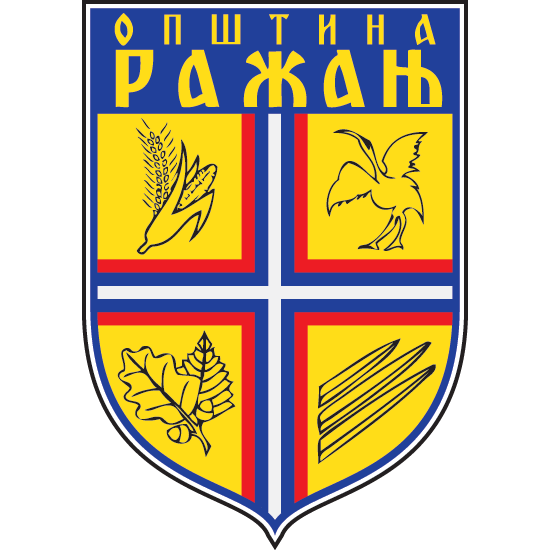 План развоја 2020.-2027.Општина РажањРажањ,  март 2021.Уводна реч председника општине Добрице СтојковићаПоштовани грађани,Поступајући по Закону о планском систему и испуњавајући своју законску обавезу приступили смо изради још једног планског документа под називом План развоја ЈЛС и поред тога што смо у поседи Стратегије одрживог развоја општине Ражањ за период 2014. до 2024.године.У односу на досадашњи плански документ при изради Плана развоја се у припреми инсистира за што већeм и непосреднијем укључивању институција и појединаца у анализи постојећег стања, дефинисањe визије и утврђивања приоритетних циљева. За реализацију утврђених праваца трудили смо се да што прецизнијe дефинишемо мере у реализацији истих одакле су проистекли и конкретни пројекти.Опис и реализација сваког пројекта мора да дефинише носиоца, рок завршетка и изворе финансирања. То нам даје могућност да у одређеним временским интервалима анализирамо извршење плана и благовремено предузимамо мере уколико долази до застоја у извршењу.У току израде плана трудили смо се да анимирамо све релевантне институције и истакнуте појединце да би наш план био широко прихваћен јер је то и основни услов да би био и остварљив.Пошто се планови раде на принципу одрживог развоја који подразумева,поред осталог, заштиту животне средине,економски развој на принципима одрживости и дрштвених институција у којима партиципирају задовољни грађани, формирао сам три комисије које су детаљно разрадиле ове области и утврдиле приоритетне циљеве са конкретним пројектима које треба реализовати у наредном седмогодишњем периоду.И ако смо у погледу резултата на еколошком плану изнад већине општина у Републици Србији морамо насатавити даље истим темпом. Предвиђени су пројекти за обезбеђење здраве пијаће воде за већину житеља општине као и пречишћавање отпадних вода да би наше реке и потоци били поново чисти као пре педесет и више година. Планом прикупљања комуналног отпада из свих месних заједница за наредни плански период трудићемо се да одржимо наше улице чистим,регионалне и општинске путеве и читав простор општине да  буде без  насумице растуреног отпада. Ту мислим и на чишћење водотокова и приобаља река.И даље ћемо поштовати принципе циркуларне економије и даље развијати технологије добијања рециклата као сировине за нове производе и доприносити одрживом развоју.Разговарали смо и са нашим привредницима и константовали да има солидног простора за ширење пословања и додатног запошљавања радника.Наведени су и предлози конкретних пројеката које ћемо свакако подржати и пружити помоћ колике су законске могућности.Како је пољопривреда претежна делатност наших грађана,посебно смо обратили пажњу на земљорадничке задруге као партнере и сагледали њихове планове развоја. Проблеме уситњених обрадивих површина покушаћемо у наредном планском периоду да решимо путем ограничене комасације за које се процени да су погодне за такве захвате.Земља је највеће богаство без које нема производње биомасе а то значи да нема ни хране и због тога се мора пратити квалитет исте у циљу очувања органског састава и спречавања загађења пестицидима и прекомерном употребом вештачких ђубрива.У предходном периоду вршена су значајна испитивања квалитета  у сардњи са Инаститутом из Чачка И ПСС Ниш, што ће се и даље наставити.Наша пољопривредна земљишта су очувана уз блага закишељења у појединим реонима.С поштовањем, Председник општине Ражањ Добрица СтојковићКОНТЕКСТ И ПРОЦЕС ИЗРАДЕ1.1 КонтекстПоступајући по Закону о планском систему а у складу са Законом о локалној самоуправи општина Ражањ је донела одлуку о изради Плана развоја за наредни плански период од седам година.При приступању изради новог планског документа морамо се осврнутаи на наша досадашња планска документа као што су: Стратегија одрживог развоја за период од 2014. до 2023. године, Стратегија заштите животне средине Ражањ 2012-2022, Катастар природних вредности општине Ражањ као и других секторских стратегија за мсп,начини снабдевања водом до 2040. г.,управљање отпадним водама и тд.Свакако да се мора водити рачуна и о планским документима вишег ранга.У структури Плана развоја ЈЛС морају се препознавати сегменти где се у првом делу даје преглед и анализа постојећег стања, затим дефинише жељена визија коју траба остварити на крају планског периода, са јасним циљевима развоја који би се остварили са реализацијом конкретних пројеката уз преглед и опис мера који доводе до реализације зацртаних циљева. Овде се посебно наглашава обавеза планера да за сваки предложени пројекат се морају навести подаци о носиоцу реализације,извору и износу потребних финансијских средстава и роковима реализације. За праћење извршења појединих стратешких циљева и реализацију пројеката изабрани су адекватни индикатори са поузданим почетним подацима добијених из различитих статистичких извора.При предузимању свих потребних корака у току израде Плана развоја редовно су о томе објављиване информације на сајту општине и других медијиских кућа са којима сарађујемо. Са својим партнерима у изради плана оствариван је и директан контакт чиме смо на најпосреднији начин пружали шансу људима да искажу своје предлоге везане за дугорочни развој у својој месној заједници,радној оранизацији ,установи и удружењу грађана.Сва наша досадашња планска документа рађена су поштујући принципе одрживог развоја ослањајући се на три стуба и то заштита животне средине, економски развој и друштвени развој, те смо у том смислу и формирали три комисије задужене за наведене области потврђене одлуком председника општине.У току израде Плана развоја,координатор тима за израду плана се трудио да успостави и одржава везу са руководиоцима тематских радних група, информише се о току израде и консултује око неких битних питања везаних за квалитетан завршетак активности на финализацији плана.Израда плана развоја за област заштите животне средине ослоњен је на елементе из Стратегије заштите животне средине 2012.-2021.тако што је у постојећих пет праваца развоја уграђен потребан број пројеката којма се обезбеђује имплементација истих. Створене су могућности за интегрисано спровођење и праћење локалних планских докумената укључујући и буџетско финансираније.Предложене развојне активности су у сагаласности са седамнаест циљева одрживог развоја а у вези АГЕНГЕ 2030  одрживог развоја. Свака реализација пројекта доприноси реализацији неког од  седамнаест циљева одрживог развоја.У економској свери развоја предност смо дали развоју пољопривреде али нисмо ни запоставили и разматрање могућности развоја других привредних делатности. Наведен је одређен број конкретних пројеката који у блиској будућности треба да допринесу и додатном запошљавању радника.Општина: 				РажањВрста документа:			 План развоја општине Ражањ 2020.-2027.Одговорна особа: 			Добрица Стојковић, председник општине РажањОпштински координатор:		Драгиша Тодоровић, помоћник председника општинеТим за израду Плана развоја: 1.Драгиша Тодоровић, помоћник председника општине – координатор на изради Плана развоја2.Снежана Милутиновић, члан, становање,урбанизам и просторно планирање3. Весна Радојевић, члан, комунална делатност4. Милена Јанковић, члан, развој туризма5.Дејан Гагић, члан,пољопривреда и рурални развој6.Весна Живковић, члан7.Аница Мојашевић, члан, заштита животне8.Синиша Николић, члан, организација саобраћаја9.Весна Шејат,члан, прешколско васпитање и образовање10. Драгана Живановић, члан, основно и средњe васпитање и образовање11. Андријана Ракић,члан, социјална и дечија заштита12.Ненад Станковић, члан, здравствена заштита13.Милена Стојковић,члан,развој културе и информисања14.Душан Ракић, члан, развој спорта и омладине15. Биљана Василић, члан, друштвене делатностиКомисије за одређене области одрживог развоја, формиране одлуком председника општине:Комисија за заштиту животне срединеДрагиша Тодоровић из Ражња, председник Аница Мојашевић, члан Марко Динић, члан Ђорђе Тодоровић, члан Весна Живковић, члан Весна Радојевић, члан Милица Миловановић, члан.
Комисија за локални економски развојСандра Симић, председник комисије Марика Тодоровић, члан –ДИС ТодоровићБратислав Милосављевић, члан – Председник удружења воћараДејан Благојевић, члан –Председник удружења пчелараМилена Јанковић, члан –Туристичка организацијаРената Бајкић, члан Дејан Гагић, чланМилица Миловановић, чланДрагиша Миленовић, члан – Председник удружења привредникаМирна Марковић, члан – Етно конацАлександар Војиновић, чланЗоран Ђукић, члан - ЕПСОливера Ђуровић, члан.
Комисија за друштвене делатностиБиљана Василић из Ражња, председник Ненад Станковић, члан Снежана Милутиновић, члан Весна Радојевић, члан Синиша Николић, члан Весна Шејат, члан Драгана Живановић, чланАндријана Ракић, чланМилена Стојковић, чланДушан Ракић, чланЗоран Стојановић, чланВесна Живковић, члан Александар Војиновић, чланДрагиша Јовановић, члан.Процес израде    Процес израде Плана развоја спроведен је кроз следеће главне фазе:1.	Припремна фаза и организација процеса;2.	Преглед и оцена постојећег стања;3.	Дефинисање визије, односно жељеног стања;4.	Дефинисање приоритетних циљева;5.	Дефинисање мера;6.	Успостављање институционалног оквира за спровођење Плана развоја ЈЛС; 7.	Усвајање плана развоја ЈЛС.Фазе израде плана развоја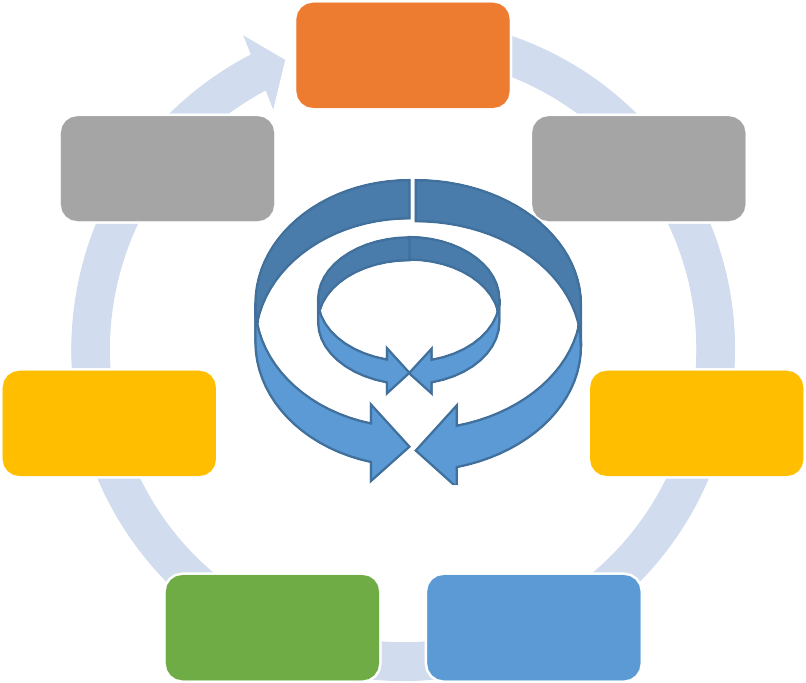 Током припремне фазе донета је одлука о приступању изради документа, донесен план активности на изради плана и именован је тим да технички води целокупан процес израде плана. Затим је урађена анализа заинтересованих страна - идентификовани су најважнији актери и анализирани њихов утицај и значај, који подручја за који се план израђује имају за њих. На основу анализе заинтересованих страна, успостављен је Форум Партнера и утврђени чланови тематских група, који су укључени у различитим фазама израде документа.Утврђене се три тематске радне групе на бази тзв „стубова одрживог развоја“. Прва радна група је покривала питања из области као што су заштита животне средине, урбанизам и просторно планирање, саобраћај и енергетика. Друга група је покривала питања из области економског развоја, пољопривреде и тржишта рада, док је трећа група покривала остале области као што су образовање, култура, спорт, омладинска политика, социјална заштита и здравство.Преглед и оцена постојећег стања је први практичан корак у процесу и подразумевао је прикупљање и обраду података из примарних и секундарних извора. У оквиру овог корака, комбинацијом примарног (коришћењем упитника) и секундарног (прикупљањем података из званичне статистике) прикупљања података, за општину Сјеница, урађене су следеће анализе: 1) Анализа економског развоја; 2) Социо- економска анализа пољопривреде; 3) Анализа сектора заштите животне средине, сектора енергетике, сектора саобраћаја и комуникације, сектора урбанизма, просторног планирања и грађевинарств; 4) Анализа области друштвеног развоја; 5) Анализа капацитета општине за финансирање приоритетних праваца развоја; 6) Анализа показатеља јавно-комуналних предузећа. Такође, направљена је веза са Циљевима одрживог развоја (Агенда 2030), односно је урађена локализација циљева и индикатора циљева одрживог развоја.Анализа постојећег стања завршена је израдом тзв. СЊОТ матрице, која је развијена на радионици на којој су учествовали чланови Општинског тима за израду Плана развоја.Након завршетка овог процеса кренуло се у следеће кораке, као што је дефинисање визије, приоритетних циљева и мера и то како кроз радионице тако и кроз консултације са тематским групама. Одржана су два круга консултација са тематским радним групама и завршне консултације са Форумом Партнера.Визија која представља изјаву о жељеном стању у будућности добијена је процесом консултација на састанцима тематских група и партнерског форума. Она је дефинисана тако да с једне стране буде концизна, инспиративна и амбициозна али и достижна и корисна за следећи корак – дефинисање приоритених циљева развоја.Приоритетни циљеви су пројекције жељеног стања које доприносе остварењу визије, а постижу се спровођењем мера, односно групе мера, при чему се свака мера, односно група мера обавезно везује за конкретан посебан циљ. Приоритетни циљеви се утврђени тако да буду специфични, мерљиви, достижни, реални и временски одређени а на нивоу сваког циља дефинисани су показатељи исхода.Мере представљају активности чије се предузимање планира ради остварења приоритетних циљева, односно достизања постављене визије. Оне могу бити различите по својој врсти и начину деловања, а за остварење постављеног циља потребна је реализација једне или више мера, које могу бити међусобно условљена. У кратком опису мера одређен је очекивани временски рок за остваривање мера (кратки – у прве две године спровођења плана, средњи – од треће до пете године, и дуги – одшесте до осме године спровођења) као и одговорна страна за спровођење мера. Такође, утврђени ус и очекивани извори за финаснирање мера, а где је то било могуће и смислено дата је процена коштања сваке од мера.Дефинисање оквира за праћење, евалуацију и извештавање са структуром одговорности је био завршни корак у изради документа и састоји су дефинисању активности и одређивање одговорности за спровођење Плана развоја. Оно укључује процесе праћења спровођења, извштавање о процесу спровођења и оцену спровођења Плана развој На крају, последњу фазу представља фаза усвајања Плана где тако дефинисан План развоја након завршних консултација усваја Веће ЈЛС које га подноси на јавну расправу након чијег сповођења тај предлог се подноси на усвајање Скупштини општине.ПРОФИЛ ОПШТИНЕ РАЖАЊ2.1 Уводни подаци2.1.1. Географски положајОпштина Ражањ има јако повољан географски положај тиме што се налази нараскршћу Балканске и Карпатске Србије и Великог и Јужног Поморавља (планинаБуковик изнад седишта општине представља чвориште).Окружена је општинама: Крушевац, Ћићевац, Алексинац, Соко Бања, Бољевац иПараћин са којима је, релативно добро, повезују три регионална путна правца. Њеномтериторијом пролази најзначајнија републичка друмска саобраћајница Коридор 10,аутопут Београд – Ниш. Варошица Ражањ се налази на 55 км од Ниша према Београду, на надморској висини од 264 м.Железничке станице Браљина и Ђунис на прузи Београд – Ниш, налазе се западно одРажња, удаљене 10-так километара.Рељеф је заталасан, из долине Јужне Мораве прелази у подгорине Кучајскихпланина, Ртња, Озрена, Буковика са највишом тачком општине (Рожањ 893 м) ипревојем Мечке. Претежни део територије има равничарски карактер.2.1.2. Климатске и хидролошке карактеристикеОблачност и падавине представљају битан фактор за пољопривредну производњу.Стварање прецизне слике о климатским карактерисртикама Општине Ражањ представљатежак задатак, собзиром да постоји само једна хидрометеоролошка станица у Ћуприји.За сагледавање климе потребно је издвојити две целине: подручје које се пружа одЈужне Мораве према планинским деловима и клима на планинским подручјима.а) Климатске карактеристике долине Јужне МоравеСредња годишња температура ваздуха у јужноморавском долинском просторуизноси око 11C. Најхладнији месец је јануар са средњом температуром - 0,8°C , анајтоплији јул са око 22°C.Укупно трајање сунчевог сјаја у овој области у просеку износи 2143 часа. Најсуншнијимесец је јул са 300 часова и август са 291 час.Средња годишња вредност влажности ваздуха у моравској котлини износи 76,2%.Најмања средња месечна вредност влажности ваздуха је у јулу 68,3%, а највећа удецембру и јануару (85%).Падавине су од изузетног значаја за пољопривреду, те није занемарљиво њиховодетаљније проучавање. Средња годишња сума падавина износи око 650 mm. Највишепадавинa jе у току маја (73 мм), јуну и јесењим месецима, а најмање у марту (33 mm) ифебруару. Снег се јавља сваке године на читавој територији.Средњи број дана са градом износи 2 што угрожава пољопривредну производњу.На овом подручју доминантни су ветрови са северозапада (183%). По учесталости надругом месту су ветрови са југоистока (176%), док најмању честину има ветар са запада.Кошава је најснажнији ветар и причињава знатне материјалне штете.2.1.3.СтановништвоДемографска кретања општине Ражањ карактерише константна, релативноинтензивна миграција и погоршање виталних карактеристика становништва.У погледу распрострањености и броја становника припада групи мањих општинау Србији. На површини од 289 km2 живи 9.150 становника (по попису из 2011.године) или 32 становника на 1 km2. По густини насељености Општина знатнозаостаје у односу на регионални и републички просек.Структуру становништва према старости чини: до 19 година-1524 становника(17% укупног становништва); од 20 до 39 година-1765 становника (19% укупногстановништва); од 40 до 59 година-2415 становника (26% укупног становништва), од60 до 79 година -2793 становника (31% укупног становништва); преко 80 година -653становника (7% укупног становништва). Просечна старост у општини Ражањ је 49година, а стопа природног прираштаја -19 промила°/◦◦.2.1.4.Природна богатстваОд расположивих природних ресурса највећи развојни значај има пољопривредноземљиште, шуме и неметаличне сировине.Пољопривредно земљиште представља 17.356,8 ha (60.1%), од укупне површинетериторије општине Ражањ. Најзначајнија земљишта су гајњаче и алувијална земљишта удолини Ражањске реке и Јужне Мораве. То су висококвалитетна земљишта којапредстављају базу пољопривредне производње. Осим коришћења у пољопривреднојпроизводњи, алувијална земљишта су од великог значаја за саобраћај и водопривреднуинфраструктуру.Травне површине обухватају 21% пољопривредних површина што је добра подлогаза развој сточарства. У наредном периоду треба тежити повећању сточног фонда ипобољшању његовог квалитета.У досадашњем периоду овај примарни ресурс није у задовољавајућем степенувалоризован. Доминантан уситњени индивидуални сектор није у довољној мери биотржишно оријентисан.Шуме и шумско земљиште чине 34% укупне територије општине Ражањ. Уструктури шума највећи део чине састојине лишћара и то: храст китњак, бели граб ибуква а присутни су у знатном обиму цер, бели и црни јасен, липа, јова, бела врба, ива ибагрем. Од најзаступљенијих четинара су јела, смрча и бор.Значај овог ресурса увећан је богатством пратећих шумских плодова: вргањ,лисичарка, шипурак, купина, лековито биље као и разноврсном и бројном дивљачи.У непосредној близини општинског центра постоји налазиште бентонитске глине заизраду опекарских производа које је годинама било у експлоатацији.На територији општине нису вршена детаљна истраживања минералних сировина сааспекта билансирања резерви али су делимичним истражним радовима идентификованеследеће минералне сировине: кварцни песак у пределу Послонских планина, графит упределу Горунов поток према селу Витошевцу и руде антимона и бакра у пределу Крћеве реке.2.1.5. Путна мрежаКроз општину Ражањ пролази најзначајнија друмска комуникација на подручјуРепублике, међународни пут високог ранга Е-75 (Будимпешта-Београд-Ниш-Скопље),Коридор 10. Најближи нишки аеродром налази се на око 50 km од подручја општинеРажањ. Укључујући и ауто пут, укупна дужина путева је 116 км од чега Општинарасполаже са око 100 km путева са савременим коловозом.Веза општине Ражањ са непосредним окружењем остварује се и преко 38 km регионалних путева: Р-121а (Е-75, Подгорац-Јошаница веза са Р-121 и Соко Бањом), 
Р-214 (стара путна комуникација Београд-Ниш, паралелно са Е-75 повезује Ражањ, Алексинац и Ниш) и Р-221 (веза са Р-214 Ђунис-Прокупље), а од тога под савременим коловозом 29 km. На територији општине Ражањ постоје локални путеви у укупној дужини од 77,76 km од тога 70,80km је под савременим коловозом и 6,96 км са земљаним коловозом.Савремени коловозни застор на локалном путу заступљен је са 91,05 % од укупнеповршине, али је исти изузетно оштећен што заступљеност знатно умањује.Сви регионални путеви су урађени од битуминизираног носећег слоја 1959. годинеи од тада су вршене интервенције само на одржавању (попуњавању ударних рупа) а не и на пресвлачењу асвалтбетоном. Због саме старости, као и велике фрекфенције моторних возила пајавиле су се мрежне пукотине које захтевају стално одржавање. 
На регионалним путевима Р-214 и Р-221 потребно је извршити пресвлачење асвалтбетоном д=4 cm у ширини од 5-7 m и укупној дужини око 20 km, важних за живот грађана на територији општине Ражањ.На регионалном путу Р-121а деоница Грабово-Јошаница је са земљаним коловозом удужини од 9 км. Учешће Републике у изградњи овог пута помогло би развоју туризмаОпштине, имајући у виду да је суседна општина Соко Бања туристичко место.С обзиром да је деоница регионалног пута Р-121а Витошевац-Подгорац у врлолошем стању неопходно је извршити санацију истог.2.1.6. Железнички саобраћајСтановницима општине Ражањ доступан је и железнички саобраћај. Веза измеђужелезничког и друмског транспорта на подручју Општине остварује се преко железничке станице у Браљини, која је од насеља Ражањ удаљена око 15 km. Југозападну границу Општине тангира једноколосечна железничка пруга која се простире у дужини око 6 км, са железничком станицом у селу Браљина, стајалиштем у селу Церово са дужином пруге око 3 km.Железнички саобраћај на подручју Општине, представља међународна магистралнапруга Београд-Младеновац-Ниш-Прешево-државна граница, као део коридора 10.У складу са пословном политиком, ЖТП Београд задржава коридор укинуте пругеузаног колосека Параћин-Зајечар која пролази кроз планински предео села Скорице.2.1.7. ВодоснабдевањеЈКП „Комуналац“ је одговорно за рад и одржавање водовода, канализационогсистема и комуналних објеката у Општини. Оснивач ЈКП „Комуналац“ је Општина и има 17 запослених.Град Ражањ и сеоска насеља Варош и Шетка се снабдевају пијаћом водом са главногизворишта из алувијала Јовановачке реке у Новом Брачину системом бунара капацитета 15 l/s. Дужина водоводне мреже износи 18 km. Укупна дужина главних довода износи 12,5 km. Главно извориште се састоји од једног цевасто бушеног бунара, изграђеног 1979. године, дубине 10 m, и два копана бунара, изграђених 1994. године, дубине 5-6 m, капацитета једног бунара 5 l/s. Удаљеност главног изворишта од града је 10 km. Из бунара се црпи 15 l/s воде помоћу пумпи. Пумпама из бунара вода се потискује у резервоар од 60 m3 у селу Шетка, а одатле новом пумпом за насеља Варош, Шетка и Чубура кроз цевовод од пластичних цеви O 200 до резервоара од 120 m3 из кога се вода гравитацијом дели овим насељима. Покривеност града и села Варош и Шетка водоводном мрежом је 98%. Од укупног броја становника на територији Општине (9.150) са градског водовода снабдева се 2.310 становника или 25,24%. Од укупног броја домаћинстава (3.614) на територији Општине градским водоводом 54,06% (1.954) домаћинстава се снабдева водом за пиће, остали број домаћинстава снабдева се пијаћом водом са 23 водовода у власништву Месних заједница-групе грађана, групе од 2 и више домаћинстава или индивидуално из сопствених бунара. Процењена норма потрошње воде је 250 l/ст/дан. Садашње потребе града за пијаћом водом износе 2,5-3 l/s. Укупна годишња потрошња воде износи око 70.000 m3.Издашност ових бунара временом опада, а резервоари немају одговарајућу запреминуда изравнају неравномерности између дотицаја и потрошње пијаће воде. Квалитет водеодговара Правилнику о хигијенској исправности воде за пиће. Пречишћавање воде севрши хлорисањем и оно је аутоматизовано.Градски водовод (Ражањ, Варош, Чубура и Шетка) се напаја водом преко застарелеводоводне мреже из 1978. године и још старије секундарне мреже из 1928. године, збогчега је одржавање скупо и неефикасно. Честе су хаварије на примарној, дотрајалој мрежи.Потребно је извршити реконструкцију примарне мреже. Разделна мрежа у насељу Ражањ састоји се од цеви пречника O 60, O 80, O 100 и O 200, укупне дужине 21 km на коју су прикључене зграде као и две јавне чесме.У току 1992. године замењена је секундарна мрежа у селу Шетка око 250 m, у правцуод црпне станице према селу Шетка цевима O 110 од полиетилена, где је дошло дознатног смањења растурања пијаће воде. ЈКП „Комуналац“ је у току 2012. године испоручило 77.496 m3 воде физичким и правним лицима. Испоручена вода је контролисана од стране Завода за заштиту здравља Крушевац и по налогу санитарне инспекције од стране Института за заштиту здравља Ниш. Одрађено је 40 хемијско-бактериолошких анализа воде од којих 1/3 са изворишта и 2/3 из мреже. Све анализе су испуниле критеријуме хигијенске исправности воде.Сеоски водоводи се напајају водом углавном преко каптираних извора са извориштаиз непосредне околине који су у власништву Месних заједница-групе грађана. Приватнисеоски водоводи постоје у Скорици, Смиловцу, Мађеру, Црном Калу, Церову и Новом Брачину. Оваквим начином водоснабдевања обухваћено је око 2000 становника. У осталим насељима снабдевање пијаћом водом се врши удруживањем 2 или више домаћинстава или индивидуално из сопствених бунара.У 8 насељених места постоје јавне чесме и то у: Ражњу-4, Послону-1, Скорици-1,Подгорцу-1, Витошевцу-1, Новом Брачину-1 и Старом Брачину-1.Градски водовод је у власништву ЈКП „Комуналац“ а остали водоводи на територијиОпштине су у власништву Месних заједница и групе грађана и постоје у 15 од 23 Месних заједница, а остала насеља се снабдевају пијаћом водом из бунара. У даљем тексту овог прегледа дате су одређене карактеристике снабдевања грађана водом по Месним заједницама-насељима.1. Ражањ – Градски водовод Ражањ снабдева водом насељена места Ражањ, Варош,Чубуру и Шетку са укупно 1.115 (806 активних) прикључака односно 890 домаћинстава и 125 (78 активних) правних лица. Количина воде задовољава потребе али из разлогапрепумпавања воде и одређене техничке неисправности односно недостатка одређенихпостројења долази до огромног губитка воде. Тренутно су два бунара у функцији док јеједан ван употребе из разлога ремонтовања једне пумпе;2. Нови Брачин – грађани Новог Брачина снабдевају се водом из сопственог водовода са прикључених 210 домаћинстава;3. Шетка – грађани Шетке снабдевају се водом из градског водовода са прикључених 270 домаћинстава. Количина воде задовољава потребе, тренутно је у функцији само једна пумпа друга је ван употребе;4. Варош – грађани Вароша снабдевају се водом из градског водовода са прикључених 100 домаћинстава;5. Смиловац – грађани Смиловца снабдевају се водом са водовода „Врело“ које је увласништву групе грађана са прикључених 87 домаћинстава. Остали део домаћинставаснабдева се са приватних водовода у групи од 2 и више домаћинстава;6. Скорица – грађани Скорице снабдевају се водом са водовода „Врело“које је увласништву групе грађана са прикључених 107 домаћинстава, и са водовода „Паљевац“ са прикључених 90 домаћинстава, као и са приватних водовода у групи од 2 и вишедомаћинстава;7. Мађере – грађани Мађера снабдевају се водом из сопственог водовода у власништвуМесне заједнице. Водом се снабдева целокупно становништво села Мађера;8. Маћија – грађани Маћије снабдевају се водом са једног водовода у власништву групеграђана са прикључених 22 домаћинстава;9. Церово – грађани Церова снабдевају се водом са једног водовода у власништву Месне заједнице;10. Црни Као – грађани Црног Кала снабдевају се водом са једног водовода који је увласништву Месне заједнице, где се целокупно становништво снабдева водом из истог;11. Витошевац – водовод у Витошевцу је у власништву Месне заједнице. Располагањеводоводом је пренето на основну школу, а потрошачи воде су основна школа, пословностамбени објекат и једна јавна чесма. Остали грађани снабдевају се водом из бунара или са приватних водовода групе грађана;12. Подгорац – грађани Подгорца се снабдевају водом са 6 водовода у власништву групе грађана, са прикључених 65 домаћинстава. Остали грађани снабдевају се водом из бунара или са водовода у власништву од 2 и више домаћинстава;
13. Пардик – грађани Пардика се снабдевају водом са два водовода школски и сеоски, са прикључених 63 домаћинстава. Остали грађани снабдевају се водом из бунара као и са водовода у власништву групе грађана од 2 и више домаћинстава;14. Грабово – грађани Грабова снабдевају се водом са једног водовода у власништву групе грађана са прикључених 45 домаћинстава. Остали грађани снабдевају се водом из бунара или са водовода у власништву групе грађана од 2 и више домаћинстава;15. Браљина – грађани Браљине снабдевају се водом са два водовода у власништву групе грађана, као и са водовода у власништву групе грађана од 2 и више домаћинстава.Водовода нема у следећим Месним заједницама: Послон, Малетина, Рујиште,Липовац, Прасковче, Претрковац, Стари Брачин и Чубура.За изградњу водоводне мреже на територији Општине постоји техничкадокументација. Заједничко за све водоводе на територији Општине, се огледа у томе да извори не пресушују и да количина воде задовољава потребе домаћинстава, али у летњем периоду, у зависности од времена, долази до недостатка воде за пиће и рестрикције исте из разлога што не постоји организована контрола потрошње воде (полевање баште и сл.).Водоснабдевање у општини Ражањ је један од најприоритетнијих проблема уобласти инфраструктуре. У циљу трајног решења питања водоснабдевања града и сеоских насеља Општине, урађен је пројекат за изградњу регионалног водовода са акумулације „Бован“, за општине Алексинац, Ражањ, Соко бања и Параћин. Систем који ће обезбедити воду за наведена насеља је регионалног карактера, са магистралним цевоводом везаним са постројењем за прераду воде „Бресје“ и великим бројем хидротехничких објеката (црпне станице, резервоари, прекидне коморе).Тренутни капацитет постројења за прераду воде „Бресје“ износи 300 l/s, са могућношћу проширења капацитета за прераду воде од 600 l/s.Пројекат захтева велика финансијска средства и његова реализација је почела 1996.године. Изграђен је део магистралног цевовода у дужини од 1.660 метара. Од Фонда вода Србије добијене су цеви за магистрални цевовод у дужини од око 10 km. Дужинамагистралног цевовода је 39 km од постројења „Бресје“ до резервоара „Плана“ натериторији општине Параћин. Динамика градње, због недостатка финансијских средстава заостаје у односу на планирану динамику.2.1.8. Канализациона мрежаКанализациону мрежу има само седиште Општине, у неким деловима централногградског подручја, али је она недовољног капацитета. Отпадне воде се прикупљају крозцентрални канализациони систем под надзором ЈКП „Комуналац“. Канализациона мрежа је изграђена 1978. године. Дужина главног колекторског вода је 2.014 метара, са 369 прикључака и 10 уличних сливника. Главном улицом иде главни колекторски водпречника ДН 200 (димензија номинална O) у дужини цевовода од 1.500 м и колекторски вод пречника ДН 300 у дужини цевовода од 514 m, и дужине прикључка 13 m, где се налази и чвор за канал у улици Новоражањској. Канализациона мрежа полази од фабрике „14. Октобар“ и пролази поред школе, центра града и даље преко моста на Ражањској реци до улива у исту реку где се испуштају отпадне воде кроз један испуст. Главни колектор је од бетонских армираних цеви са наглавком и спојном гумом, док се прикључна цев ДН200 ради од ПВЦ цеви са спојном гумом. Примарни цевовод је постављен 1986. године.Дужина примарне и секундарне канализационе мреже је 7.426 км. Примарна и секундарна канлизациона мрежа постоји само у Ражњу. Примарном мрежом је покривено преко 95% територије насеља а на мрежу је прикључено око 90% насељених домаћинстава. Пројектовани проток је 15 l/st/dan. Шахтови су од монтажних прстенова ДН 1000 и висине 50 cm монтирани на бетонском дну. Завршни део је такође монтажни бетонски елемент са асиметричним попречним пресеком. На вертикалној страни бетонског шахта уграђене су пењалице ДН 1212 или од бетонског гвожђа O 20 заштићених од корозије. Делимично је индустрија прикључена на канализациону мрежу. Сва отпадна вода се испушта без било каквог третмана. Укупна произведена количина отпадних вода се процењује на 948 m3 дневно. Око 20% отпадне воде се инфилтрира у осетљиво (алувиал или карст) тло. Један део фекалних вода евакуише се са подземним водама и загађују их. 
Постојећи колектор је оштећен на више места, па се при обилнијим падавинама јавља доток кишне воде, долази до успона и изливања фекалних вода на улице Ражња. Не постоје објекти за механичко и биолошко пречишћавање отпадних вода пре испуштања у канализациону мрежу. Не постоји ни једна црпна станица која потискује у канализацију. Постоји Генерални пројекат за прикупљање, одвођење и пречишћавање отпадних вода на територији општине Ражањ који предвиђа изградњу 14 постројења за по једну месну заједницу и четири постројења за две или више месних заједница. Највећи проблем је то што ни једна сеоска месна заједница нема изграђену канализациону мрежу, што представља један од највећих проблема у загађењу животне средине на територији општине.2.1.9. Комунални објектиНови објекат зелене пијаце пуштен је у рад јануара 2006. године који је омогућиознатно боље услове за продају пољопривредних производа. Постоји пратећи пословнипростор за продају млечних и других производа. Површина зелене пијаце је 120 m2. Цена и наплата комуналних услуга на зеленој пијаци се врши на основу закупа тезги.Сточна пијаца се налази на излазу из града, на путу према селу Липовцу, површине60 ари. Цена и наплата комуналних услуга на сточној пијаци се врши појединачно по грлу. Општинско гробље се налази у КО Ражањ, површине 70 ари. Проблем гробља уРажњу је неиспарцелисаност и попуњеност. Гробља су категорисана и њиме управља ЈКП „Комуналац“. Постоји могућност за проширење гробља, обезбеђена је парцела али није решен правно-имовински однос.Постојећа депонија смећа за насеље Ражањ, налази се на удаљености од 2 km преманасељу Липовац, која не одговара стандардима.2.1.10. ТелекомуникацијеУ хијерархији Телеком-а, чворна централа Ражањ има ранг чворног подручја уоквиру Радне јединице Крушевац (мрежна група 037).У току 2005-те године након извршене реорганизације у Телеком-у настале су 4основне регије где је чворна централа Ражањ припала регији „Центар“ са седиштем уКрушевцу. Извршна јединица Крушевац је подељена на 6 регионална комутациона чвора: Ћићевац, Варварин, Ражањ, Брус, Александровац и Трстеник.1997-е године кренуо је развој стационарне телефоније. Одрађена је телефонизацијау следећим сеоским насељима: 1997. год.- Послон и Чубура; 1999. год. - Нови Брачин,Стари Брачин, Претрковац, Пардик и Шетка; 2005. год. - Мађере. На територији општине Ражањ извршена је замена аналогних дигиталним централама, 1999. године у Ражњу и 2005. године у Витошевцу.1997-е године активиран је удаљен степен ЧЦ Ражањ са новом приступном мрежомкоја напаја села Послон и Чубура.1999-е године изграђена је нова приступна мрежа ИС Нови Брачин која напајасеоска насеља Нови Брачин, Стари Брачин и Претрковац, као и нове приступне мреже ИС Пардик и ИС Шетка које напајају села Пардик и Шетку.2005-е године активиран је удаљен степен ЧЦ Ражањ са новом приступном мрежомкоја напаја село Мађере.На територији Општине, од 23 насељена места, телефонску мрежу поседује 15насеља са 2.985 претплатника. Телефонске централе налазе се у 6 насељених места. Постоји једна чворна централа у Ражњу, две крајње централе у Скорици и Витошевцу и три истурена степена у Новом Брачину, Шетки и Пардику. Капацитет централа: Ражањ-1248; Нови Брачин-512; Пардик- 200; Скорица-400; Витошевац-384; Шетка-200. Укупан број претплатника по местима: Ражањ-598; Варош-103; Мађере-139;Послон-91; Чубура-49; Липовац-74; Витошевац-236; Подгорац-115; Смиловац-235;Скорица-206; Претрковац-96; Нови Брачин-191; Стари Брачин-89; Пардик-105; 
Шетка-152.На територији општине Ражањ постављене су ваздушне мреже у насељима Ражањ,Варош, Липовац, Витошевац, Подгорац, Смиловац, Скорица, као и подземне мреже уселима Мађере, Послон, Чубура, Претрковац, Нови Брачин, Стари Брачин, Пардик,Шетка. Дужина кабловске мреже је 41.390 м.У неким насељима постоје корисници CDMA система бежичне телефоније:Браљина-94; Маћија-34; Церово-21; Рујиште-115; Црни Као-102; Прасковче-87; Малетина-53.Приступна мрежа је изграђена полагањем ТТ каблова, 50% су оловни каблови сапапирном изолацијом, а 50% каблови са ПВЦ изолацијом. Просечан век приступне мреже је око 20 година.Кабловска ТТ канализација постоји само у Ражњу у дужини од 900 м. ПролазиМеђународни оптички кабл и локални оптички кабл Брачин-Витошевац и Шетка-Пардик. Од Витошевца до Скорице је НФ симетрични кабл.По густини ТТ комуникација стање у Општини је повољније у односу на ранијипериод. Уградњом нове чворне централе у Ражњу створени су предуслови за активнијуполитику телефонизације. Општина Ражањ располаже са 24,09 телефонских апарата на100 становника. Од укупно 2.739 телефонских апарата у употреби, у седишту Општинеприкључено је 24% а остали опслужују сеоска насеља. Главни проблем у области ПТТинфраструктуре представља мали капацитет система преноса на релацији чворна централа Ражањ – главна централа Крушевац, који отежава комуницирање Општине са окружењем.У општини Ражањ постоје 3 поште: Ражањ-37215; Витошевац-37213; Нови Брачин-37216 као и шалтерска пошта у Скорици и Смиловцу.На територије Србије постоје 3 мобилна оператера (Телеком Србија са мрежама064 и 065, Теленор са мрежама 062 и 063 и ВИП Мобил са мрежама 060 и 061).2.1.11.ЕлектроенергетикаДистрибуција „Крушевац“, пословница Ражањ покрива територију Oпштине, семнасеља Прасковче које је у надлежности Електродистрибуције Алексинац. Укупно има3.988 купаца ( домаћинстава ) и 379 купаца из категорије вирмански купци.Конзум општине Ражањ напаја се из трафо станице 35/10 КВ, Ражањ, снаге2X8МВА. За сада је уграђен један трансформатор али постоји могућност уградње јошједног трансформатора. Тренутна искоришћеност и оптерећење не прелази 40% тако датренутни инсталисани капацитет задовољава потребе купаца за дужи период.Напајање Општине, односно трафо станице 35/10КВ се врши преко далеководаЛучина- Ражањ, изграђеног пре десетак година. Постоји могућност резервног напајањадалеководом 35КВ Појате-Ражањ али из правца Параћина није могуће напајати већаоптерећења од постојећег, док се из правца Сталаћа може покрити и повећано оптерећење.Ово резервно напајање обезбеђује бољу погонску стабилност јер се у случају квароваобезбеђује напајање купаца из другог извора, уз краткотрајни прекид.Из трафо станице 35/10 КВ купци се напајају са 710КВ са следећих извода:Витошевац, 14.октобар, Циглана, Ражањ, Браљина, Брачин и Црни Као.Извод Витошевац приближне дужине 17,2км напаја 144 трафо станица у насељима:Варош, Шетка, Пардик, Подгорац, Витошевац и Грабово.Извод 14.октобар је кабловски вод дужине 50м и напаја само трафо станицу14.октобар.Извод Циглана, дугачак 1,8км до сада је био индустријски извод за трафо станицуЦиглана и Стовариште, али је изградњом трафо станице Варош 2 планирано и напајањекупаца широке потрошње из Ражња и Вароши.На изводу Ражањ који је дугачак око 3,3км напаја се 9 трафо станица у Ражњу.Значајно је напоменути да се у случају квара на изводу Црни Као до ражањског гробља,купци на овом изводу могу напоити преко извода Ражањ. Ова варијанта је могућа и услучају квара на изводу Ражањ.Извод Браљина дугачак 18,7км напаја 11 трафо станица и насеља Мађере, Маћију,Браљину, Церово и Малетину и купце општине Ћићевац у Стеванцу и Расинској Браљини.И овде је значајно напоменути да постоји могућност резервног напајања купаца на овомизводу у случају квара на деоници од Ражња до Мађера или Маћије од стране Ћићевца,преко далековода Лучина-Маћија.На изводу Брачин су трафо станице у насељима Нови Брачин, Стари Брачин,Претрковац, Смиловац и Скорица, као и насеље Плочник у општини Ћићевац и насељеКитица и наплатна рампа у Ражњу.Извод Црни Као дужине око 16,5км напаја 12 трафо станица и купце Чубуре,Послона, Шабажевице, Липовца, Рујишта, Црног Кала, и бензинску пумпу ОМВ.2.1.12. ГасификацијаНа подручју општине Ражањ пролази магистрални гасовод МГ-09, деоница Појате-Ниш у укупној дужини 11.621,20 km. Гасовод пролази кроз 4 катастарске општине: КОМађере, Ражањ, Чубура и Послон. На подручју КО Чубура налази се главна мернорегулациона станица (ГМРС) капацитета до 5.000 m3 (кубика) која није у функцији.Урађен је и полиетиленски гасовод за град Ражањ као и секундарна мрежа за већепотрошаче као што су:Суд, општина, циглана као и за домаћинства у дужини од 4,5 km.2.2. Локална самоуправаОпштина Ражањ је дефинисана као основна територијална јединица у којој се спроводи локална самоуправа.Органи Општине су: Председник општине, Скупштина општине, Општинско веће и Општинска управа.У оквиру Општинске управе као јединственог органа, ради обављања сродних послова, образују се унутрашње организационе јединице за вршење сродних послова, подељене на основне, посебне и уже организационе јединице. Основне организационе јединице:Одељење за друштвене делатности, општу управу, правне и заједничке пословекоје се састоји од:Одсека за општу управу,  Одсека за друштвене делатностиОдсека за имовинско правне пословеОдсека за планирање, урбанизам, изградњу и озакоњењеОдсека за инспекцијске послове.        Одељење за привреду и финансије које се састоји од:- Послова за инвестиције и плаћања,- Послова буџета,- Канцеларије за локални економски развој,- Канцеларије за развој малих и средњих предузећа,- Канцеларије за младе.Посебне организационе јединице су:1.	Служба за утврђивање, наплату и контролу јавних прихода;2.	Служба за јавне набавке;3.	Служба за скупштинске послове;4.	Кабинет председника општинеЗа извршење одређених послова из надлежности Општине, као и поверених послова државне управе и стварање услова да се ти послови обављају ефикасније и ближе месту становања и рада грађана на територији Општине Ражањ, у оквиру Одељења за друштвене делатности општу управу, правне и заједничке послове образују се Матична подручја и то:Матично подручје Ражањ;Матично подручје Витошевац;Матично подручје Нови Брачин;Матично подручје Прасковче иМатично подручје СкорицаОпштина Ражањ је оснивач и финансира рад наведених установа:Туристичка организација Општине Ражањ,Дом културе РажањПредшколска установа „Лептирићи“ РажањОпштина Ражањ је оснивач следећих јавних предузећа:Јавно предузеће „Комуналац“ РажањЈавно предузеће „Путеви Ражањ“ Ражањ,.2.3. Буџет Општине РажањОстварени приходи и примања у буџету општине Ражањ у 2019.години износили су 289.077.000 динара, што је за 32.792.000 динара више него у 2014.години, када су приходи буџета остварени на нивоу од 256.285.000 динара, а опет мањи у односу на 2018.годину када је остварено 299.488.000 динара. Осцилације у приходима јављају се због донација и наменских трансфера виших нивоа власти који се мењају зависно од одобрених средстава по конкурсима и одобреним пројектима финансираним средствима страних донатора.Уколико посматрамо изворне приходе буџета општине Ражањ, можемо да констатујемо да су у 2019.години,када је остварено 31.425.000 динара,  већи за 1,751 милион динара у односу на 2014.годину (остварење 29.674.000 динара).Ненаменски трансфери који се преносе од стране Републике Србије и опредељени су Законом о буџету Р. Србије,нису се мењали задњих неколико година и износе 184.009.344 динара.Степен самофинансирања општине Ражањ је на веома ниском нивоу , тј. општина Ражањ нема довољну финансијски самосталност, на  шта указује и структура прихода буџета, обзиром да ненаменски трансфери од централне власти чине око 70% прихода буџета и мање више варирају по годинама.То указује на чињеницу да ће општина Ражањ у наредном периоду, циљеве предвиђене планом развоја постизати финансирањем из средстава Републике, међународних организација и других донатора и претприступним фондовимаПрема подацима из Завршног рачуна буџета општине Ражањ за последњу, 2019.годину можемо да дамо преглед расхода и издатака према програмској структури буџета:Укупно извршени текући расходи и издаци према програмској класификацији у 2019.години износе у динарима:Код израде Одлуке о буџету спроводи се јавна расправа. Нацрт документа објављује се на сајту, позивају се заинтересоване стране да дају предлоге, сугестије и мишљења, након чега Општинско веће разматра и усваја предлог Одлуке о буџету који се даље шаље Скупштини општине Ражањ на усвајање. Како би буџет био ближи грађанима израђује се и „Грађански водич кроз нацрт одлуке о буџету“ а након усвајања и „Грађански водич кроз Одлуку о буџету“2.3.1.SWOT анализа2.4.ЗдравствоЗдравствену заштиту становништва на територи општине Ражањ организује и спроводи Дом здравља ''Др Милорад Михајловић'' у Ражњу који у свом саставу има матични објекат у Ражњу (1898м2), четири амбуланте (у насељима Скорица, Смиловац, Нови Брачин и Браљина) и једну здравствену станицу у Витошевцу. Обезбеђује здравствену заштиту за 9150 становника општине Ражањ, која се простире на територији од 289 км2.  Здравствена станица у Витошевцу поред садржаја намењених одраслом становништву, једном недељно организује рад педијатра односно пружа садржаје намењене деци предшколског и школског узраста, два пута недељно организује рад стоматолога и једном недељно рад лабораторијске дијагностике.Треба напоменути да Дом здравља пружа здравствену заштиту и становништву рубних насеља суседних општина, пре свега општине Алексинац.У оквиру делатности Дом здравља организоване су следеће организационе јединице – службе:•	Служба опште медицине,
•	Служба за здравствену заштиту жена и деце,
•	Служба за лабораторијску, радиолошку и ултразвучну дијагнистику и специјалистичко- консултативне прегледе, 
•	Служба стоматолошке здравствене заштите и
•	Служба за правне, економско-финансијске, техничке и друге сличне пословеДом здравља ''Др Милорад Михајловић'' Ражањ обезбеђује средства за обављање делатности из финансисјких средстава Републичког фонда здравственог осигурања (РФЗО), а на бази Уговора о финансирању здравствене заштите из средстава обавезног здравственог осигурања (за конкретну годину), затим из финансијских средстава локалне самоуправе на основу Закона о здравственој заштити и из сопствених прихода које здравствена установа оствари у току календарске године (буџетске године).Треба напоменути да се финансијска средства РФЗО-а искључиво наменски користе за плате и превоз запослених, за енергенте, лекове, санитетски потрошни материјал и за материјале трошкове. Средства локалне самоуправе се у складу са претходно наведеним одредбама закона користе за финансирање кадра до и преко норматива, за набавку основних средстава (гађевински радови, медицинска и остала опрема), за текуће поправке и одржавање зграда и др. Сопствени приходи који су иначе веома оскудни, користе се едукацију и образовање запослених, набавку стручне литературе, амортизацију и др.2.4.1.SWOT анализа        2.5.Социјална заштитаСоцијална заштита се у својој поставци фокусира на развој модела интегралне социјалне заштите на локалном нивоу, успостављајући интегративни систем социјалне заштите, којим се обједињују активности oпштинске управе, социјалних, образовних, здравствених, установа, министарства унутрашњих послова, правосудних органа и других установа, сектора запошљавања као и активности цивилног сектора. Подршка примени оваквог модела интегралне социјалне заштите, довешће до неопходне веће ефикасности јер се консолидују услуге и доводи до боље испоруке, уз мобилизацију већег броја актера и инструмената. Област социјалне заштите усмерена је ка побољшању социјалног статуса грађана на личном, породичном и ширем социјалном плануУ циљу побољшања и унапређења социјалне заштите својих грађана, општина Ражањ ћеРадити на изградњи нових инфраструктурних и организационих капацитета и на јачању капацитета људских ресурса;Успоставити и континуирано јачати мрежу партнерских односа између јавног, приватног и цивилног сектора за пружање квалитетних услуга социјалне заштите;Континуирано развијати и унапређивати услуге социјалне заштите у складу са потребама корисника, ради очувања квалитета њихових живота, отклањања или ублажавања ризика неповољних животних околности, као и ради стварања могућности за њихов самостални живот у заједници;Стално испитивати потребе и проблеме грађана и своје активности усмеравати у циљу задовољења њихових потреба2.5.1.ВизијаДо 2028. године опшштина Ражањ је заједница једнаких могућности њених суграђана/ки, са изграђеним партнерствима и развијеним локалним услугама социјалне заштите, које обезбеђују пуну социјалну укљученост сваког појединца. 2.5.2 SWOT  анализа  2.6.Развој културе и информисањаАктивностима из области културе у општини Ражањ бави се установа Дом културе Ражањ чији је оснивач Скупштина општине Ражањ и удружења грађана чија је основна делатност култура и уметничко стваралаштво. Организације из области културе финансирају се из буџета општине Ражањ.      Програмске задатке Дом Културе реализује кроз своје редовне активности и то: • Библиотечка делатност, • Музичко сценска делатност и уметничко стваралаштво, • Смотре, такмичења, колоније, изложбе, • Аматерске и образовне активности, • Промоције, презентације и остале активности.              Дом културе Ражањ своје програмске задатке остварује у сарадњи са општином и месним заједницама, школама, установама и удружењима из области културе.            У циљу очувања нашег културног наслеђа и обичаја током лета се одржавају манифестације:  Сабор фрулаша и народног стваралаштва „Дани Саве Јеремића“, Фестивал  музичко-фолклорног стваралаштва  „Ја погледах преко кола“ и концерт у Ражњу у оквиру Међународног студентског фестивала фолклора у Нишу у организацији Дома културе Ражањ, КУД-а „Сава Јеремић“ и oпштине Ражањ.Данас је најпознатија манифестација под називом „Дани Саве Јеремића“ која се већ 20 година почетком јула одржава у Ражњу и окупља најбоља Културно-уметничка друштва, певаче и инструменталисте народне музикe.Одржани културни догађаји током претходних пет година:2015. година:- Месец књиге – бесплатан упис ђака првака и организована посета библиотеци- Представа „Покиндирена тиква“ у извођењу Алексиначког позоришта- Општинска смотра рецитатора- Музички концерт Гимназије из Алексинца- Изложба књига о Милутину Миланковићу- Продајна изложба књига издавачке куће „Лагуна“.- Новогодишњи концерт Музичке школе Алексинац-Ражањ- Сабор фрулаша и ликовна колонија-Фестивал музичко-фолклорног стваралаштва2016. година:- Месец књиге – бесплатан упис ђака првака и организована посета библиотеци- Представа „Капетан Џон Пиплфокс“ – Алексиначко позориште- „Дечје играрије“ Позориште „Звонце из Ниша“- Општинаска смотра рецитатора- Продајна изложба књига издавачке куће „Лагуна“.- свечаности, приредбе и представе у организацији Основне школе и вртића из Ражња- Сабор фрулаша и ликовна колонија-Фестивал музичко-фолклорног стваралаштва2017. година:- Представа „Чудне љубави“ по тексту Маје Пелевић у режији Биљане Николић, а у извођењу Алексиначког позоришта- Представа „Сам у кући“ агенције „Арт тема“ из Београда – Јелене Стајковац- Представа „Шаренко“ Крагујевачког позоришта- Општинска смотра рецитатора-Новогодишње приредбе школе и вртића- Сабор фрулаша и ликовна колонија-Фестивал музичко-фолклорног стваралаштва2018. година:- Представа „Штрумфови и мајка природа“ агенције „Арт тема“ из Београда – Јелене Стајковац, - Представа „Циркус Колорадо“ из Ниша.    - Општинска смотра рецитатора- Сабор фрулаша и ликовна колонија-Фестивал музичко-фолклорног стваралаштва- У оквиру Међународног студентског фестивала у Нишу, уз нашу организацију, одржан је и један концерт у Ражњу, где су наступали гости из Бугарске, Мексика и домаћини КУД „Сава Јеремић“2019. година:- Представа „Чаробна долина“ агенције „Арт тема“ из Београда – Јелене Стајковац,-  Представа „Циркус Колорадо“ из Ниша -  Дечја представа “Заљубљени витез“ Агенције МС из Ниша.- - Општинска смотра рецитатора- Сабор фрулаша, ликовна колонија и такмичење „Чаролије из Црепуље“-Фестивал музичко-фолклорног стваралаштва- У оквиру Међународног студентског фестивала у Нишу, уз нашу организацију, одржан је и један концерт у Ражњу, где су наступали гости из Русије, Северне Македоније и домаћини КУД „Сава Јеремић“2.6.1. БиблиотекаПри Дому културе ради организациона јединица Библиотека.      После ревизије библиотечко-информационог материјала 2018. године утврђено је да библиотека поседује књижни фонд од 27267 библиотечке јединице (књиге и брошуре), а 16032 наслова, осим њих поседује новине и часописе из разних области као и не књижни фонд. До средине 2020. године набављено је још 690 књига, па је сада укупан број физичких јединица свих монографских публикација 27957.     Набавка књига се врши куповином, поклоном и путем откупа Министарства културе.Књиге у библиотеци су обрађене по Правилнику за евиденцију библиотечке грађе и доступне су корисницима. Води се Азбучни каталог.Фонд серијских публикација чине два наслова часописа и један наслов новина. Корисници Библиотеке су из свих структура становништва са целе територије општине. Статистика читаности и врста коришћене грађе , старосној и образовној структури води се на за то предвиђеном обрасцу. Највећи број корисника су ученици основне и средњих школа, студенти, радници, домаћице и пензионери.Завичајна збирка садржи књиге, новине, часописе, фотографије и осталу не књижну грађу и сваке години се богати. 1999. година је почетак прикупљања завичајне збирке. Укупан број монографских публикација завичајне збирке је 106, 3 наслова новина и 2 наслова часописа, а 27 примерака ретке и некњижне грађе. Библиотечка делатност - Основна делатност: • Набавка, прикупљање, обрада, чување и заштита библиотечког материјала (књиге, брошуре, часописи, новине и остала грађа), • Обрада књига и серијских публикација по важећим прописима, • Позајмица библиотечког матријала, • Израда каталога целокупног књижног фонда, • Прикупљање и обрада завичајне грађе, • Праћење прописа из библиотечке делатности• Акција „Месец књиге“ (бесплатан упис ђака првака, сусрет са децом предшколске установе), • Промоција нових издања завичајних писаца,План за даљи и успешнији рад је повећање броја корисника библиотеке уз боље промовисање, радионице за децу, акције бесплатног уписа и још бољом набавком књига за све узрасте и из различитихобласти. Такође побољшање техничке опреме за квалитетније одржавање културних догађаја  2.6.2. Аматерска удружења у културиКУД „Сава Јеремић“ из Ражња успешно ради под тим именом од 1998. године и бави се културно-уметничким стваралаштвом и очувањем српске народне традиције и културе.КУД наступа на бројним фестивалима и такмичењима широм земље и у иностранству, окупља око 100 чланова и свој рад организује кроз рад фолклорне и музичке секције и школе фруле.Од  2012. године у општини Ражањ раде још два Културно-уметничка друштва.КУД „Витошевац“ из Витошевца и КУД „Видовдански вез“ из Смиловца који такође окупљају бројне чланове и баве се очувањем културне баштине.Фондација „Сава Јеремић“ такође вредно ради на очувању имена и дела великог српског фрулаша из нашег краја и учествује у организацији поменутог Сабора фрулаша.       Што се тиче даљег развоја Културно-уметничких друштава општине Ражањ приоритет ће бити пре свега очување чланства и друштва као целине где млади људи могу да путују, друже се, а тиме и очувају наше изворно народно стваралаштво.    2.7. Образовање	На територији општине Ражањ мрежу школских установа чине две основне школе:  " Иван Вушовић" у  Ражњу и " Вук Караџић " у Витошевцу.	Основна школа  " Иван Вушовић" у  Ражњу спада у ред основних школа са дугом традицијом. Школа постоји и ради од 1836. године до данас и обухвата ученике из 13 месних заједница.У последњих пет година број ученика  се смањио за око 30, док је у последњих 14 година број ученика смањен за око 200. Настава се организује у Матичној школи у Ражњу и 6 села, односно седам издвојених одељења : Липовац, Мађере, Прасковче ( 2 ), Рујиште, Црни Као и Шетка. Школу тренутно похађа 223 ученика ,  распоређених  у  17 одељења.Школа располаже са 9 школских зграда ( зграде за извођење наставе, школска свечана сала и школска спортска сала), које у потпуности задовољавају критеријуме за образовно-васпитни рад. Опремљеност школе је такође на високом нивоу, како у материјалном тако и у техничком смислу. У свим учионицама налазе се нове ђачке клупе и ђачке столице анатомског облика, касетни ормарићи за ученике, наставничка катедра и столица, бела магнетна табла, док се у холовима школе налазе четвороседи. Опремљена је и просторија за боравак ученика путника, кабинети биологије, физике и хемије, музичке културе, српског језика, страних језика, математике, технике и технологије ,  као и кабинети историје и географије, дидактичким средствима који су прописани правилником о нормативима у основној школи. Школа такође поседије и информатички кабинет са 25 радних мета, док је за све наставнике, како предметне тако и разредне наставе обезбеђен лап-топ рачунар, у матичној школи и издвојеним одељењима, па и за стручну службу и управу школе. Угледна учионица је модерно опремљена, поседује и две паметне табле за потребе наставе, одржавање семинара и предавања у школи. Сва одељења, како у матичној школи тако и издвојена, имају интернет конекцију. Свечана сала школе се користи за одржавање предавања, седница, сусрете са гостима школе, приредбе, прославе,... Школска спортска сала је изграђена у периоду од 2016. до 2019. године, очекује се опремање из пројекта МПНиТР, као и пуштање у рад, како за потребе школе тако и спортских организација на територији општине Ражањ. Запослени у школи редовно прате новине у образовно-васпитном процесу, едукују се и примењују научено у савременој настави. Школа располаже вишком простора који се може употребити у сврху отварања нове средње школе или школе вишег или високог образовања.Основна школа " Вук Караџић " у Витошевцу постоји  156 година и  школа је са дугом традицијом. Свој рад је започела 1864. године.У последњих пет година број ученика се смањио за око 100. Настава се организује у матичној школи у Витошевцу и  7 издвојених одељења: Нови Брачин (осморазредно издвојено одељење) и 6 четвороразредних - Скорица, Смиловац, Претрковац, Пардик , Подгорац и Стари Брачин.Школа располаже са 8 школских зграда ( зграде за извођење наставе), које задовољавају критеријуме за образовно-васпитни рад. Опремљеност школе je на високом нивоу, како у матичној школи, тако и у осталим издвојеним одељењима. Све учионице у матичној школи и у издвојеном одељењу у Новом Брачину су опремљене новим столицама, ормарићима за ученике, белим таблама, компјутером  и телевизором, који се користе у настави. У овим зградама постоје кабинети за информатику са по 15 радних места.  Такође, постоје 2 паметне табле, које се користе у настави, за потребе одржавања семинара, презентација,... У матичној школи и у издвојеном одељењу у Новом Брачину ради школска кухиња.У матичној школи  и у издвојеном одељењу у Новом Брачину постоје свечане сале, које се користе као трпезарије и  за одржавање седница, семинара, предавања, приредби, прослава и сличних активности.Све учионице у четвороразредним издвојеним одељењима имају беле табле, пројекторе, лап-топ рачунаре, штампаче, ормариће за ученике... Све учионице у матичној школи и у свим издвојеним одељењима имају интернет конекцију. Школа нема фискултурну салу.У матичној школи и у издвојеном одељењу у Новом Брачину постоје „специјализоване учионице“ у којима се изводи настава физичког и здравственог васпитања у зимском периоду.У школским зградама у матичној школи, у издвојеном одељењу у Новом Брачину, у издвојеном одељењу у Смиловцу и у издвојеном одељењу у Скорици раде предшколске групе ПУ „Лептирићи“ Ражањ.    2.8. СпортКад је спорт у општини Ражањ у питању спортским резултатима можемо да будемо задовољни али увек има простора да ти резултати буду бољи.У нашој општини функционише десет спортских организација 6 – спортска клуба, 3 спортска удружења и Спортски савез као кровна организација. Све спортске организације се финансирају из буџета општине Ражањ а све преко одобрених годишњих програма од стране општинске комисије за спорт. И друге изворе финансирања немају осим можда по неки клуб који има неку симболичну чланарину у износу до 500 динара.У такмичењима у којима наступају имају сасвим задовољавајуће резултате.Оно што ја видим као проблем недовољан рад са децом. Децу школског узраста окупља карате клуб „Младост“,шаховски клуб „Ражањ“, у својим акцијама младе окупљају и планинрско удружење „Варница 2012“ а ССОР у свомгодишњем програму има предвиђене спортске секције у којима се окупљају деца школског узраста али за сад ради само фудбалска секлција.      Кад је спортска инфраструктура у питању и ту је ситуација задовољавајућа јер су до сад у свим селима у нашој општини реновирани спортски терени и дечија игралишта. На жалост она се не користе довољно. У Ражњу је изграђен модеран спортски терен за рукомет и мали фудба. А на том терену је инсталиран и један кош како би могао да се игра баскет. У ОШ.“Иван Вушовић“ у Ражњу  школска спортска сала би ускоро требало да буде у функцији, што такође даје могућност да се повећају и поправе неке спортске активности пре свега активности деце и младих.       Оно што недостаје је још један терен за кошарку и одбојку, теретана на отвореном као и реконструкција и реновирање управне зграде  (свлачионице)ФК“Буковик“. Ова зграда је на доброј локацији али потребна јој је адаптација како би у њеном горњем делу била смештена теретана затвореног типа. Постојећа теретана је због вируса ковид 19 измештена у „Дому културе“ а зграда у којој су биле инсталиране те справе је сад ковид амбуланта. Сматрам да би у згради ФК“Буковик“ у горљем делу-спрату ова теретана имала већу функцију самим тим би се више и користила и од стране других клубова и од стране грађана. Није чудно што је све ово везано баш за Ражањ јер од десет спортских организација девет је регистровано у Ражњу. Потребно је и реновирање и опремање спортског терена који се налази у дворишту ОШ:“ Вук Караџић“ у Витошевцу.      Велики проблем је долазак деце на спортске активности у поподневним часовима због лоших аутобуских веза. Тачније у поподневним часовима нема аутобуског превоза између Ражња и околних села.      Оно што је такође велики проблем је и то што Спортски савез општине Ражањ нема ни једно ангажовано лице. Тако да фунционише на неком минимуму. Постоји потреба за ангажовањем и за  спортске активности и за административне послове. Савез има повремена ангажовања али углавном спортских стручњака – тренера. Уз ангажовање радника савез би био функционалнији и оперативнији тако да би и клубови имали већу подршку али исто тако би се и више пратио њихов рад и функционисање. Имали би могућност и за организовање више спортских догађаја на локалу. Финансирање тог запосленог би ишло из буџета ССОР предвиђено годишњим планом. Али за то ангажовање нам је потребна помоћ локалне самоуправе и одређених служби како би се то све реализовалу уз поштовање Закона и прописа.  А буџет савиеза би био као и у предходне две године без неког увећања. Морам да напоменем да сви територијални спортски савез у нашем окружењу имају ангажовано бар једно лице.       2.9. Предшколско образовањеПредшколска установа „Лептирићи“ постоји и ради већ 30 година. Окупља децу од јасленог до припремног предшколског програма, нудећи им квалитетан васпитно-образовни програм у централном вртићу и истуреним групама на терену у 6 села. Пре 30 година започело се са само 5 радника, да би данас установа нарасла и запошљавала 21 радника. Запослени редовно прате нова сазнања и трендове у васпитно-образовном процесу тако да овај колектив има запажено место у локалној заједници и висок углед код родитеља и деце.Поред целодневног и полудневног облика рада, од 2013. године установа нуди и посебан програм за децу од 3 до 5 година, који је настао под окриљем ИМПРЕС пројекта. Поред новина у васпитно-образовном раду, стално се ради на побољшању материјално-техничких услова па је у последњих неколико година урађене следеће: целокупна ограда у централном вртићу у Ражњу, посађене су тује у дворишту вртића, постављени су реквизити у дворишту (вртешка, клацкалица, љуљашка), подељена је соба и тако направљен простор за нову групу, у новој просторији уграђене су и полице за играчке и дидактички материјал. Изграђене су канцеларије за рачуноводство и стручног сарадника, направљена је просторија архиве. Набављени су: двострани штампач, компјутер, лап-топ, дигитални фотоапарат, уграђен је видео надзор, кречене су све просторије како на терену тако и у централном вртићу.Општина Ражањ, као оснивач предшколске и основношколских установа, финансира из буџета текуће и инвестиционо одржавање, материјалне трошкове, превоз радника и ученика и сталне трошкове. За предшколску установу финансира и зараде запослених.Издвајање из буџета општине за предшколско образовање	(у хиљадама динара)Издвајање из буџета општине за основно образовање (у хиљадама динара)У складу са прилагођавањем мреже и садржаја програма средњих стручних школа у односу на понуду и потражњу на тржишту рада у Србији, Општина Ражањ ће стратешки тежити оснивању макар једне средње школе чији ће профили бити у складу са потребама послодаваца са овог подручја као и у складу са развојем нових технологија. Стварање услова за оснивање нове средње школе у Ражњу важан је стратешки циљ који би зауставио одлив младих у оближње градове, што представља првенствени услов за изградњу успешне и здраве општине.   2.10.SWOT анализа`	3.ВИЗИЈАРажањ 2027. је:Здрава и зелена општина нетакнуте природе, са уређеним животним окружењем, са јединственом туристичком понудом, равноправних, младих, задовољних људи, са срећним духом и здравим начином живота.Препознатљива по развијеној пољопривреди и повољном пословном амбијенту за инвестирање. Еколошки је освешћена са решеном комуналном инфраструктуром и очуваним екосистемом. Здравствне и социјалне услуге су развијене и доступне свим грађанима а друштвено- културни живот је богат и разноврстан.4.ПРИОРИТЕТНИ ЦИЉЕВИ РАЗВОЈАПолазећи од предложеног текста визије у наредној табели дати су приоритетни циљеви развоја за све три области одрживог развоја.
 4.1.Приоритетни циљеви развоја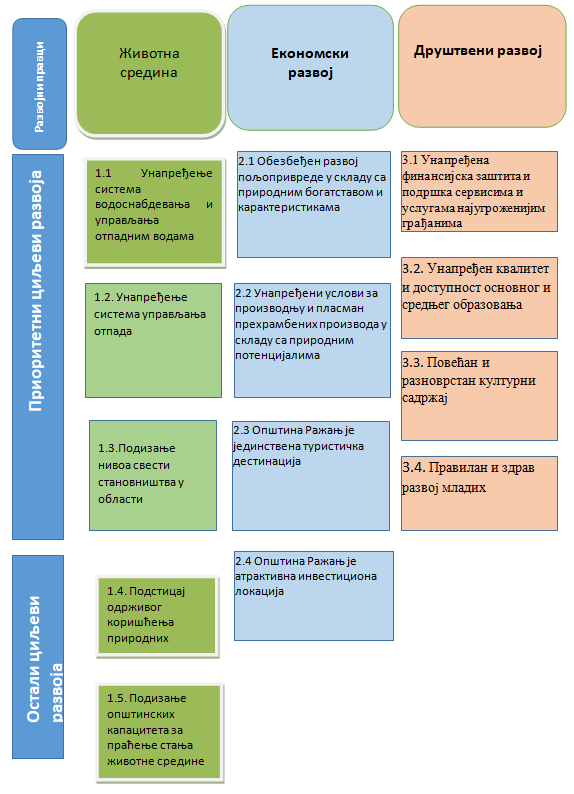 5.МЕРЕ ЗА ПОСТИЗАЊЕ ПРИОРИТЕТНИХ ЦИЉЕВА ПО РАЗВОЈНИМ ПРАВЦИМА5.1.Заштита животне средине 5.1.1.Тренутно стање у области заштите животне срединеНа територији општине Ражањ и поред предузетих значајних мера у овој области још увек предстоје значајне активности у области обезбеђивања квалитетне пијаће воде, значајна инвестирања у области отпадних вода и инвестирања у санацији чврстог отпада.  У вези са тим постоје одговарајући пројекти у области водоснабдевања, пречишћавања отпадних вода и изградње канализационих система и стратегија управљања отпадом по којој треба даље радити. Приоритет 1.5.1.2. Унапређење система водоснабдевања и управљања отпадним водамаСтратешки циљ 
5.1.2.1. Развијена адекватна мрежа водоснабдевања на територији целе општинеОбразложење: За исправно функционисање комплетног система и управљања, неопходно је пре свега извршити потпуну припрему водоводног система на нивоу сваког контролисаног објекта. Ово подразумева реконструкцију, односно доградњу и/или набавку и уградњу потребне и недостајуће мерне, регулационе и управљачке опреме са циљем обезбеђења потребних услова за поуздан рад, како хидротехничког објекта на који се дограђује, тако и система у целини.На територији општине Ражањ велики проценат становника нема приступ пијаћој води. Око 70% становника није прикључено на градски водовод. Са водовода у Ражњу снабдева се 4 места, Варош, Ражањ, Шетка и Чубура. Нови Брачин и Мађере снабдева се из водовода који је под контролом Јавног предузећа. Обзиром да је велики проценат становништва без контролисане пијаће воде, и снабдева се из локалних бунара који су без надзора, један од приоритетних циљева је унапређење система водоснабдевања.Мере за остваривање приоритетног циља бр. 1.1.5.1.2.2. Аутоматизација система водоводне мреже на територији општине Ражањ Након спроведеног поступка јавне набавке, закључен је уговор са најповољнијим понуђачем. У току је израда Идејног решења за потребе издавања локацијских услова. Пројектна вредност без ПДВ-а је 17 700 000,00 РСД. Инвеститор: Канцеларија за управљање јавним улагања Републике СрбијеНосилац задатка:Канцеларија за локални економски развој општине РажањРок извршења:До краја 2021.године.Корисник:Јавно предузеће „Комуналац“ РажањЦиљ одрживог развоја: 3.Здравље и благостање; 6. Чиста вода и канализација5.1.2.3. Реконструкција и доградња водоводне мреже у Ражњу–друга фазаПројекат је у фази израде. Пројектом је обухваћена реконструкција дела водоводне мреже Ражња и доградња дела која подразумева измену трасе водоводне мреже, која су постављена преко парцела приватних власника. Пројектом се предвиђа постављање водоводних цеви у регулацији саобраћајнице, као и замена постојећих азбестних цеви и ПВЦ цеви постављених 1978.године када је рађен водовод, након чега у тим деловима нису вршене реконструкције. Пројектована вредност без ПДВ-а је 59 000 000,00 РСД. Инвеститор: Канцеларија за управљање јавним улагања Републике СрбијеНосилац задатка:Канцеларија за локални економски развој општине РажањРок извршења:До краја 2021.године.Корисник:Јавно предузеће „Комуналац“ РажањЦиљ одрживог развоја: 3.Здравље и благостање; 6. Чиста вода и канализација5.1.2.4.Изградња резервоара за воду „Ражањ“ приводног цевовода од постојеће трасе (до резервоара) и одводног цевовода – прва фазаПрва етапа друге фазе је изградња друге коморе од 500м3 (вредност 18.493 494,00дин без ПДВ-а), друга етапа друге фазе је аутимитизација након изградње целокупног система. Грађевинска дозвола број 351-4/2019-02 од 28.01.2019. Процењена вредност је 29.828 505,00 РСД.Инвеститор: Канцеларија за управљање јавним улагања Републике СрбијеНосилац задатка:Канцеларија за локални економски развој општине РажањРок извршења:До краја 2022.године.Корисник:Јавно предузеће „Комуналац“ РажањЦиљ одрживог развоја: 3.Здравље и благостање; 6. Чиста вода и канализација.5.1.2.5.Реконструкција изворишта- бушење бунара и изградња прихватног резервоара у циљу повећања капацитета извориштаПланирано покретање поступка јавне набавке ПТД, са процењеним износом од 47.200 000,00 РСД.Инвеститор: Канцеларија за управљање јавним улагања Републике СрбијеНосилац задатка:Канцеларија за локални економски развој општине РажањРок извршења:До краја 2024.године.Корисник:Јавно предузеће „Комуналац“ РажањЦиљ одрживог развоја: 3.Здравље и благостање; 6. Чиста вода и канализација5.1.2.6. Реконструкција система водоснабдевања „Ражањ“ са изворишта „Брачин“ од села Шетка до резервоара Варош и од резервоара Варош до насеља Варош-гробљеОдносе се на реконструкцију постојећег система водоснабдевања Ражња.Град Ражањ и сеоска насеља Варош, Шетка и Чубура снабдевају се водом из заједничког водовода. 
Системом водоснабдевања Ражња обухваћено је :-извориште Брачин у алувијалној издани крај Јовановачке реке у Новом Брачину. Главно извориште се састоји од једног цевасто бушеног бунара (1979), 400 мм дубине 10м, и два копана бунара (1994), 800 мм дубине 5-6м.-траса потисног водовода од бунара на изворишту до резервоара „Шетка“ у насељу Шетка-резервоар у Шетки-потисни цевовод од резервоара „Шетка“ до резервоара „Варош“, који делимично пролази кроз насеље Шетка-постојећи резервоар „Варош“ капацитета 128 м3-планирани резервоар „Ражањ“ за потребе повећања капацитета резервоарског простора, обзиром да је постојећи резервоар запремине 125м3 недовољан.-гравитациони цевовод од резервоара „Варош“ до насеља Варош и Ражањ -За постојеће извориште урађен је Главни пројекат детаљних хидрогеолошких истраживања изворишта 2015.године, од стране Рударског факултета Београд, Елаборат санитарне заштитеизворишта.Пројектом ће бити обухваћена реконструкција дела главне развододводне мреже у насељу Шетка, која је изграђена 1978г. На којима до сада није вршена реконструкција.Планирано је покретање поступка јавне набавке ПТД, са процењеним износом од 48.970 000,00 РСД.Кроз све наведене мере долази се до остварења приоритетног циља „Унапређење система водоснабдевања и управљања отпадним водама“ и испуњавање Стратешког циља 1.1. Развијена адекватна мрежа водоснабдевања на територији целе општине.Инвеститор: Канцеларија за управљање јавним улагања Републике СрбијеНосилац задатка:Канцеларија за локални економски развој општине РажањРок извршења:До краја 2023.године.Корисник:Јавно предузеће „Комуналац“ РажањЦиљ одрживог развоја: 3.Здравље и благостање; 6. Чиста вода и канализација5.1.3.Управљање системима отпадних водаСтратешки циљ 
5.1.3.1. Успостављен систем управљања отпадним водамаОбразложење: Општину Ражањ карактерише лош ниво санитације насеља. Канализациону мрежу има самоседиште Општине, у неким деловима централног градског подручја, али је она формираластихијски, концепцијски неадекватна и недовољног капацитета.Отпадне воде се прикупљају кроз централни канализациони систем који због своје диспозиције иприкључака има одлике општег система, са постепеним прикључењем нових корисника. Дужинаглавног колекторског вода је 2.014 m, са 220 прикључака и 10 уличних сливника. Број ЕСприкључених на систем канализације износи 1.700, односно, 13% становништва. Канализационамрежа полази од фабрике „14 октобар“ и пролази поред школе, центра града и даље преко мостана Ражањској реци до улива у исту реку где се налази испуст канализационог система. Дуж оведеонице прикључено је око 45% домаћинстава у граду. Примарни цевовод је постављен 1986.године.Дужина примарне и секундарне канализационе мреже је око 5 кm. Делимично јеиндустријаприкључена на канализациону мрежу. Сва отпадна вода се испушта без било каквог третмана.Укупна произведена количина отпадних вода се процењује на око 1000 m3 дневно. Процењује седа се око 20% отпадне воде инфилтрира у подземље.Један део отпадних вода насеља евакуише се са подземним водама и загађују их. Постојећиколектор је оштећен на више места, па се при обилнијим падавинама јавља доток кишне воде,долази до успора у колекторима и изливања отпадних вода на улице Ражња. He постоје објекти замеханичко и биолошко пречишћавање отпадних вода пре испуштања у канализациону мрежу. Heпостоји ни једна црпна станица која потискује у канализацију.У сеоским насељима стање је врло неповољно, у неким чак и критично. Отпадне воде се евакуишуу неодговарајуће септичке јаме, непосредно у окружење (доспевају чак и на улице), па чак и у упојнебунаре, тако да врло неповољно утичу на оближња изворишта подземних вода. Стање је у свимнасељима врло лоше, а посебно су угрожена насеља Послон, Липовац и Варош, у којима се отпадневоде често изливају из септичких јама. У свим тим насељима изворишта су угрожена, јер је повлатнислој који штити изворишта грађен од алувијалног наноса, пропустан је и само је питање временакада ће доћи до загађења изворишта, уколико се ништа не предузме за његову заштиту. Може сезакључити да су планиране активности на побољшању санитација насеља приоритетне, јарсадашње стање одсуства канализација за отпадне воде и атмосферске воде, као и лоше навикастановника да отпадне воде испуштају у окружење - буквално угрожавају здравље становника.Мере за остваривање приоритетног циља бр.1.2.5.1.3.2. Изградња фекалне канализационе мреже за места Скорица и СмиловацНасеља Скорица и Смиловац ће имати заједничко постројење за третман отпадних вода, капацитетаоко 2000 ЕС, лоцирано западно од насеља Смииловац а јужно од Скорице. Реципијент је Крчеварека.Постројења треба да буду пројектована тако да пречишћавање обухвата:1. Механичко пречишћавање;2. Биолошко пречишћавање са две подфазе: биоаерација и таложење;3. Дезинфекција пречишћене воде и4. Третман муља.За realizaciju пројекатa процењена је вредност од 120.335.368,00 РСД без ПДВ-а. Рок за израду је крај 2025.године. Инвеститор: Канцеларија за управљање јавним улагања Републике СрбијеНосилац задатка:Канцеларија за локални економски развој општине РажањРок извршења:До краја 2025.године.Корисник:Јавно предузеће „Комуналац“ РажањЦиљ одрживог развоја: 3.Здравље и благостање; 6. Чиста вода и канализација5.1.3.3. Изградња фекалне канализационе мреже за место ВитошевацЗа насеље Витошевац је предвиђено постројење капацитета 1600 ЕС лоцирано западно од насеља,а које ће бити и за насеље Претрковац.За насеље Витошевац треба урадити пројекат каналисања који ће на основну прецизнихгеодетских подлога дати најцелисходнија решења.За realizaciju пројекатa процењена је вредност од 101.491.396,17 РСД без ПДВ-а. Рок за израду је крај 2025.године. У фебруару 2020.године израђен је пројекат пречишћавања отпадних вода са студијом процене стања постојећег канализационог система на територији општине Ражањ, са предлозима за унапређење система. У пројекту је предвиђена комплетна реконструкција, по приоритетима, у циљу остваривања стратешког циља 1.2.Инвеститор: Канцеларија за управљање јавним улагања Републике СрбијеНосилац задатка:Канцеларија за локални економски развој општине РажањРок извршења:До краја 2025.године.Корисник:Јавно предузеће „Комуналац“ РажањЦиљ одрживог развоја: 3.Здравље и благостање; 6. Чиста вода и канализација5.1.3.4. Израда пројектно техничке документације за остале месне заједнице у општини РажањОвом мером подразумева се израда пројектно техничке документације о изградњи фекалне канализационе мреже за месне заједнице Браљина, Церово, Мађере, Маћија, Варош, Чубура, Послон, Прасковче, Малетина, Црни Као, Рујиште, Липовац, Грабово, Нови Брачин, Стари Брачин, Пардик и Шетка.Рок за израду је до краја планског периода.Инвеститор: Буџет општине Ражањ и Министарство заштите животне срединеНосилац задатка:Канцеларија за локални економски развој општине РажањРок извршења:До краја планског периода.Корисник:Јавно предузеће „Комуналац“ РажањЦиљ одрживог развоја: 3.Здравље и благостање; 6. Чиста вода и канализација5.1.3.5. Изградња система за пречишћавање отпадних вода за насељено место РажањИмајући у виду величину насеља, карактер отпадних вода, климатске услове као и динамикунастајања отпадних вода, изабрано је постројење за пречишћавање отпадних вода које ради напринципу биолошког пречишћавања са активним муљем у СБР реактору (пун енглески назив –Sequencing batch reactor). Његов принцип рада карактерише цикличност поступка где се светехнолошке фазе одвијају сукцесивно, дакле следе једна за другом са унапред дефенисанимвременским интервалима трајања. Усвојена технологија пречишћавања обухвата:1. Механичко пречишћавање;2. Биолошко пречишћавање са две подфазе: биоаерација и таложење;3. Дезинфекција пречишћене воде и третман муља.Изградњу канализације и постројења за пречишћавање отпадних вода планирати истовремено илипрво изградњу постројења, па затим канализације, јер се непречишћена отпадна вода насеља несме упуштати у водоток.Инвеститор: Канцеларија за управљање јавним улагања Републике СрбијеНосилац задатка:Канцеларија за локални економски развој општине РажањРок извршења:До краја 2023.године.Корисник:Јавно предузеће „Комуналац“ РажањЦиљ одрживог развоја: 3.Здравље и благостање; 6. Чиста вода и канализацијаВредност инвестиције: 115.613.662  динара.5.1.3.6. Припрема технолошке документације за изградњу система за пречишћавање отпадних вода за месне заједнице Витошевац, Скорица и СмиловацЗа ове месне заједнице потребно је урадити и прибавити сву потребну документацију за иградњу пречистача отпадних вода.Постројења треба да буду пројектована тако да пречишћавање обухвата:1. Механичко пречишћавање;2. Биолошко пречишћавање са две подфазе: биоаерација и таложење;3. Дезинфекција пречишћене воде и4. Третман муља.Инвеститор: Буџет општине Ражањ и Министарство заштите животне срединеНосилац задатка:Канцеларија за локални економски развој општине РажањРок извршења:До краја 2023.године.Корисник:Јавно предузеће „Комуналац“ РажањЦиљ одрживог развоја: 3.Здравље и благостање; 6. Чиста вода и канализација5.1.3.7. Извођење радова по пројекту - реализација пројектаНакон израде пројектно техничке документације за изградњу система за пречишћавање отпадних вода за месне заједнице Витошевац, Скорица и Смиловац, планира се реализација пројекта са извођењем планом прописаних радова.Инвеститор: Канцеларија за јавна улагања Републике СрбијеНосилац задатка:Канцеларија за локални економски развој општине РажањРок извршења:До краја планског периода.Корисник:Јавно предузеће „Комуналац“ РажањЦиљ одрживог развоја: 3.Здравље и благостање; 6. Чиста вода и канализација5.1.3.8. Припрема технолошке документације за изградњу система за пречишћавање отпадних вода за остале месне заједнице у општини РажањОвом мером подразумева се израда пројектно техничке документацијеза изградњу система за пречишћавање отпадних вода за остале месне заједнице у општини Ражањ: Браљина, Церово, Мађере, Маћија, Варош, Чубура, Послон, Прасковче, Малетина, Црни Као, Рујиште, Липовац, Грабово, Нови Брачин, Стари Брачин, Пардик и Шетка.Инвеститор: Буџет општине Ражањ и Министарство заштите животне срединеНосилац задатка:Канцеларија за локални економски развој општине РажањРок извршења:До краја планског периода.Корисник:Јавно предузеће „Комуналац“ РажањЦиљ одрживог развоја: 3.Здравље и благостање; 6. Чиста вода и канализација5.1.4.Унапређење система управљања отпадомПриоритет 2.1.Стратешки циљ:  5.1.4.1. Успостављање система одлагања отпада према важећем законском оквируОбразложење: Успостављање система управљања отпадом подразумева постизање пуне контроле над свим токовима отпада: од настајања, сепарирања, сакупљања, одвоза па до коначног депоновања.Имплементацијом основних принципа управљања отпадом тј. решавањем проблема отпада на месту настајања, принципу превенције, одвојеном сакупљању одвојених материјала, принципу неутрализације опасног отпада, решавања одлагања отпада и санације сметлишта, имплементирају се основни принципи ЕУ у области отпада и спречава даља опасност по животну средину и генерације које долазе. 5.1.4.2.Мере за остваривање приоритетног циља 5.1.4.2.1. Едукација становништваЕдукација становништва је од великог значаја и потребно је спроводити je континуално и у свим старосним групама. У склопу информативних, промотивних и едукативних активности потребно је, у складу са хијерархијом управљања отпадом, подстицати смањење настанка отпада, поновну употребу и правилно разврставање на месту настанка, као и правилно поступање са опасним отпадом и отпадом који се не сме одлагати заједно са осталим комуналним отпадом. Едукација се огледа кроз број предавања у предшколским установама, школским установама и месним заједницама. Спровођење програма едукације за школе и предшколске установе треба планирати квартално, односно 4 пута годишње, а за месне заједнице једном годишње у 50% месних заједница, што би значило да за две године едукативно треба обићи све месне заједнице у општини Ражањ.5.1.4.2.2. Стимулативне мере везане за цену прикупљања отпадаЗа редовно праћење прописане процедуре о одвајању отпада на извору, тј.његово разврставање на улазу, увођење нових мера у виду умањења месечне цене за изношење смећа за 30-40% од досадашње пуне цене за изношење смећа из домаћинстава. Појачана контрола и увођење казнених мераПостављање видео надзора на местима где је највеће генерисање отпада, у циљу праћења утврђене процедуре разврставања отпада на извору. За драстично кршење утврђене процедуре одвајања отпада следи повећање цене и до 50%  или до нивоа подношења трошкова додатне рециклаже. Инвеститор: Фонд за заштиту животне средине општине РажањНосилац задатка:Канцеларија за локални економски развој општине РажањРок извршења:До краја 2022.године.Корисник:Јавно предузеће „Комуналац“ РажањЦиљ одрживог развоја: 3.Здравље и благостање; 6. Чиста вода и канализацијаСтратешки циљ:   5.1.4.3. Организовано прикупљање отпада на територији целе општинеОбразложење: Тренутно се у општини Ражањ сав отпад сакупља само на територији града Ражањ, док је у осталим месним заједницама организованио прикупљање само ПЕТ амбалаже. У плану је и повећање степена покривености услугама сакупљања отпада, што би значило да ће се комунални отпад сакупљати на територији целе општине, у свим месним заједницама. Сходно томе, санираће се и рекултивисати постојећих 14 тзв „Дивљих депонија“ на територијама месних заједница. Будуће сакупљање отпада пре свега се заснива на проширењу територије сакупљања отпада на све месне заједнице у општини Ражањ. Обзиром да су на територији целе општине постављени контејнери за прикпљање ПЕТ амбалаже, у плану је да се поред њих поставе и контејнери за прикупљање комуналног отпада. Отпад ће се са територије месних заједница сакупљати на 15 дана, па ће сходно томе бити и постављени контејнери. Број контејнера биће прилагођен количинама генерисаног отпада. На планираном месту за контејнере планира се постављање подлоге. Мере за остваривање приоритетних циљева5.1.4.3.1.  Прикупљање отпада из месних заједница Витошевац, Скорица и СмиловацОбзиром да су на територији целе општине постављени контејнери за прикпљање ПЕТ амбалаже, у плану је да се поред њих поставе и контејнери за прикупљање комуналног отпада. Отпад ће се са територије месних заједница сакупљати на 15 дана, па ће сходно томе бити и постављени контејнери. Број контејнера биће прилагођен количинама генерисаног отпада. На планираном месту за контејнере планира се постављање подлоге. За месне заједнице Витошевац, Скорица и Смиловац предвиђено је постављање 45 контејнера, који ће се по прорачуну пунити око 70%, за пражњење на 15 дана.Прорачунати број контејнера не може се сматрати коначним због распореда домаћинстава на терену, што је такође један од фактора који ће у будуће при експлоатацији определити коначан број потребних контејнера. 5.1.4.3.2. Прикупљање отпада у Црном Калу, Рујишту, Липовцу, Старом Брачину, Новом Брачину и ПретрковцуЗа остале месне заједнице, потребно је још око 55 контејнера, који ће се такође празнити на 15 дана, са различитим процентом пуњења ( не пунији од 80%).5.1.4.3.3.Прикупљање отпадау осталим месним заједницамаЗа остале месне заједнице, потребно је још око 65 контејнера, који ће се такође празнити на 15 дана, са различитим процентом пуњења ( не пунији од 80%).Стратешки циљ 5.1.5. Санација органског отпадаОбразложење: Прерадом органског отпада добијамо квалитетан компост за органску производњу, који се  одликује одговарајућом зрелошћу, високим садржајем органске материје (преко 30%), одсуством семена корова и патогених организама, чистоћом, Ph вредношћу 6-7,8  ,одсуством тешких метала и токсичних супстанци, тамном бојом, пријатним мирисом земље и садржајем воде испод 50%.У условима који владају у општини Ражањ сматрамо да је најприкладија прерада органског отпада аеробном дигестијом – компостирањем.У општини Ражањ велика пажња је посвећена одвајању отпада још на извору.Кухињски отпад се одваја на месту настајања. Врши се одвајање у два дела и то на отпад органског порекла и остали комунални отпад. Одвојени органски отпад се даље одлаже у посебно обележене контејнере и даље шаље у привремени Рециклажни центар на даље механичко третирање и припрему за компостирање.Мере за остваривање приоритетних циљева:5.1.5.1. Спровођење едукације становништваЕдукација становништва је од великог значаја и потребно је спроводити je континуално и у свим старосним групама. У склопу информативних, промотивних и едукативних активности потребно је, у складу са хијерархијом управљања отпадом, подстицати смањење настанка отпада, поновну употребу и правилно разврставање на месту настанка, као и правилно поступање са опасним отпадом и отпадом који се не сме одлагати заједно са осталим комуналним отпадом. Едукација се огледа кроз број предавања у предшколским установама, школским установама и месним заједницама. Спровођење програма едукације за школе и предшколске установе треба планирати квартално, односно 4 пута годишње, а за месне заједнице једном годишње у 50% месних заједница, што би значило да за две године едукативно треба обићи све месне заједнице у општини Ражањ.5.1.5.2. Ближа дефиниција казнених и стимулативних мера одлуком о управљању отпадомОдлуком о управљању отпадом донете су мере, које ближе одређују казнене мере, уколико се не поступа по начелима, као и стимулативне мере у виду награда за грађане који буду испоштовали одлагање отпада по врстама отпада.5.1.5.3. Доградња и опремање рециклажног центраОпштинска управа општине Ражањ израдила је пројектно техничку документацију за реконструкцију и доградњу постојећег економског објекта ради промене намене у компостану и изградњу сабирно дистрибутивног центра за рецикабилни чврсти отпад, спратности /п/ на катастарској парцели 1758/11 и делу катастарске парцеле 1758/10 КО Ражањ у индустријској зони „Север“ у Ражњу, од стране бироа за пројектовање „Проинжињеринг“ из Крушевца. Сви радови на изградњи објекта морају се извести под условима и на начин утврђен Законом о изградњи објеката (Службени гласник Рс.бр. 72/2009год.)Рециклажни центар је на локацији која има прилаз са југозападне стране, преко постојеће улице, односно парцела има директан приступ са главне саобраћајнице. Улаз у објекат је позициониран са југозападне стране у пословни простор. У оквиру овог простора планирана је сервисна саобраћајница око предметног објекта и платоа са одговарајућим контејнерима за одлагање кабастог материјала и другог неопасног отпада. Реконструкцијом и доградњом би постојећи објекат добио доградњу надстрешнице, ради претварања једног дела у компостану, где би се вршило компостирање органског биоразградивог отпада, технологијом на гомили, а у другом делу изградња сабирно-дистрибутивног центра за рециклабилни чврст отпад, у коме би се вршио пријем, разврставање, паковање и привремено складиштење чврстог отпада. Надстрешница је предвиђена израдом од челичне конструкције. Предмет реконструкције постојећег објекта је промена функционалне организације простора и потребно је предвидети: простор за компостирање, простор за чврст отпад, помоћни простор радника и надстрешницу у функцији складиштења отпада. Предвиђени су материјали за спољну обраду, унутрашњу обраду, изолацију и инсталације. Материјал и конструкције треба да буду отпорне на пожар. На простору на коме се планира изградња не постоји израђена канализациона мрежа. У плану је израда канализационе мреже по урбанистичком пројекту. Сви радови око реконструкције и доградње предвиђени су главним грађевинским пројектом и детаљно описани. Пројектом о изградњи и реконструкцији предвиђени су следећи радови:Припремни радовиЗемљани радовиБетонски и армирано бетонски радовиИстовар, складиштење и санитарна заштита цеви на градилиштуТесарски радовиОдрађена је и збирна рекапитулација радова и она износи:Грађевински и грађевинско занатски радови – 13.290.020,00Електроенергетске инсталације – 323.335,00Телекомуникационе инсталације – 927.600,00Саобраћајница, плато, паркинг, потпорни зид – 33.750,00Укупно :  31.099.055,74За рад у рециклажном центру неопходна је и техничка опремљеност истог. У наставку ће бити приказана техничка спецификација потребне опреме:Превртач компоста са цистерном од 300л, са прскалицама и пумпом за прскање – 1860000,00 динараГранулатор за рециклажу ПЕТ амбалаже фирме ЦМГ модел С25-45-2К-специјал – 1356000,00динараЧеони електро виљушкар, модел Ј1.8ХНТ -2335440,00динараСецкалица са траком у дужини од три метра – 1800000,00 динараВибратор за одвајање репроматеријала са мотором од 1-1,5КW-180000,00Палетна колица – 36000,00Вертикална преса балирка- 1008000,00Универзални трактор, носивости 2500кг – 1706160,00динараПолуаутоматска пакерица са дозирањем помоћу траке – 720000,00Укупно за техничку опремљеност: 11.001 600,00 динараУкупно за изградњу и опремање рециклажног центра потребно је 42.100 655,00 динараПриоритет 3.Подизање нивоа свести становништва у области заштите животне срединеДа бисмо успешно имплементирали досада усвојена планска документа као и План развоја који тренутно радимо морамо предузети значајне активности на едукацији свих категорија друштва како младих тако и људе средњих година.Пре свега мора се радити на подизању дигиталне пимености, упознавање са савременим технологијама и стандардима како у области пољопривреде тако и индустрије.Сваки убрзани развој производи и значајне изазове када је у питању и заштита животне средине. Технолошки процеси често прозводе одређена испарења која могу изазвати загађење ваздуха. Може доћи и до испуштања одређених токсичних течности као и стварања индустријског отпада у чврстом стању. О свим тим појавама становништво треба да буде едуковано да може критчки да посматра исте.Изршити умрежавање пољопривредника где год је то могуће и омогућити им да се служе савременим тековинама дигитализације. У будућим плановима субвенције пољопривредника предвидети и средства за набавку ове врсте опреме.Едукације у току године биће организоване са следећим темама:*примена дигитализације у праћењу пољопривредне производње,* примена савремених технологија у пољопривреди и*одвијање процеса у пољопривредној производњи и утицај на заштиту животне средине.Едукације ће се обављати више пута у току године и на различитим местима у општини сходно условима а према годишњим плановима које усваја и прати Општинско веће. Као   организатори могу се јавити стручне службе општине, удружења грађана и месне заједнице.Приоритет 4.Подстицај одрживог коришћења природних ресурсаУ циљу смањења утрошка енергије треба перманентно радити на побољшању енергетске ефикасности свуда тамо где имамо процесе који се не могу одвијати без утрошка енергије. Процењује се да је највише резерва у побољашању енергетске ефикасности код утрошка енергије за загревање станова. Треба нагласити да енергетска ефикасност не представља само пуко смањење утрошка енергије већ и постизање задовољавајућег комфора са што мањим утрошком енергије.На јавним зградама у Ражњу и на јавној расвети у целој општини спроведени су инвестициони захвати на побољшању енергетске ефикасности. У наредном периоду нам предстоје активности да подстичемо становнике наше општине да и на приватним згадама спроведу инвестиционе захвате на побољшању енергетске ефикасноси. Гаовори се и о  формарању Фонда за енергетску ефикасност и добијању повољних кредита за ове намене.Треба размишљати и о могућности постављања фотонапонских ћелија на крововима. Уколико се појави неко од инвеститора са предлогом програма за искоришћење сунчеве енергије треба сагледати неки простор који би био адекватан са свих аспеката.Приоритет 5.Подизање општинских капацитета за праћење стања животне срединеУ циљу  одржања квалитета животне средине треба устроити начин и права и обавезе актера који прате стање на терену. Овде се пре свега мисли на стварање, кретање и начин депоновања чврстог отпада. Треба дати акценат на могућност комуникације између месних заједница ,општинских служби и комуналне организације.Руководства у месним заједницама као и остали грађани су у прилици да уочавају неправилности у кретању отпада.Ако се појави већа количина отпада због одређених радова у домаћинствима треба дефинисати начин поступања у таквим случајевима. Неправилности се пријављују инспекцији а потребе за санацијом отпада рециклажној служби. Особа познавалац технологије рециклаже даје савете за поступањем са отпадом и обавештавакомуналну организацију ако процени да је потребно.За стање животне средине од значаја је квалитет ваздуха и квалитет земљишта. Мерење квалитета ваздуха за сада се не врши и сматрамо да је квалитет одличан јернемамо потенцијалне загађиваче ако се изузме грејање у зимским условима и дим који испуштају путничка возила. Планира се да се  у наредном периоду  поставе два или три мерна места и због утицаја аутопута.У сарадњи са Пољопривредном стручном  службом  врше се испитивања пољопривредног земљишта а пре свега приликом подизања воћних засада.У сарадњи са Институтом из Чачка такође су контролисане значајне површине обрадивог земљишта.  Резултати су показали да је земљише благо до знатно закишељено због вишегодишње употребе вештачког ђубрива.5.2.Економски развој5.2.1.Привреда-опште карактеристикеПроблеми са којима се Србија суочила деведесетих година и који су довели до великог пада привредне активности, пада стандарда становништва, раста незапослености, раста обима сиве економије, били су у пуној мери изражени у општини Ражањ. Услед неповољне почетне позиције, пад нивоа привредне активности био је још драматичнији у односу на већину других општина Разлози споријег привредног раста у општини Ражањ су углавном структурне природе. Пољопривреда, која је деловала као стабилизујући економски ресурс у периодима изражених друштвених криза доминира у структури привреде општине Ражањ. Ниска продуктивност пољопривреде у односу на друге привредне гране, слаба оријентисаност локалне привреде на више облике прераде и финализације примарних пољопривредних производа, депресиране цене, мали поседи по домаћинству и низак ниво организованих кооперативних производних процеса условили су екстензивно привређивање у овој области и реални пад дохотка по глави становника у претходном периоду. У читавом послератном периоду задржано је претежно учешће пољопривреде (индивидуалног сектора) у формирању народног дохотка, које се уз годишње осцилације кретало у распону од 76 % до 58 %. Удео индустрије се одржавао на ниском нивоу и није, по годишњим показатељима, прелазио износ остварен у 1981. години од 18 %. Од осталих делатности значајнију заступљеност имају трговина и грађевинарство.Драстично опадање привредних активности последњих година у Републици имало је наглашен негативан одраз на привредне субјекте Општине, чији је ниво активности знатно испод оптималне стопе рентабилног пословања. Дугорочно посматрано, динамика развоја привредиих делатности Општине и структурни односи међу њима нису могли да обезбеде ефикаснији и бржи развој привреде.  Екстензивна производња пољопривредних газдинстава и недовољно стимулативне мере аграрне политике, уз неповољне демографске тенденције ограничавајуће су деловали на привредни развој Општине. Гранска структура индустријске производње није задовољавајућа будући, да у њој учествују делатности са програмима нижих фаза прераде (металопрерађивачка, текстилна, индустрија грађевинског материјала). Расположиви природни ресурси у шумарству и пољопривреди нису довољно и рационално искоришћени кроз прерађивачку индустрију. Процеси реструктурирања и приватизације који су у току, одвијају се недопустиво споро. Улога општинских служби у овом послу морала би да буде значајнија и одговорнија, посебно у оним пословима у којима је при решавању имовинско-правних односа неопходно или могуће учешће Општине. 5.2.1.1. Структура привреде:На територији општине Ражањ тренутно послују 192 предузетника,од чега новооснованих 11 и5 брисаних, и 47 привредних друштава.У Ражњу постоје мала и средња предузећа.У области прераде дрвета у смислу производњенамештаја и погребне опреме развијен је већи број малих предузећа. У области трговине изанатства развијена је мрежа предузетничких радњи које запошљавају велики број грађанаопштине Ражањ.Материјална основа развоја индустрије и грађевинарства општине Ражањ се темељи на следећи привредним субјектима: ДОО ''Гербер експорт'' Витошевац, (прерада метала) – тренутно запошљава 30 радника, бави се производњом приколица, челичне конструкције, металне галантерије, процесне опреме.пословни стаж дуг више од 30 година. Партнерства на домаћем али и страном тржишту. Добра техничка опремљеност и препознатљивост на тржишту ДИС ''Тодоровић'' Ражањ, (производња млечних производа) -  производни капацитет је у сталном порасту, велика потражња за млечним производима, предност производа који се сваког јутра користе.„Елегант Миловановић“ Ражањ (производња намештаја) – тренутно запошљава 14 радника, константни пораст  своје производе пласирају како на домаћем тако и на иностраном тржишту. Партнерство са великим бројем фирми у свом дугогишњем пословању.ДОО ''Металопрерада'' Ражањ (производња металних конструкција) – тренутно запошљава 12 радника који се баве радионичком израдом и монтажом лаке,средње и тешке челичне конструкције, као и израдом и монтажом све врсте браварије. Радници су оспособљени и имају сву потребну документацију за рад на висини, тако да поред монтаже изводе и покривачке радове ТР лимом и панелима“SAVA COOP” DOO NOVI SAD- Пољопривредна компанија. Основна делатност је увоз и дистрибуција производа реномираних светских добављача . Асортиман производа чине средства за заштиту биља, семенска роба, сточна храна, ђубрива, опрема за пластенике , опрема за наводњавање, опрема за пољопривреду, алати и техничка ђубрива и слично. Тренутно у погону у Ражњу запошљава 10 радника и више у будућем периоду обзиром да је у току реновирање објеката.Привредни развој обезбеђују и привредна друштва, предузећа и предузетници у области металне индустрије, текстилне индустрије, пољопривреде, дрвне индустрије, трговине, саобраћаја и транспорта и пекарске индустрије. Запосленост:Број запослених у 2019 години је 1586 становника (за 0.76% више него 2018.год) а просечна зарадаизноси 39.351 динар. Број незапослених је у благом порасту и износи 596 становника (за 3.36%више него у 2019. години).Највише незапослених има са неквалификованом стручном спремом (222)затим следе са средњом стручном спремом (166) и квалификовани (139).Незапосленост: Број незапослених према старосним групама у укупном броју незапослених у 2019.годиниОд 15-29 година износи 24%, 30-54 године износи 63% и преко 55 година 13% .Према полу регистровано је у 2017. Жене 290 а мушкараца 382, док у 2019. Години је тај број опао и износи 262 жене и 314 мушкараца.Развој појединих привредних субјекатаПривредни развој „Гербер Експорт“ВИЗИЈА:ГЕРБЕР ЕКСПОРТ ДОО, ВитошевацПривредно друштво Гербер Експорт из Витошевца се бави металопрерађивачком индустријом. Запошљава 32 радника, а стаж који је дужи од 30 година прати велики број партнерстава како у земљи, тако и у иностранству. Тренутно имају обезбеђене послове до краја јануара 2021.године. Имају добру инострану сарадњу, коју чини 7-8% укупне производње, а земље са којима тренутно послују су Енглеска, Швајцарска, Холандија. Остатак производње се пласира на домаћем тржишту.Производни програм који има је велик, и у њега спада:*МЕТАЛ: машинска обрада, резање, брушење, стругање...   Метална галантерија, Производња приколица, Челична конструкција,  Процесна опрема, ЦНЦ глодалице, Порталне глодалице са две главе*ПРЕРАДА ЛИМОВА: Савијање, заваривање, ласери, ЦНЦ пресе...*ВАРЕЊЕ: ТИГ И МАГ*Постојање опреме за рад на терену као што су камиони, дизалице...Један од апарата који они поседују, а који је важан за њихову делатност је и апарат за варење ЦО2. Апарат ЦО2 је апарат код ког постоји могућност препознавања дебљине и врсте метала убацивањем жељених параметара.Фирма има обезбеђен посао до краја планске године.Приоритетни циљ 1: Проширење обима производње и подизање нивоа квалитета производаОпис приоритетног циља 1: Повећање броја инвестиција у општини Ражањ је од изузетног значаја за  повећавање запослености и смањивање одлива становништва. Овај циљ могуће је остварити фокусирањем на стварање повољније пословне климе кроз отварање индустријске зоне, увођење подстицаја за нове инвестиције и подршку конкурентним сегментима локалне привреде. Реализација овог циља захтева озбиљна финансијска улагања и у значајној мери зависиће и до фактора на које општине није у могућности да утиче ( ниво одлива радне снаге са територије општине), док у остваривању приоритетног циља би могла знатно да утиче. Због великог броја иностраних партнера који послују са фирмом постоји могућност преласка са процесне у серијску производњу.Веза са ЦОР: Циљ 8 :Већи економски раст , већа запосленост: Промовисати континуиран, инклузиван и одржив економски раст, пуну и продуктивну запосленост и достојанствен рад за све8.1 Наћи мере којима би се млади подстакли да остају на територији своје општине, а не да одлазе, повећати број запослених управо из групе младих у старости до 30 годинаМера 1: Проширење производног простораОпис мере: У оквиру реализације ове мере од примарног значаја за реализацију утврђеног индикатора, вршиће се обезбеђивањем простора за даљи развој и проширење производње. Земљиште у близини целокупног производног коплекса који и сам поседује, може се користити као адекватан производни простор, али због потешкоћа изградње на које утичу екстерни фактори и који да бис еотклонили захтевају велико финансијско улагање, и самим тим се на тим парцелама просторно ширење се успоравало.  Ова мера подразумева и активности на оглашавању  надлежног одељења Општинске управе и поједностављивање процедура за отклањање екстерних фактора како би се реализација циља успешно завршила. Одговорни субјекат: Привредни субјект и Општина Ражањ-надлежна одељењаВременски рок за реализацију:до краја 2024.годинеМера 2: Подизање нивоа технологије и аутоматизација процесаПроцесна производња захтева веома квалитетан и искусан стручни кадар за послове које обављају у самом процесу производње. Због непостојања довољног броја радника који би радили овакву врсту послова, планира се преусмеравање на аутоматизацију процеса, куповином робот машине која би у потпуности заменила мануелан начин рада- заваривача. Општина Ражањ би помогла у проналажењу квалитетне и најпродуктивније машине за обављање посла заваривања, која је уједно и једна од основних процеса у изради готовог производа.Одговорни субјекат: Привредни субјект и Општина Ражањ-надлежна одељењаВременски рок за реализацију:до краја 2025. годинеМера 3: Преоријентација са процесне на серијску производњуУвођењем новог производна и нове производне линије као што је израда шасије за камионе кипере, постоји моогућност преласка са процесне на серијску производњу која би имала велики утицај на целокупно пословање саме фирме и додатно повећала приход и пословну добит.На тај начина би предузеће добило на још већем значају и тежило ка великом економском развоју саме општине. Општина Ражањ би помогла у самој промоцији и оснаживању предузећа кроз различитих стимулација.Одговорни субјекат: Привредни субјект и Општина Ражањ-надлежна одељењаВременски рок за реализацију:сукцесивно до краја планског периода.5.2.1.2.2. Привредни развој „Елегант Миловановић“ЕЛЕГАНТ МИЛОВАНОВИЋ, РажањЕлегант Миловановић је предузеће које се бави производњом тапацираног намештаја. Постоје 15 година, а тренутно запошљавају 15 радника.За све године колико постоје, остварили су успешну сарадњу са великим салонима у земљи, али имају пласман и на инострано тржиште. Препознатљиви су на тржишту, па са тим у вези им је и потражња велика. Производи који успеју да произведу у свом производном погону не могу да подмире потражњу за истим.Капацитет којим располаже је 700 м2.Финансирање врше искључиво из сопствених прихода, односно профита фирмеПриоритетни циљ 1: Повећање физичког обима производње  и број комада намештајаОпис приоритетног циља: Иако је ситуација што се тиче улагања у привреду на нашој територији веома лоша, ипак постоје неки привредници који послују дуго на нашој територији. Недостатак радног, тј.производног простора је велики проблем, али исто тако представља проблем, и саме промоције својих квалитетних комада намештаја због непостојања  изложбеног простора. Предузеће се бави производњом тапацираног намештаја, па би му салон у ком би представљао и продавао своје производе био од велике користи. На тај начин би се повећао физички обим производње и комада намештаја а и отварање додатних производних линија.Веза са ЦОР:Циљ 9 : Индустрија, иновације и инфраструктуре: Изградити издржљиву инфраструктуру,промовисати одрживу индустријализацију и подстицати иновативност9.1 Развити квалитетну, поуздану, одрживу и прилагодљиву инфраструктуру, укључујућирегионалну и међуграничну инфраструктуру, како би се подржали економски развој и људскоблагостање, са фокусом на јефтином и једнаком приступу за све.Мере:	Мера 1: Проширење производног простораОпис мере: У циљу побољшања пословања, а самим тим и увећању прихода, неопходна је изградња простора који би помогао фирми да повећа продају, а самим тим и производњу. Када би се остварио задати циљ, побољшао би се самим тим и квалитет живота становништва, гледано са економске стране, јер би се сходно томе и број запослених повећао.У реализацији овог циља помоћ би пружила општина Ражањ кроз проширење простора у индустријској зони за 50%. изградњу и проширење паркинг простора и саобраћајница око производних халаОдговорни субјект: Привредни субјект, Општина Ражањ и одговарајуће пословне банкеВременски рок за реализацију: до краја 2024. године.Мера 2: Повећан број запослених радникаЗа увођење нових разноврсних производа потребан је већи производни простор који би резултирао и повећан број радника а самим тим и већи обим производње. Да би дошло до остваривање циља општина Ражањ помаже кроз изградњу и уређивању простора на парцелама у близини производње самог предузећа.Одговорни субјект: Привредни субјект и општина РажањВременски рок за реализацију: до краја 2025.годинеМера 3: Промоција намештаја кроз изградњу и промоцију изложбеног салонаТреба тежити што већој разноврсности производа, који би били доступни свим категоријама становништва, како би свако могао да купи производ фирме која је са наших простора. Као промоција свега што поседује и прави сама фирма потребно је и промовисати на адекватан начин отварање изложбеног салона који би привукао још већи број купаца, са наших простора и шире. Како би се увођење више производа реализовало, неопходно је проширити производни простор и повећати број запослених, што је уједно и циљ сваког успешног предузећа. За реализацију циља помоћ пружа и општина Ражањ кроз издавање/продају простора индустријске зоне око саме фирме.Одговорни субјект: Привредни субјект и општина РажањВременски рок за реализацију: до краја 2023.годинеПривредни развој „Дис Тодоровић“ДИС ТОДОРОВИЋ, РАЖАЊДИС Тодоровић је предузеће које се бави прерадом млека. Основано је 1997.године од стране Родољуба, Славише и Данијела Тодоровића. Предузеће се бави прерадом свежег млека у разне свеже млечне прерађевине, као што су: пастер млеко, јогурт, кисело млеко, павлака, паприка у павлаци, бели сир, пица сир, ситан сир, качкаваљ као и фета сир са биљним додацима.Поред производа од крављег млека, имају производе и од козијег и овчијег млека.Број радника запослених у производњи је 16.Њихова визија је да убаце нови производ у већ постојећи производни асортиман који може да поднесе транспорт, царину, извоз у Скандинавске земље. Производ о ком размишљају као потенцијалном новом производу је крем сир са додацимаС обзиром да имају пласман на територији већих градова који нас окружују, као и у самом главном граду, количина коју произведу није довољна да подмири потражњу.Kао и код многих других привредника јавља се недостатак радне снаге, али и финансијска средства. Пласирањем  на инострано тржиште, тежиће ка аутоматизацији не би ли олакшали и повећали производњу.У производном погону постоје посебне линије за сваки производ. Тако да постоје посебна линија за јогурт посебну линију за веће или мање чаше, за пастеризовано млеко, за кисело млеко, качкаваљ и други млечни производи услужно плаћају. Приоритетни циљ 1: Проширење обима и асортимана производаОпис приоритетног циља: Предузеће се бави прерадом сировог млека у готове млечне производе. Циљ предузећа је да прошири већ постојећи асортиман производа. У плану им је да крену са производњом сирног намаза са додацима које би пласирали како на наше, тако и на инострано тржиште.  Количина тренутних производа не може да подмири потражњу, па планирају повећање производње, али прво морају да реше недостатак простора за производњу. Надају се да ће повећање обима производње и увођење нових производа у производни асортиман допринети томе да се број запослених повећа.Веза са ЦОР:Циљ 2. Окончати глад, постићи безбедност хране и побољшану исхрану и промовисати одрживу пољопривреду2.1 Подстицати пољопривреднике да улажу у своја газдинства, да не отуђују стоку која је од значаја и за пољопривреднике, али и за предузећа која се баве прерадом млека, меса... Мере 1: Инвестициона улагања Неоходно је улагати  у производну опрему, у простор, како би се побољшао квалитет и количина производа. Модернизацијом производног простора, али и модернизацијом механизације доводи до побољшање квалитета производа. Када се повећа производња, доћи ће и до повећања броја запослених. Постојање простора за живот кадровске структуре, знатно би повећало број запослених радника  и то не само младе људе из наше општине, већ би имало простора за запошљење  и људе са других територија уколико би имали где да раде. Општина Ражањ би вршила подршку и помоћ кроз проналажења адекватне локације објеката за живот кадровске структуре.Одговорни субјект: Привредни субјект, Општина Ражањ  и и одговарајуће пословне банкеВременски рок за реализацију:До краја 2024.годинеМера 2: Увођење новог производаУвођењем новог производа у асортиман производа, подигло би само фирму на још виши ниво. Специфични производи попут млечних производа захтевају адекватан третман и услове чувања. Да би се вршило увођење новог производа тај производ мора да задовољи неколико критеријума а то је да може да издржи дужи транспорт, царину, извоз и буде пласиран у Скандинавске земље.Проблем је у застарелој механизацији која би могла бити обновљена у будућем периоду, али и развој сточарства због веома ниске цене млека који је основна сировина. Општина Ражањ помаже у развоју, али и финансирању кроз фондова за развој пољопривреде који су и један од финансијских донатора.Одговорни субјект: Привредни субјект и Општина РажањВременски рок за реализацију: До краја 2025.годинеМера 3: Количина дневне прераде млека и пласираних производаКоличина сировог млека која на дневном нивоу износи 5000 литара, као и количина произведених производа од те количине млека није довољна да подмири потражњу на тржишту. Тежи се ка достизању количине од 15000 литара млека на дневном нивоу, а самим тим би се и производња повећала 3 пута. То повлачи опет запошљавање већег броја радника, који је и крајњи циљ за свако привредно друштво, али и општину на којој се то друштво налази. Општина Ражањ помоћ пружа кроз подстицај и стимулацију задруга и сточарства како би смањила трошак саме фирме у проналажењу и довозу млека са удаљенијих територија.Одговорни субјект: Привредни субјект и Општина РажањВременски рок за реализацију:До краја 2025.годинеПривредни развој „Савакоп“SAVACOOP DOO, Нови Сад, погон РажањСава коп је пољопривредна компанија која има велики асортиман производа, запошљава 250 радника, од којих тренутно у Ражњу 10 и више, у току је реновирање објеката у Ражњу за отварање новог погона саме фирме.Плански пројекат везано за општину Ражањ на коме тренутно раде је реновирање објеката у коме се планира улог од 1.000.000 евра.Препознају се као успешан партнер који поштује сваког актера у ланцу снабдевања. Приоритетни циљ 1: Повећање броја инвестиција у општини Ражањ и повећање броја запосленихОпис приоритетног циља: Иако улагање у привреду на нашој територији није на завидном нивоу ипак постоје неки привредници који желе да свој производни асортиман шире и на друге крајеве и територије Србије.Предузеће се бави увозом и дистрибуцијом производа реномиираних светских добављача. Њихово улагање у нашој општини допринеће већем расту запослених и смањењу одлива становништва..Веза са ЦОР:Циљ 9 : Индустрија, иновације и инфраструктуре: Изградити издржљиву инфраструктуру,промовисати одрживу индустријализацију и подстицати иновативност9.1 Развити квалитетну, поуздану, одрживу и прилагодљиву инфраструктуру, укључујућирегионалну и међуграничну инфраструктуру, како би се подржали економски развој и људскоблагостање, са фокусом на јефтином и једнаком приступу за све.Мере:1.1Мера 1: Проширење простора за дистрибуцију производаОпис мере: Реновирањем постојећег објекта,  као и повећање броја инвестиција, сам објекат привлачиће велику пажњу због саме локације на којој се налази  и препознатљивог изгледа. Као резултат, може да допринесе повећање броја инвеститора али и  повећање броја запослених радника на нашој територији.Општина Ражањ би помогла у пружању  слуге у техничком и стручном смислу.Одговорни субјект: Привредни субјект, Општина Ражањ и одговарајуће пословне банкеВременски рок за реализацију: До краја 2022.године5.2.2.ТуризамТуристички ресурси су компоненте природне средине и феномени социо-културног карактера, који захваљујући одређеним својствима, могу бити коришћени за организацију туристичке делатности. То су сва средства у функцији туристичког развоја одређеног места или региона.Циљеви морају бити свеобухватни, тј. морају да обухвате и економске користи, користи за локално становништво, задовољство гостију, користи за природно окружење, користи за културно окружење.Приоритетни циљ: Активирање туристичких ресурса општине РажањОпис приоритетног циља 1:5.2.2.1. Активирање туристичких ресурса општине Ражањ.На територији општине Ражањ постоји низ ресурса који имају квалитете за задовољавање сазнајних, рекреативних, пословних и других потреба због којих могу привлачити  туристе и као такви захтевају потпуно активирање. На том основу  општина Ражањ може формирати конкурентну понуду која ће бити усклађена са потребама тржишта.Веза са ЦОР: Већи економски раст, већа запосленост.Мера подстицања развоја посебних облика туризма. Мером подстицања развоја облика туризма за које се показало да постоје основни ресурси, чије би коришћење било економски исплативо и које би омогућило да се побољша квалитет живота локалног становништва, уз њихову адекватну заштиту. Ту су следећи облици туризма за које је уочено да постоје могућности  развоја: транзитни, кампинг, екотуризам, спортско- рекреативни, рурални, ловни, културни туризма и туризам посебних интереса. Одговорна страна: Туристичка организација општине Ражањ, Канцеларија за локални и економски развојВременски рок: Две године од тренутка добијања дозволе од виших субјеката.Процењена вредност: 15000000 динара.Извори: Министарство културе и информисања и општински буџет, и заинтересоване банке.5.2.2.2. Мера изградње нових и повећање квалитета већ постојећих смештајних и угоститељских капацитета. Квалитет туристичке понуде у великој мери зависи од квалитета понуде смештаја и исхране. Један од основних начина за то јесте стандардизација датих услуга. За почетак категорисати већ постојеће смештајне капацитете, који су до сада били само потенцијални. Смештајна понуда у свим типовима смештаја мора бити усаглашена и по капацитету и по категорији у складу са истраживањима тржишта, као и адекватно категорисана. Одговорна страна: Туристичка организација општине Ражањ, Канцеларија за локални и економски развој, домаћинства, заинтересовани привредници.Временски рок: Три године од тренутка добијања дозволе од виших субјеката.Процењена вредност: 5000000динара.Извори: Министарство туризма и општински буџет, ЕУ фондови.5.2.2.3. Мера активације и заштите културно историјске баштине у туристичке сврхе. Друштвена и културна одрживост подразумева развој туризма који повећава контролу локалне заједнице над сопственим животом и који је компатибилан са њиховом културом и идентитетом кроз организовање разних вреста догађаја. Потребно је унапредити постојеће и организовати нове догађаје. Одрживи туризам пружа могућност да се ревитализују и очувају културна добра, а у општини Ражањ су фрула, Ражањско црепуљарство, традиција (обичаји и градња) овог краја приоритети.Одговорна страна: Туристичка организација општине Ражањ, установе културе, НВО.Временски рок: до краја 2025. Године.Процењена вредност:  до 10000000динара.Извори: Министарство туризма, Министарство културе и информисања и општински буџет, ЕУ фондови.5.2.3. ПољопривредаОд расположивих природних ресурса, највећи развојни значај има пољопривредно земљиште. Проблем земљишта као биолошког и природног услова обично се своди на проблем плодности, под којим се подразумевају не само физичко-хемијске особине земљишта, већ и сви остали услови неопходни за организовано гајење биљака и стоке (као положај земљишта по конфигурацији и рељефу, према тржишту, трошковима производње). Територија општине Ражањ је делом равничарског, а делом брдско-планинског карактера. Однос измедђу равничарског и брдско планинског дела територије је 58:42 %. На подручју општине Ражањ најзначајнија земљишта су гајњача, смоница и алувијална земљишта у долини Ражањске реке и Јужне Мораве. То су високо квалитетна земљишта која представљају базу пољопривредне производње. Велики економски проблем је проблем уситњености и разбацаности парцела. Деобом се парцеле уситњавају тако да њихова величина све више опада. О комасацији као мери укрупњавања земљишних поседа је пре десетак година било речи али је то питање остало нерешено до данас.Од укупне пољопривредне површине општине 45,15% су обрадиве површине, од чега су:њиве 39,56%, вртови 0,08%, воћњаци 2,26%, виногради 1,45%, ливаде 1,80%, пашњаци заузимају 9,19% земљишта, а остало земљиште (шуме, трстици, мочваре и др.) 45,66%. Просечна величина газдинства је око 3,89 hа, подељено у више парцела. Просечна величина парцела је 0,27 hа. По структури власништва 96,60% земљишта је у приватном власништву, 2,85% је у државној својини, 0,02% је у друштвеној својини, 0,53% земљишта чине други облици својине. Овај примарни привредни ресурс није у задовољавајућем степену валоризован. Доминантан уситњен, индивидуални сектор није у довољној мери био тржишно оријентисан. Ефикасност коришћења пољопривредних ресурса у наредном периоду, зависиће од програмске и организационе спремности произвођача у сектору аграра и успешности реализације подстицајних мера Републике усмерених ка бржем развоју пољопривреде и села. Од 14.768 hа пољопривредних површина на оранице и баште отпада 11.104,32 hа остало су воћњаци, ливаде, виногради, пашњаци. Индивидуалне пољопривредне површине чине око 12.200 hа5.2.3.1.. Пољопривредне, обрадиве и сетвене површинеОпштина Ражањ обухвата 14.798 ха пољопривредних површина, што представља 51% од укупне површине територије Општине. Структура пољопривредних површина одликује се великим уделом обрадивих површина које чине 12.330,75 ха пољопривредних површина (83,32%). Остатак пољопривредних површина обухватају воћњаци и виногради. Највише се гаје жита (45,2%), затим крмно биље (15,62%), поврће (1,11%) док је индустријско биље слабо заступљено са свега (0,01%). Воћњаци и виногради и поред повољних услова за гајење слабо су заступљени. Воћњака има на свега 289,8774 hа (2,35% обрадивих пољопривредних површина). Виногради се простиру на 417,6308 hа (3,39% обрадивих пољопривредних површина). Травне површине (пашњаци и ливаде) обухватају 2.437,289 hа (16,50% пољопривредних површина). Општина има повољне услове за развој сточарства. У задњих неколико година дошло је до смањења сточног фонда.5.2.3.1.1.РатарствоУ хлебна жита спадају пшеница, раж, наполица и крупник. Пшеница и кукуруз су најзначајније ратарске културе у општини Ражањ. Према подацима за 2012.годину површине под кукурузом, пшеницом, jeчмом и овсом заузимају око 5.570 hа, односно око 45,17% обрадивих површина, Пшеница најбоље успева на хумусном земљишту у котлинама око Јужне Мораве. Један део произведене пшенице користи се за исхрану стоке. Производња кукуруза у општини Ражањ добија се са породичних газдинства (100%). У 2012. години површина засејана под кукурузом је око 2.800 hа.5.2.3.1.2.Производња у повртарству На производњу поврћа у великој мери утичу климатски услови и мали обим наводњавања. Планински део општине погодан је за гајење кромпира док се у долини реке Мораве засађује углавном паприка. Један део производње одвија се у пластеницима ради добијања раног поврћа (углавном се ради о производњи парадајза).5.2.3.1.3. Производња воћаПриродни услови општине Ражањ, клима и земљиште, изузетно су повољни за успевање разних врста воћа. Карактеристике воћарства овог краја су ниски и неуједначени приноси по стаблу. Ти приноси су до 50% нижи у односу на просек који важи за Србију. Осим тога наше воћарство карактерише слаб квалитет производа због слабе неге и недовољне заштите од разних болести. Томе доприноси и постојање воћњака мешовитог типа што отежава негу воћњака. Воћњака има на површини од 289,877 hа што чини 1,96% пољопривредних површина. По укупном броју стабала способних за род највећи значај има шљива и јабука. Укупан број стабала јабука повећао се од 2000. до 2007. за око 25%, а шљиве за око 8%. За гајење воћа најповољнији је планински део општине. У производњи јабука изражена је тенденција опадања приноса по ха иако се број стабала повећао у овом периоду, док је принос по ха у производњи шљива показао варијације у овом периоду.Виноградарство Винова лоза се може гајити и на лошијем земљишту. Поред особина земљишта, на квалитет произведеног грожђа утичу и климатски услови и сорта винове лозе. Ови фактори утичу и на висину приноса у виноградарској производњи. Виногради у општини Ражањ заузимају површину од 417,6308 hа што чини 2,83% пољопривредних површина. За примену механизације посебно су погодни плантажни виногради пољопривредних предузећа. У подножју планине Буковик налазе се плантаже винограда које обрађује предузеће Рубин Крушевац.5.2.3.2.1.Производња у говедарствуГоведарство је у оквиру сточарства најзначајнија грана. Број говеда у последњих неколико година бележи перманентан пад. Од 1996. до 2002. број говеда је смањен са 5.994 на 4.834. Међутим, напредак у говедарству се огледа у узгоју продуктивних грла говеда, што је веома важно за производњу говеђег меса и млека. То указује на прелазак са радно-интензивног на производно-интензивно говедарство. Према подацима за 2012. годину на територији општине Ражањ има 3.873 грла говеда. Што се тиче размештаја у општини Ражањ можемо истаћи да је он прилично равномеран, захваљујући доминацији индивидуалних газдинства где свако тежи да има бар једно грло говеда. У наредном периоду очекује се повећање сточног фонда и побољшање његовог квалитета. У процесу измене расног састава говеда највећи значај имају задруге које стимулишу и убрзавају ову трансформацију на индивидуалним газдинствима набавком квалитетног приплода и вештачким осемењавањем крава. 5. 2.3.2.2.Производња у свињарству С обзиром да општина Ражањ обухвата највећим делом сеоско становништво у чијој исхрани ја најзаступљеније свињско месо, значај узгоја свиња је изузетно велики. Свињско месо се брже производи, а осим тога конзервисање овог меса сушењем се обавља и у оквиру породичних газдинства. Због тога је на селу већа потрошња свињског него говеђег меса. Број свиња на 100 hа обрадивих површина износи 160. Како у производњи и узгоју свиња велики значај има кукуруз, то годишње осцилације у производњи кукуруза имају утицаја на производњу свињског меса. Негативно на производњу у свињарству утиче то да око 18% свиња угине. Највеће угинуће стоке је управо у овој грани сточарства па је неопходно остварење потпуније ветеринарске заштите свиња. Број свиња у 2012.години на територији општине Ражањ износи 14.324.5.2.3.2.3.Овчарска производњаОпштина Ражањ обухвата брдско-планинско подручје изузетно погодно за узгој оваца. Значај оваца није само због произдвоње меса, већ и због производње млека и вуне. Међутим, производња оваца је на веома ниском нивоу. На овом подручју забележен је и узгој коза, пре свега због изузетно здравог и квалитетног млека. Број коза и оваца креће се у 2012. години око 6.300 грла.5.2.3.2.4.Производња у живинарству Код ове производње је карактеристична уравнотеженост по свим деловима општине, јер је гајење живине заступљено у свим деловима. Већина газдинстава земљорадника у производној структури има живинарску производњу. У овој грани сточарства производни циклус је кратак. Трошкови радне снаге могу бити знатно мањи него у другим гранама сточарства. Највиши ниво савремене технологије у сточарству остварен је управо у живинарству. Према подацима за 2012. годину сматра се да у општини Ражањ има око 70.000 живине. Домаће примитивне расе кокошака су уступиле место племенитим расама, углавном хибридним расама. Фактор раста живинарске производње је и висока потражња производа које даје ова грана сточарства (месо, јаја).  5.2.3.2. Грађевински објекти Према попису из 2012. пољопривредна газдинства у општини Ражањ имала су у просеку по 3,2 зграде. Модернизација села захватила је и изградњу грађевинских објеката од квалитетнијег материјала. Капацитети зграда и њихова намена условљени су величином земљишног поседа, квалитетом земљишта, бројем чланова у домаћинству и сл. Неопходни су објекти за смештај стоке, сточне хране, прерађених или непрерађених производа итд. Од укупног броја зграда на земљорадничким газдинствима око 60% су привредне зграде. Преко 60% привредних зграда су зграде за смештај стоке. Такође у оквиру привредних зграда, значајне су зграде за смештај пољопривредних машина и оруђа.5.2.3.3.Механизација на газдинствимаПроизводи металне индустрије су брзо потисли ручно израђена пољопривредна оруђа. Тиме је повећана ефикасност у обављању пољопривредних радова и омогућено једном делу пољопривредног становништва које је до тада било стално упослено на газдинству да напусти село. Данас скоро свако газдинство има трактор као основну пољопривредну машину. Међутим, тракторизација још увек није у потпуности потисла примену сточне вучне снаге, што се првенствено односи на употребу крава и коња као вучне снаге. Тракторизација је омогућила и употребу великог броја прикључних машина за обраду земље, али се и поред тога може рећи да је примена механизације на индивидуалним газдинствима непотпуна. Постојећа механизација поред тога је још и доста амортизована (просечне године старости трактора у употреби су око 20 година). За решавање проблема водоснабдевања изграђени су бунари и користе се пумпе за наводњавање. Данас земљорадничка газдинства располажу са око 1500 пумпи за наводњавање.5.2.3.4. Подршка развоју пољопривредеСтратешки циљ 1. 5.2.3.4.1 Поправка киселости земљиштаОбразложење: Киселост земљишта је један од важнијих фактора који утичу на прираст биљака, принос и свеукупно успешно гајење и продуктивност биљне производње. Мери се pH вредношћу земљишног раствора. Реакција земљишта (pH вредност) јавља се као   едафски фактор и указује на степен засићености базама адсорптивног комплекса и земљишног раствора.Уколико  у земљишном раствору превладавају  H+ јони, онда је земљиште кисело, ако превладавају ОH – јони онда је оно алкално, а уколико је подједнако H+  и ОH- јона, онда је земљиште неутралне реакције.На основу резултата испитивања активне киселости земљишта, које је спровео Институт за воћарство у Чачку, може се видети, да су у општини Ражањ земљишта углавном киселе реакције.  На основу резултата испитивања супституционе киселости земљишта може се видети умерено кисела реакција ( pH 5,5-6.5) и кисела реакција ( pH 4,5-5,5) на чак 16 локалитета. Резултати испитивања 80 локалитета показују да је 33% узорка бескарбонантно и 57% узорака слабо карбонатно. Средње карбонатна земљишта заступљена су на 2 локалитета, Ражањ и Витошевац.Мере за остваривање приоритетног циља бр.1. Набавка материјала за поправку киселости – калцинација земљиштаКиселим земљиштима је у фази припреме за садњу биљака неопходно применити калцизацију.Количина средстава за калцизацију одређује се на основу анализе земљишта и утврђене киселости. Уколико је реакција земљишта мања од 4,5 потребна је велика количина средстава за калцизацију, и до 40-50т по хектару калцијум карбоната.Оријентационо, од 5-10т по хектару калцијум карбоната, би за наше услове био оптимум. Треба напоменути да су количине примене средстава за калцизацију највеће код глиновитих а најмање код песковитих земљишта. Стратешки циљ 2.    5.2.3.4.2. Комасација земљиштаОбразложење: Комасација представља укрупњавање пољопривредних парцела и прерасподелу власништва над њима, при чему се смањује број парцела и омогућава обрада правилнијих парцела. На тај начин се поспешује пољопривредна производња на том земљишту. Комасација подразумева планирање пољопривредне производње, пројектовање, изградњу и рестаурацију пољских путева, иригационих система и шумских појасева, спровођење мера заштите.У општини Ражањ се спровођењем комасације земљишта решава више актуелних проблема везаних за земљиште, а не само укрупњавање земљишта. Тако се комасацијом могу решити :имовинско – правни односи на земљишту,уситњеност земљишта,економичност пољопривредне производње,усклађивање катастра и земљишне књиге,питање старачких домаћинстава,потребе наводњавања или одводњавања,потребе нових дигиталних геодетских планова за стварање ГИС базе података,потребе уређења простора,потребе заштите животне средине,потребе изградње објеката инфраструктуре ипоступак одржавања катастра.Мере за остваривање приоритетног циља бр.2.1. Израда пројекта комасације2. Детаљно упознавање власника земљишта са спровођењем комасације3. Обезбеђење средстава за спровођење процеса комасацијеСтратешки циљ 3.       5.2.3.4.3. Производња јагодастог воћа и поврћа у заштићеном просторуОбразложење: Заштићени простори осигуравају интезивну производњу, комбиновану производњу поврћа ван сезоне, већу контролу од болести и штеточина уз примену биолошке контроле, а што осигурава и здравију храну.Најинтензивнији начин гајења јагоде представља узгој у пластеницима и стакленицима за рану и за вансезонску производњу, када је цена јагода 3-4 пута виша него у мају. У заштићеном простору топлота земљишта и ваздуха је виша за 6-12оЦ него на отвореном пољу. Због тога је знатно раније кретање вегетације, а тиме и сазревање плодова јагоде, код неких сорти 25-30 дана раније него на отвореном пољу. Производња јагоде у пластеницима представља сигурну и високо профитабилну производњу која се базира, пре свега, на високим инвестиционим улагањима. То је и основни разлог што овај вид производње није значајније присутан на нашим просторима.Мере за остваривање приоритетног циља бр.3.1. Субвенционисање куповине пластеникаЛокалана самоуправа сваке године доноси програм мера подршке за спровођење пољопривредне политике и политике руралног развоја општине, уз претходну сагласност министарства пољопривреде, у коме планира одређена средства за субвенционисање куповине пластеника.Одговорна страна: Референт задужен за пољопривреду и ПСС НишВременски рок: Сукцесивно, до 5 годинаПроцењена вредност: 10000евраИзвори: Министарство пољопривреде и општински фонд за развој пољопривреде, и сопствено учешће.2. Субвенционисање опреме за наводњавањеЛокалана самоуправа сваке године доноси програм мера подршке за спровођење пољопривредне политике и политике руралног развоја општине, уз претходну сагласност министарства пољопривреде, у коме планира одређена средства за субвенционисање куповине опреме за наводњавање. Одговорна страна: Референт задужен за пољопривреду и ПСС НишВременски рок: Сукцесивно, до 5 годинаПроцењена вредност: 10000евраИзвори: Министарство пољопривреде и општински фонд за развој пољопривреде, и сопствено учешће.Стратешки циљ 4      5.2.3.4.4. Побољшање расног састава овацаОбразложење: Овчарство као грана сточарства је нископрофитабилан и нискоакумулативан посао. Но, без обзира на то, како је овца животиња која најбоље конвертује зелену масу у 4 своја добра - месо, млеко, вуну и кожу и обзиром да на територији општине Ражањ има пуно неискоришћених пашњака, овчарство као грана има све предуслове за развитак, наравно уз пратећу едукацију и побољшање расног састава. Број оваца последњих година у драстичном је паду, а пошто је велики број људи без посла треба искористити природне ресурсе и повећати број оваца и производњу меса обзиром да је оно јако тражено на тржишту. На територији општине Ражањ тренутно има око 6000 грла оваца, али само 1800 уписаних у главну матичну евиденцију. То нам говори да је расни састав неповољан и да је производња нерентабилна. Да би производња јагњећег меса била рентабилна и да би доносила профит неопходно је, пре свега, да популација оваца која се гаји поседује висок генетски потенцијал у погледу особина телесне развијености, приноса и квалитета меса, као и мањег утрошка хране и хранљивих материја по јединици оствареног прираста. Општина Ражањ ће пружити помоћ својим сточарима у набавци висококвалитетних грла оваца, у циљу побољшања расног састава и побољшања генетског потенцијала. Четири оновне одгајивачке организације, колико их тренутно има на територији општине, даће свој максималан допринос при избору расе оваца и водити комплетно матично књиговодство.Мере за остваривање приоритетног циља бр.4.1. Субвенционисање набавке двискиНабавком двиски одређене расе и убацивањем у постојеће стадо, побољшао би се генетски потенцијал у следећој генерацији и тако поправио расни састав самог стада, што би свакако повољно утицало на саму овчарску производњу. Локална самоуправа сваке године доноси програм мера подршке за спровођење пољопривредне политике и политике руралног развоја општине, уз претходну сагласност министарства пољопривреде, у коме планира одређена средства за субвенционисање куповине двиски.Одговорна страна: Референт задужен за пољопривреду и ПСС НишВременски рок: Сукцесивно, до 5 годинаПроцењена вредност: 30000евраИзвори: Министарство пољопривреде и општински фонд за развој пољопривреде, и сопствено учешће.2. Субвенционисање набавке приплодних овноваНабавком приплодних овнова одређене расе и убацивањем у мешовито стадо оваца, у великој мери се мења генетски потенцијал већ у наредној генерацији, и побољшава свеукупни расни састав самог стада. Локална самоуправа сваке године доноси програм мера подршке за спровођење пољопривредне политике и политике руралног развоја општине, уз претходну сагласност министарства пољопривреде, у коме планира одређена средства за субвенционисање куповине приплодних овнова. Стратешки циљ 5.  5.2.3.4.5. Развој живинарске производње аутохтоних раса живинеОбразложење: Мере за остваривање приоритетног циља бр.5.5.2.1.7.5.1,Субвенционисање набавке аутохтоних раса живинеОдговорна страна: Референт задужен за пољопривреду и ПСС Ниш Временски рок: Сукцесивно, до 5 годинаПроцењена вредност:500000евраИзвори: Министарство пољопривреде и општински фонд за развој пољопривреде, и сопствено учешће.ЗадругеЗемљорадничка задруга БуковикЗадруга је почела са радом 2001.године , броји 10 чланова и 255 коопераната. Делатност: промет семенске робе, вештачких ђубрива , хемијских средстава, сточне хране, ситне механизације и алата, пружање стручних услуга и савета узгојем крава музара и приплодних јуница. Приоритетни циљ: Проширење асортимана производа кроз набавку механизације, пољопривредног земљишта и подстицај сточарстваОпис приоритетног циља 1: Проширење асортимана производа чланова задруге захтева додатна улагања за набавку додатне механизације и додатно повећање  обрадивог пољопривредног земљишта како би се производња довела до максимума. Реализација овог циља захтева озбиљна финансијска улагања и у значајној мери зависиће и од фактора на које општина није у могућности да утиче. Могућности за прераду пољопривредних производа нису довољно искоришћена услед малог броја и и недовољног капацитета прерађивача пре свега млека..Веза са ЦОР: Циљ 2 :Окончати глад, постићи безбедност хране и побољшану исхрану и промовисати одрживу пољопривреду. Мере за остваривање приоритетног циља:Мера 1: Проценат повећања ситне механизације и алатаПовећањем ситне механизације и алата као и већи асортиман производа који задруга може да понуди кроз продају истих повећаће се на тај начин и сам приход и она ће боље и продуктивније пословати. Помоћ општине Ражањ огледа се у стимулацији као и помоћ приликом припреме документације различитих конкурса за финансијска средства код министарства.Одговорна страна: Задруга, служба за развој пољопривреде општине РажањВременски рок: средњи рок за реализацију (3-5 година).Мера 2: Изградња мини млекара за прераду млека са фарме у јогуртИзградњом мини млекаре подстиче се економичност саме задруге да сама послује и зарађује за своје и  потребе ширке масе. Кад би се сторили повољни услови за израдњу мини млекаре, Општина Ражањ за такав подухват би издвојила финансијска средства у буџету општине за будући период као подршка расру и развоју задруге а самим тим и саме општине.Одговорна страна: Задруга, надлежне службе општине РажањВременски рок: дуги рок (5-7) годинаМера 3: Повећан проценат искоришћености пољопривредног земљиштаПовећањем искоришћености пољопривредног земљишта за производњу хране за животиње, повећава се и њихов број односно број грла која се чувају јер задруга на тај начин може обезбедити довољну количину хране за њихов раст и развој. Општина Ражањ даје подстицаје али вршење комасације земљишта.Одговорна страна: Задруга, правна служба општине Ражањ и пољопривредна служба општине РажањВременски рок: средњи рокЗемљорадничка задруга Нови Брачин   Основана 1937. Године као штедо кредитна задруга а пререгистрована 1999.године код АПР-а. Има 12 чланова, запошљава 6 радника. Бави се набавком прехрамбене и мешовите робе, снабдевање пољопривредне произвођаче сточном храном, семенском робом и минералним ђубривима.Приоритетни циљ: Набавка механизације ради проширења услужне делатности у пољопривреди.Опис приоритетног циља 1: Кроз набаку адекватне механизације задовољиле би се потребе у фази пружања услужних делатности саме задруге. Повећао би се асортиман производа а самим тим и број чланова би се повећао.Веза са ЦОР: Циљ 2 :Окончати глад, постићи безбедност хране и побољшану исхрану и промовисати одрживу пољопривреду. Мере за остваривање приоритетног циља:Мера 1: Повећан број чланова задругеПовећањем броја задругара би се брже и боље развијала пољопривредна делатност и велики број различитих производа који би задовољио потребе купаца који се активно баве пољопривредом. Општина помаже кроз различите субвенције и сајмове али и пружању стручних услуга при конкурисању за финансијска средства код министарства и других фондова.Одговорна страна: Задруга, служба за развој пољопривреде општине РажањВременски рок: средњи рокМера2: Повећања асортимана производа у малопродајиПовећање асортимана производа у малопродаји али и већи проценат набавке механизације  би у знатној мери помогло развоју саме задруге и пружило помоћ пољопривредницима у бављењу различитих пољопривредних култура. Општина Ражањ би пружила помоћ задрузи кроз различитих стимулација и пружања конкретне стручне помоћи од стране запослених у локалној самоуправи.Одговорна страна: Задруга и општина РажањВременски рок: средњи рокМера 3: Проценат набавке механизацијеВећи проценат набавке механизације  би у знатној мери помогло развоју саме задруге и пружило помоћ пољопривредницима у бављењу различитих пољопривредних култура. Како би се механизација повећавала процентуално из године у годину то би свакако био и задовољавајући показатељ остваривања приоритетног циља задрухе и шире. Општина Ражањ би пружила помоћ задрузи кроз различитих стимулација и пружања конкретне стручне помоћи од стране запослених у локалној самоуправи.Одговорна страна: Задруга и општина РажањВременски рок: средњи рок5.2.4.3. ОЗЗ ЗАПИС 2012 РажањИма малопродају пољопривредну апотеку и механизацију (трактор, приколицу, силажни комбајн). Врши се услужно силирање кукуруза а кроз  малопродају  се бави трговином и набавком репроматеријалаЗадругари се на своји имањима баве различитим културама (ратарска производња, сточарство и воћарство)   Приоритетни циљ: Повећана набавка репроматеријала и широк асортиман производаОпис приоритетног циља 1: Задруга се бави мешовитом пољопривредном производњом па отуда и потреба за већим бројем репроматеријала који би у знатној мери био од користи пољопривредницима за производњу својих пољопривредних производа.Веза са ЦОР: Циљ 2 :Окончати глад, постићи безбедност хране и побољшану исхрану и промовисати одрживу пољопривреду. Мере за остваривање приоритетног циља:Мера 1 и 2: Проценат повећања репроматеријала и механизацијеПовећањем репроматеријала и осавремењивањем механизације утиче се на развој различитих култура у пољопривреди. Општина Ражањ тежи ка томе да сама пољопривредна апотека има што већи асортиман производа по повољнијим условима за куповину које би могла да понуди купцима (нижа цена, погодности при плаћању, компензације и сл) који се активно баве и који ће се активно бавити пољопривредном делатношћу јер ће бити стимулисани на то кроз различите финансијске и стручне помоћиОдговорна страна: Задруга, пољопривредна стручна служба општине РажањВременски рок: средњи рокМера 3  Куповина локала за малопродајуКуповином локала, смањили би се трошкови који сада постоје због изнајмљивање самог локала за малопродају. Општина Ражањ даје на коришћење Канцеларију задрузи али локал који изнајмљују плаћају, тако да би од изузетне помоћи била и сама куповина локала за малопродају.Одговорна страна: Задруга, Општина РажањВременски рок: дужи временсМера 4   Куповина/ најам земљиштаКуповина или најам земље би значајно утицало на сам развој задруге, јер би се на тај начин упослила механизација и не би се вршиле само услуге већ и одређена врста радова . Општина Ражањ помаже у проналажењу погоднег земљишта за најам или куповину, у зависности од расположивих финансијских средстава.Одговорна страна: Задруга, Општина РажањВременски рок: дужи временски период 5.2.4.4.   Земљорадничка  задруга  СкорицаПретежна делатност узгој стоке и трговина прехрамбеним производима. Започела са радом  2002.године. Броји 5 запослених у сталном радном односу.Приоритетни циљ: Повећан број стокеОпис приоритетног циља 1: Задруга се бави узгојом стоке и трговином прехрамбених производа па отуда и жеља за повећањем инвестиционог улагања како би се успоставио даљи ток активности.Веза са ЦОР: Циљ 2 :Окончати глад, постићи безбедност хране и побољшану исхрану и промовисати одрживу пољопривреду. Мере за остваривање приоритетног циља:Мере 1:Проценат повећања инвестиционог улагањаОтварањем мини фарме за узгој стоке би се задовољиле потребе на нивоу саме територије општине Ражањ а и шире. Општина Ражањ би могла пронаћи адекватну локацију и кроз финансијску помоћ би се у великој мери оставрио приоритетни циљ.Одговорна страна: Задруга, служба за развој пољопривреде општине РажањВременски рок: До краја 2024.годинеМере 2:Повећања броја задругараУкључивањем већег броја задругара повећао би се капитал задруге. Општина Ражањ помаже кроз стручна усавршавања и помоћ при конкурисању за  финансијска средства.Одговорна страна: Задруга.Временски рок: До краја 2024.годМера 3: Проценат узгоја стокеПроценат узгоја стоке зависи искључиво од рада на пољопривредним активностима уколико имају довољну количину хране да би могле да се подмире потребе сваке животиње, као и довољно просторног капацитета за њихов раст и развој.Општина помаже у проналажењу добрих сорти стоке и адекватној нези.Одговорна страна: Задруга, служба за развој пољопривреде општине РажањВременски рок: До краја 2024.годинеПољопривредна  социјална задруга  РАЖАЊКЕ РажањПретежна делатностпрерада и конзервисање воћа и поврћаЗадуга је основана 05. новембра 2020. год кроз пројекат „Подршка развоју иноватнивних моделаза социјално укључивање – Јаке жене“ који општина Ражањ спроводи у сарадњи са удружењимаграђања „Етно конац“ и „Сунчев зрак“ и Туристичком организациојом општине Ражањ. Пројекатфинансира Швајцарска канцеларија за развој и сарадњу (SDC) а спроводи Тим за социјалноукључивање и смањење сиромаштва Владе Републике Србије (СИПРУ).Приоритетни циљ: Економско оснаживање жена из руралних и сиромашних подручја кроз производњу, промет и конзервирање воће и поврћеОпис приоритетног циља 1:  Задуга представља успостављање новог организационог облика који и запослености жена које спадају у осетљиве групе са териоторије општине Ражањ.Ова задруга представља допринос механизама подршке у циљу економског оснаживања жена изруралних и сиромашних подручја.Веза са ЦОР:Циљ 5. Постићи родну равноправност и оснаживати све жене и девојчицеМера 1:Општина Ражањ кроз различитих конурса потпомаже развоју саме задруге а и количини пољопривредних производа. Повећањем броја оснивача, склопљеним кооперантским уговорима и сезонским запошљавањем жена у задрузи утиче се на повећање броја запошљивости и запослености жена из осетљивих група смањује се незапосленост и поспешујепродуктивнији рад у преради воћа и поврћа.Одговорно лице: Задруга, општина Ражањ- пољопривредна стручна служба, задружни савез Србије и задружни савез Јужне Србије.Временски период: средњерочниМера 2:За потребе прераде и чувања воћа и поврћа неопходна је набавка опреме за те намене ( дупликатор, пасирка, вакумирка, опрема за прање воћа и поврћа, хладњача). Опрема која се набавља је широко прилагођена за добијање готових пољопривредних производа ( намаза, џемова, мармелада и сл). Ошштина Ражањ обезбеђује просторни капацитет довољан за подмиривање потреба корисника са територије општине. Пружиће стручну помоћ при конкурисању за набавку неопходне опреме.Одговорно лице: Задруга, општина Ражањ- пољопривредна стручна служба, задружни савез Србије и задружни савез Јужне Србије.Временски период: средњерочниМере 3:Повећањем просторног капацитета за будуће потребе је неопходан како би се у потпуности заокружио производни циклус (чување, складиштење и прерада воћа и поврћа). Општина Ражањ помаже кроз израду пројектно техничке документације и обезбеђивање комуналне инфраструктуре.Одговорно лице: Задруга, општина РажањВременски период: средњерочни.5.2.5.6. Месне заједницеРазвој месних заједницаНа територији општине Ражањ организовано је 23 месних заједница радизадовољавања потреба грађана на одређеној територији. Месне заједнице, као један одоблика грађанске самоуправе, имају статус правних лица, а то су: МЗ Ражањ, МЗ Варош,МЗ Чубура, МЗ Послон, МЗ Прасковче, МЗ Липовац, МЗ Рујиште, МЗ Црни Као, МЗМађере, МЗ Маћија, МЗ Браљина, МЗ Малетина, МЗ Церово, МЗ Шетка, МЗ НовиБрачин, МЗ Стари Брачин, МЗ Претрковац, МЗ Смиловац, МЗ Скорица, МЗ Витошевац, МЗ Подгорац, МЗ Пардик и МЗ Грабово.Планиране активности месних заједница у будућем периоду везују се углавном заинфраструктуру: поправка сеоских улица, асфалтирање улица, адаптација сеоскихдомова културе, уређење гробља, гасификација, решавање питања водоснабдевања,канализационе мреже и сл.Највећи проблеми са којима се сусрећу мала места а који су заједнички за скоро све месне заједнице је:ВодоснабдевањеКомасација земљиштаУређење гробаља и изградња гробараАдаптација канализацијеЗавршетак и изградња пољских путеваПриоритетни циљ: санација, адаптација и реконструкција постојећих објеката и развој инфраструктуреОпис приоритетног циља:Санацијом, адаптацијом и реконструкцијом постојећих објеката, као и развојем инфраструктуре кроз асвалтирањем и уређењем сеоских путева у свакој месној заједници је веома важно и због самог развоја општине али и како би се смањила миграција становништа, који теже ка преселењу у већим градовима и тежњи ка бољим условима за живот и рад. Веза са ЦОР: Циљ 6. Обезбедити доступност и одрживо управљање водом и санитацијама за све. Циљ 8. Промовисати континуиран, инклузиван и одржив економски раст, пуну и продуктивну запосленост и достојанствен рад за свеМере за остваривање приоритетног циљаМера 1: Снабдевање водомПрема расположивим подацима, снабдевање водом у сеоским местима, саизузетком села Мађере, је неорганизовано. Врши се преко јавних водовода направљенихза различити број домаћинстава или се становништво снабдева из сопствених бунара. Одређена група месних заједница различито се снабдевају водом, као на пример: Месне заједнице Скорица, Смиловац, Грабово, Подгорац и Пардик-снабдевају се из појединачних водозахвата. Месне заједнице Шетка, Ражањ, Брачин, Витошевац и Чубура – снабдевају се из Јовановачке реке до се месне заједнице Прасковче, Рујиште, Послон и околна села снабдевају се извориштем са Бовна.Генералним пројектом водоснабдевања општине Ражањ (Wiga project gropu д.о.о., 2014. год.) дефинисане су начини водоснабдевања свих насеља општине Ражањ.Решење водоснабдевања дата су и то:Групни системПоједниачни системГрупни систем обухвата решење за најмање два насељена места из заједничког извора водоснабдевања.1. Групни системЗаједнички систем ослонцем на извориште „Брачин“	Извориште „Брачин“ је оформљено извориште капацитета од 12-20l/sec, што омогућава да се поред насеља која се снабдевају водом са овог изворишта (Ражањ, Шетка, Варош и Чубура) укључи и насеље Пардик, Подговрац и Витошевац.	Изградњом новог резервоара 2x500m3 сва наведена насеља гравитационо би се снабдевала водом. Техничка документација новог резервоара V=2x500m3, и главног довода до резервоара „Витошевац“ V=200m3 и самог резервоара је урађено (ниво извођачког пројекта).	Неопходно је урадити техничку документацију за резервоаре „Пардик“ V=100m3, „Подгорац“ V=125m3 и разводна мрежа за насеље Витошевац, Пардик и Подгорац.1.2 Систем на изворишту „Нови Брачин“	Водоснабдевање овог изворишта (којим се сада снабдева насеље Нови Брачин), треба повезати са насељем Стари Брачин. Неопходно је урадити пројекат повезивања овa два насеља, водећи рачуна да насеље Нови Брачин има две висинске зоне. Резервоарска запремина за оба насеља у потпуности одговара.	Неопходно је урадити још један бунар на локацији постојећег изворишта и решити хлорисање.1.3 Систем изворишта уз Крчеву реку – Смиловац и Скорица	Са овог изворишта уз Крчеву реку, „Паљевца“ и „Мали извор“ обезбеђујући довољну количину воде за Смиловац и Скорицу.	Неопходно је да се постојећа изворишта обезбеде и реше власнички односи. У самом насељу Скорица повећати капацитет резервоарске запремине од 70m3уградњом још једне коморе што значи да би укупна запремина резервоара била ~150m3. Потребно је урадити техничку документацију за разводну мрежу у насељу.	Смиловац, недостајућа резервоарска запремина ~50m3, што би значило да је укупна запремина 150m3, потребно је решити и разводну мрежу у насељу.1.4 Систем испод Буковине	Могућност да се са ове локације обезбеди водоснабдевање насеља Грабова, Пардик и Подгорац у многоме би обезбедили сигурније водоснабдевање водовода са изворишта „Брачин“. 	Ако се има у виду да је процена изворишта испод Буковине ~2-2,5l/sec, реално је да се решење водоснабдевања ових насеља реши на овај начин.	За квалитетну оцену ове варијанте водоснабдевања, неопходно је да се уради техничка документација која би на прави начин разрешила све недоумице у вези водоснабдевања. Пре израде техничке документације неопходно је да се уради пре свега Студија оправданости.2. Појединачни систем	Сва остала насеља своје решење водоснабдевања решавају индивидуално. Треба имати у виду да се сада она снабдевају (свака посебно) из каптажа која у већини насеља (осим насеља Мађаре) нема решено питање квалитета воде. Потребно је да се врши хлорисање.	У скоро сваком несељу је недовољна резервоарска запремина (нека их уопште немају). Решавањем резервоарске запримене је сигурно један од начина да се капацитет водоснабдевања побољша.	Сва су насеља делимично покривена разводном мрежом, која би требало да се реконструише и евентуално догради у читавом насељу, чиме би се смањили губици и дефицит воде.Снабдевање водом је веома комплексан процес и захтева велика финансијска средства, велика финансијска улагања и ангажовање стручњака како би се тај процес спровео да како би се сва околна насеља која су на територији општине могла адекватно снабдевати водом. Општина Ражањ набавља пројектно техничку документацију, спроводи цео процес јавне набавке за извођачем радова али и конкурисањем код различитих министарстава за средства.Одговорно лице: Месна заједница, надлежне службе општинеВременски период: временски период од 5-7 годинаМера 2:Уређење инфраструктуреАсфалтирање и изградња сеоских улица, уређење атарских путева, доприноси лакшем функционисању саме месне заједнице али и саобраћајнице кроз насељена места. Општина даје допринос у финансирању таквих инфрастуктурних пројеката, финансирањем из буџета општине али и аплицирање код различитих министарстава за финанасијска средства као и набавка пројектне документације за изгрдњу и уређење. Постоји велики број месних заједница код којих су поједине улице асфалтиране или је извршена санација и реконструкција, то су: МЗ Скорица, Стари Брачин, Липовац, Црни Као, МађереИзградња гробара и уређење гробаља у МЗ представља још један од низа проблема са којима се мештани у појединим мз сусрећу. Изградњом нових тамо где нема и уређењем постојећих гробара јесте једна од важности за месну заједницу.Атарски путеви су доста уређени у протеклих неколико година па се истим темпом и наставља сваке наредне године. Сваке године се издваја из буџета општине Ражањ извесна сума финансијских средстава за уређење атарских путева у неколико месних заједница. До сада је урађено у: МЗ Шетка, Смиловац, Пардик, Чубура, Грабово, Липовац, Црни Као, Послон, Скорица , МаћијаОдговорно лице: Месна заједница, надлежне службе општинеВременски период: временски период  од 3-5 годинаМера 3:Адаптација канализацијеПримарна и секундарна канлизациона мрежа постоји само у Ражњу. Примарноммрежом је покривено преко 95% територије насеља, а на мрежу је прикључено око 90%насељених домаћинстава. Браљина Насеље је смештено на десној обали Јужне Мораве, на ушћу Крњег потока.Удаљено је око 6 км од Ражња у правцу запада. Кроз село пролази железничкапруга Београд-Ниш. Село је збијеног типа, квадратног облика. Према бројустановника је у групи мањих насеља. Нема заједничког система заводоснабдевање. Оно је решено удруживањем неколико домаћинстава илииндивидуално из сопствених бунара. Канализациона мрежа у насељу не постоји.Употребљене воде се упуштају у септичке јаме, које су углавном санитарнонеисправне (што доводи до нарушавања квалитета поџемних вода).Варош Насеље Варош је смештено у долини Варошке реке, око 1 км узводно (северно)од Ражња. Урбанистички је збијеног типа и практично спојено са Ражњем.Становништво се водом снабдева из градског водовода Ражањ. Канализационамрежа у насељу не постоји.Витошевац Друго насеље по броју становника. Смештено је северно од Ражња, наудаљености око 9 км. Село је већим делом збијеног типа, елипсастог облика, навододелници сливова Велике реке и потока Прчевица. У насељу постоји месниводовод у власништву Месне заједнице. Располагање водом пренето је наосновну школу, а остало становништво снабдева се водом из сопствених бунараили приватних водовода групе домаћинстава. Канализациона мрежа у насељу непостоји. Употребљене воде се упуштају у септичке јаме, које су углавномсанитарно неисправне.Грабово Најисточније насеље општине, 9 км северо-источно од Ражња, на обаламаВелике реке. По броју становника је мање насеље. Куће су углавномконцентрисане уз Грабовачку и Велику реку. Постоји заједнички водовод из когсе снабдева највећи део домаћинстава. Канализациона мрежа не постоји.Липовац Мање насеље по броју становника, смештено на обалама Липовачке реке,југоисточно од Ражња, удаљено око 3 км. Куће су углавном концентрисанеуз обалу реке. Нема заједничког месног система за водоснабдевање. Постојеиндивидуални водоводи. Канализациона мрежа не постоји.Мађере Насеље је смештено 4 км северо-западно од Ражња на десној обали Ражањскереке, низводно од Ражња. Село је збијеног типа, кружног облика. У насељупостоји заједнички систем за водоснабдевање у власништву Месне заједнице изког се снабдева комплетно становништво. Канализациона мрежа у насељу непостоји и употребљене воде се упуштају у септичке јаме или околне суве јаруге.Малетина Насеље је смештено на десној обали Јужне Мораве, на удаљености око 8,5 кму правцу југо-запада. Насеље је збијеног типа, издуженог облика. Према бројустановника је у групи мањих насеља. Нема заједничког система заводоснабдевање. Оно је решено удруживањем неколико домаћинстава илииндивидуално из сопствених бунара. Канализациона мрежа не постоји, већ сеупотребљене воде се упуштају у септичке јаме или јаруге.Маћија Смештена је на обалама Ражањске реке, низводно од Мађера. Налази сезападно од Ражња на удаљености 6 км. Мало насеље по броју становника.Куће су углавном концентрисане дуж једне улице управне на речни ток. Највећидео насеља снабдева се водом из јавног водовода у власништву групеграђана. Канализациона мрежа не постоји.Нови Брачин Припада групи насеља са већим бројем становника. Смештено на десној обалиЈовановачке реке, северо-западно од Ражња на удаљености око 10 км. Кућесу углавном концентрисане дуж две улице управне на речни ток. Постоји месниводовод на који су прикључена сва домаћинства. Канализациона мрежа унасељу не постоји.Пардик Насеље смештено на граници равничарског и брдског дела општине, североисточно од Ражња, на удаљености око 6 км, на обалама Пардичке реке. Насељеје збијеног типа, правоугаоног облика. Постоје два водоводна система школскии сеоски. Канализациона мрежа у насељу не постоји.Подгорац Такође насеље на граници равничарског и брдског дела општине, северо-источноод Ражња, на удаљености око 8 км, на десној обали Велике реке. Премаурбанистичкој структури може се сврстати у насеље збијеног типа. Део насељаснабдева се водом из 6 локалних водовода у власништву групе грађана, апреостали део из индивидуалних извора. Канализациона мрежа у насељу не постојии употребљене воде се упуштају у септичке јаме или у околне суве јаруге.Послон Ово је мање насеље према броју становника, смештено 3 км југо-западно одРажња, на обалама повременог потока притоке Послонске реке. Село језбијеног типа, елипсастог облика. Нема месног система водоснабдевања.Становништво се водом снабдева из индивидуалних бунара или извора.Канализациона мрежа у насељу не постоји.Прасковче Смештено је 6 км јужно од Ражња, на десној обали Послонске реке. Село јеПрема урбанистичкој структури је збијеног типа, троугластог облика. Није изграђенмесни систем за водоснабдевање, већ се становништво водом снабдева изиндивидуалних бунара или извора. Канализациона мрежа у насељу не постоји.Претрковац Насеље северног дела општине, на десној обали Крчеве реке. Урбанистичкаструктура је збијена, четвртастог облика. Удаљено је око 10 км од Ражња.Нема месног система водоснабдевања. Становништво се водом снабдева изиндивидуалних бунара или извора. Канализациона мрежа у насељу не постоји.Ражањ Седиште општине. Највеће насеље по броју становника. Урбанистичка структура језбијена, троугластог облика. Снабдевање водом из градског система.Канализациона мрежа делимично изграђена без адекватног третмана отпаднихвода.Рујиште Средње насеље по броју становника, смештено на обалама Рујишке реке,југоисточно од Ражња, удаљено око 4 км. Насеље је збијеног типа, издуженогоблика. Нема заједничког месног система за водоснабдевање. Постојеиндивидуални водоводи. Канализациона мрежа не постоји.Скорица Најсеверније насеље на територији општине. Припада групи већих насеља премаброју становника, на десној обали Крчеве реке. Урбанистичка структура језбијена, елипсастог облика. Удаљено је око 13 км од Ражња. Домаћинства севодом снабдевају из два већа месна водовода: Врело и Паљевац, као и вишемањих индивидуалних. Канализациона мрежа у насељу не постоји.Смиловац Припада групи већих насеља према броју становника Смештено у северном делутериторији општине, на обалама потока Средњак. Урбанистичка структура језбијена, елипсастог облика. Удаљено је око 12 км од Ражња. Домаћинства севодом снабдевају из водовода Врело (са Скорицом) и више мањихиндивидуалних система. Канализациона мрежа у насељу не постоји.Стари Брачин Припада групи насеља са средњим бројем становника. Смештено на обаламаповременог потока Стублина, десне притоке Јовановачке реке. налази сесеверо-западно од Ражња на удаљености око 12 км. Према урбанистичкојструктури је збијено насеље издуженог облика. Не постоји месни водовод, већвише индивидуалних за поједина домаћинства. Канализациона мрежа у насељу непостоји.Церово Најмање насеље према броју становника, смештено на десној обали ЈужнеМораве, на удаљености око 7,5 км у правцу југо-запада. Кроз село пролазижелезничка пруга Београд-Ниш. Насеље је збијеног типа, кружног облика.Постоји заједнички систем за водоснабдевање у власништву Месне заједнице.Канализациона мрежа не постоји, већ се употребљене воде се упуштају усептичке јаме или јаруге.Црни Као Насеље у брдском делу општине, источно од Ражња, на удаљености око 6 км, наобалама Сеоског потока. Према урбанистичкој структури може се сврстати унасеље збијеног типа. Комплетно насеље снабдева се водом из једногводовода у власништву Месне заједнице. Канализациона мрежа у насељу непостоји и употребљене воде се упуштају у септичке јаме или у околне суве јаруге.Чубура Насеље са мањим бројем становника, на обалама повременог потока Урвиналеве притоке Послонске реке. Смештено је западно од Ражња, на удаљеностиоко 1,5 км. Према урбанистичкој структури може се сврстати у насеље збијеногтипа кружног облика. Комплетно насеље снабдева се водом из једногводовода у власништву Месне заједнице. Канализациона мрежа у насељу непостоји и употребљене воде се упуштају у септичке јаме или у околне суве јаруге.Шетка Насеље Шетка је смештено 6 км сверно од Ражња, у зони превоја Мечка, наобалама повремених потока у сливу Велике реке. Урбанистички је насељезбијеног типа кружног облика. Становништво се водом стабдева из градскогводовода Ражањ. Канализациона мрежа у насељу не постоји.Одрађени су одређени пројекти а за неке је потребно усаглашавање пројеката. До краја планског периода- увођење канализационе мреже и у осталим месним заједницама, сразмерно финансијским могућностима и приоритетима.Одговорно лице: Месна заједница, Општина РажањВременски период: Временски период од 5-7 година5.3. Друштевене делатности5.3.1. Социјална заштитаОпис тренутног стања Центар за социјални рад Ражањ постоји као самостална установа од 2007. године када се издвојио из Центра за социјални рад за општине Алексинац и Ражањ. Центар сада послује као једна радна јединица која обухвата територију целе општине. Оснивач Центра је Општина Ражањ и финансира се делом из републичког, а делом из општинског буџета. Центар за социјални рад Ражањ обавља послове у циљу остваривања права од општег интереса, пружања услуга социјалног рада, породично-правне заштите, спровођења старатељства, збрињавања деце лишене родитељског старања, збрињавања и саветодавног рада са децом чији је развој ометен породичним приликама, децом и одраслима са посебним потребама, проучавања социјалних потреба и проблема, примене и реализације одлука Скупштине општине Ражањ у области социјалне заштитеПриоритетни циљУнапређена финансијска заштита и подршка сервисима и услугама најугроженијим грађанимаОпис приоритетног циља:Стратешки план за социјалну заштиту је повећана социјална сигурност сиромашних, оснажене институције, породице и појединци, развијени системи подршке који омогућавају достојанствен живот сваком грађанину општине РажањРасположиви ресурси и потенцијали општине Ражањ који су од значаја за развијање и унапређење услуга социјалне заштите на локалном нивоу су: Стручни кадрови који могу дати допринос у креирању нових услуга у социјалној заштити, а који имају дугогодишње искуство у раду;Познавање потреба корисника;Перманентно усавршавање стручних кадрова у складу са потребама корисника;Добра координација између свих релевантних институција и организација цивилног друштва које се баве социјалном заштитом;Поседовање простора за спровођење услуга;Издвајање финансијских средстава из буџета општине за развијање услуга уз подршку расположивих донатора.Мере: Мера 1 : Реконструкција и адаптација објекта Центар за социјални рад у циљу побољшања приступачности особама са инвалидитетомОпис мере: Општина Ражањ поседује израђену пројектно техничку документацију за извођење радова на реконструкцији и адаптацији објекта Центар за социјални рад у циљу побољшања приступачности особама са инвалидитетом. Процењена вредности радова за реконструкцију објекта износи 2.331.444,00 динараОпштина Ражањ је оријентисана ка унапређењу степена доступности квалитетнијих услова за образовање у свим нивоима и ка унапређењу квалитета амбијента за пружање образовних услуга на територији општине. Реализацијом ове мере створиће се бољи просторни услови за ученике основних школа на територији општине. Инвеститор: Министарство грађевинарства, саобраћаја и инфраструктуре Републике СрбијеНосилац задатка: Служба за јавне набавке општине РажањРок извршења:средњи (од 3 до 5 година).Корисник: Центар за Социјални рад у РажњуЦиљ одрживог развоја: 10. Смањити неједнакостМера 2: Реконструкција објекта Центар за социјални рад у циљу унапређења просторних капацитета и унапређења енергетске ефиканости објектаОпис мере:Пројекат се односи на извођење радова на инфраструктурном унапређењу и унапређењу енергетске ефикасности објекта чији је корисник Центар за социјални рад у Ражњу и то кроз реализацију следећих врста радова: грађевинских, електротехничких инсталација, телекомуникационих и радова сигналне инсталације, дојаве пожара, машинских инсталација и заштите од пожараРеализацијом пројекта решили би се проблеми са којима се како запослени тако и корисници услуга Центра за социјални рад у Ражњу суочавају већ дужи низ година, а који се огледају пре свега у неадекватним просторним условима за рад који негативно утичу на:  ефикасност и ефективност пружања услуга корисницимајачање капацитета људских ресурсајачање мреже партнерских односа између јавног, приватног и цивилног сектора за пружање квалитетних услуга социјалне заштитПроцењена вредности радова за реконструкцију објекта износи 8.652.350,00 динараРеализацијом пројекта „Реконструкција објекта – Центар за Социјални рад у Ражњу“ доприноси се остваривању јавног интереса у области социјалне заштите.Извођењем свих врста радова, детаљно дефинисаних пројектном документацијом, стварају се адекватни просторни услови који ће имати само вишеструке позитивне ефекте на унапређење како кадровског и организационог капацитета тако и унапређење услуга које се пружају корисницима Центра за Социјални радИнвеститор: Министасртва Републике СрбијеНосилац задатка: Служба за јавне набавке општине РажањРок извршења:средњи (од 3 до 5 година).Корисник: Центар за Социјални рад у РажњуЦиљ одрживог развоја: 10. Смањити неједнакостМера 3: Оснивање Дневног боравка за децу са сметњама у развоју са клубом психосоцијалне подршке породицамаОпис мере:Код деце код којих су присутне интелектуалне и емоционалне сметње, као и поремећај понашања, што константно условљава потребу за континуираним, фокусираним и стручним радом, како би процес социјализације деце текао у пожељном правцу и како би деца одрасла у одговорне и савесне људе, спремне да се ухвате у коштац са различитим изазовима које живот носи.Инвеститор: Општина Ражањ/донаториНосилац задатка: Служба за јавне набавке општине РажањРок извршења:средњи (од 3 до 5 година).Корисник: Центар за Социјални рад у РажњуЦиљ одрживог развоја: 10. Смањити неједнакост5.3.2. ОбразовањеОпис тренутног стања Свако лице има право на образовање и васпитање.Грађани Републике Србије једнаки су у остваривању права на образовање и васпитање, без обзира на пол, расу, националну, верску и језичку припадност, социјално и културно порекло, имовно стање, узраст, физичку и психичку конституцију, сметње у развоју, инвалидитет, политичко опредељење и другу личну особину.На територији општине Ражањ мрежу школских установа чине две основне школе: „Иван Вушовић“ у Ражњу и „Вук Караџић“ у Витошевцу.Основна школа „Иван Вушовћ“ Ражањ спада у ред основних школа садугом традицијом. Према нeким подацима школа постоји од 1836. године, а од 1838.године ради непрекидно до данас. Школа свој рад организује у матичној школи у Ражњу и издвојеним одељењима у Липовцу, Рујишту, Црном Калу, Мађеру, Прасковчу и Шетки.Основна школа „Вук Караџић“ Витошевац основана је 1864. године.Данас се у овој школиорганизује настава у две осмогодишње школе у Витошевцу и Новом Брачину као и у издвојеним одељењима уГрабову, Пардику, Подгорцу, Скорици, Смиловцу, Претрковцу и Старом БрачинуПриоритетни циљ1.	Унапређен квалитет и доступност основног и средњег образовањаОпис приоритетног циља:Неопходно је унапредити услове школовања деце у основношколском и створити услове за средњошколско школовање.Настава се организује у матичној школи ОШ “Иван Вушовић” у Ражњу и шест села и матичној школи ОШ „Вук Караџић“ у Витошевцу и седам села.Основна школа „Иван Вушовић“ у Ражњу располаже просторним капацитетима који се могу употребити у сврху отварања нове средње школе.За стварање адекватних просторних услова који се огледају у савременим радним и наставним просторима, пријатном амбијенту за боравак ученика, спољашњем изгледу школа у унапређењу енергетске ефикасности објекта неопходно је активно радити на обнављању и реконструкцији основних школа на територији општине.Постојање просторних капацитета неопходно је сврсисходно искористити за отварање нове средње школе што ће имати вишеструке позитивне ефекте на развој не само образовања већ и на раст и развој општине. Мере: Мера 1 : Унапређење услова и квалитета основношколског образовања у сеоским срединама кроз реконструкцију зграда основних школаОпис мере: Општина Ражањ поседује израђену пројектно техничку документацију за извођење радова на реконструкцији објекта ОШ „Иван Вушовић“ у Ражњу са свечаном салом, ОШ „Вук Караџић“ у Витошевцу и издвојеном одељењу у Скорици. Процењена вредности радова за реконструкцију свих објеката износи 150.000.000,00 динараОпштина Ражањ је оријентисана ка унапређењу степена доступности квалитетнијих услова за образовање у свим нивоима и ка унапређењу квалитета амбијента за пружање образовних услуга на територији општине. Реализацијом ове мере створиће се бољи просторни услови за ученике основних школа на територији општине. Инвеститор: Канцеларија за управљање јавним улагањима Републике СрбијеНосилац задатка: Служба за јавне набавке општине РажањРок извршења:средњи (од 3 до 5 година).Корисник: ОШ „Иван Вушовић“ Ражањ и ОШ „Вук Караџић“ ВитошевацЦиљ одрживог развоја: 4.Квалитетно образовање5.3.3. КултураОпис тренутног стања Активности из области културе у општини Ражањ обављају установе које је основала Скупштина општине Ражањ и удружења грађана чија је основна делатност култура. Установе културе чији је оснивач локална самоуправа су Дом културе и Општинска народна библиотека.Организације из области културе финансирају се из средстава буџета општине. Општина финансира расходе за запослене, материјалне трошкове и програмске активности.Крајем 2007. године Скупштина општине Ражањ доноси одлуку о припајању Општинске народне библиотеке Дому културе Ражањ, која сада ради као Организациона јединица „Библиотека“ и смештена је у Дому културе. Надзор над њеним радом врши Матична библиотека „Стеван Сремац“ из Ниша.Приоритетни циљПовећан и разноврстан културни садржајОпис приоритетног циља:Активностима из области културе у општини Ражањ бави се установа Дом културе Ражањ чији је оснивач Скупштина општине Ражањ и удружења грађана чија је основна делатност култура и уметничко стваралаштво. Организације из области културе финансирају се из буџета општине РажањКултурне садржаје је потребно осавременити, приближити младима али и осталом становништву,  смањити појединачну фестивалску ad hoc културу, а оснажити дугорочне и видљиве пројекте и пружити подршку раду уметника. Културна понуда је такође у директној корелацији са развојем туризма, као стратешког опредељења општине РажањМере: Мера 1 : Успостављање културне политикеОпис мере:Мера подразумева анализу постојећих културних ресурса, као и анализу могућности за развој културне понуде, а све у циљу идентификације и избора приоритетних праваца, циљева, мера, као и њихових носилаца када је у питању развој културе. Мера подразумева развој стратегије развоја културе, као и сета правних аката који дефинишу процедуре и стандарде везане за рад у области културе. У оквиру стратегије и одређивања правних аката стандардизовати рад институција културе и дати предност особама које су стручно оспособљене за те послове. На овај начин ће се обезбедити основ за доношење у спровођење квалитетних одлука и реализацију одговарајућих инвестиција и пројеката у области културе. Општина ће, у сарадњи са Домом културе, локалним удружењима и културно уметничким друштвима обезбедити квалитетну културну понуду за суграђане. Нарочит акценат ће се ставити на младе у сеоским срединама и организацију културних догађаја у складу са њиховим потребама, јер је то један од предуслова за останак младих на селу, а самим тим и опстанак села.  Инвеститор: Општина Ражањ Носилац задатка: Дом културе РажањРок извршења:средњи (од 3 до 5 година).Корисник: грађани општине РажањЦиљ одрживог развоја: 11.Одрживи градови и заједнице.5.3.4. Омладинска политкаОпис тренутног стања Канцеларија за младеОпштинске управе општине Ражањ основана је одлуком Скупштине општине Ражањ 11.03.2010. године и представља примарно тело у Општини које се брине омладима, па би њено јачање требало да буде од приоритетне важности.У општини Ражањ, као и у већини општина у Србији, дуги низ година уназад не постоји системско бављење питањем младих. Због тога су проблеми младих бројни и разноврсни а посебно се могу издвојити:Проблем активизма и мобилности младихПроблем незапослености младихНедовољни и неадекватни културно-образовни и други садржаји за младеПриоритетни циљ1.	Правилан и здрав развој младихОпис приоритетног циља:Унапређење квалитета живота грађана Општине Ражањ а нарочито младих кроз бављење спортом као кључним за психофизички развој личности.Стварање система развоја спорта у Општини Ражањ у којој сваки грађанин има могућност да се бави спортом, развија своју личност, унапређује физичке способности, одржава добро здравље и квалитетно проводи слободно време.Мере: Мера 1 : Успостављање и спровођење омладинске политикеОпис мере:Мера подразумева израду и усвајање стратешких и планских докумената у складу са Националном стратегијом за младе и примену истих, као и реализацију активности и мера предвиђених стратешким документима, поготово из области запошљавања и омладинског предузетништва, образовања и обука младих, активизма и учешћа младих у процесу доношења одлука, здравља, безбедности и информисаности младихИнвеститор: Општина Ражањ Носилац задатка: Канцеларија за младе општине Ражањ, Спортски Савез општине РажањРок извршења:средњи (од 3 до 5 година).Корисник: грађани општине РажањЦиљ одрживог развоја: 3. Здравље и благостање и 4. квалитетно образовањеМера 2 : Подршка афирмацији младих у спортуОпис мере: Мера подразумева осмишљавање програма у области афирмације бављења спортом за младе и подршку аматерским спортским клубовима и младим спортским талентима.Инвеститор: Општина Ражањ Носилац задатка: Канцеларија за младе општине Ражањ, Спортски Савез општине Ражањ Рок извршења: средњи (од 3 до 5 година).Корисник: грађани општине РажањЦиљ одрживог развоја: 3. Здравље и благостање и 4. квалитетно образовањеДЕФИНИСАЊЕ ОКВИРА ЗА СПРОВОЂЕЊЕ,ПРАЋЕЊЕ,ИЗВЕШТАВАЊЕ И ВРЕДНОВАЊЕ РАЗВОЈА ЈЛСДа би се створили услови и  како би се усвојени План развоја могао и релизовати морају се успоставити одговарајућа тела која би пратила резултате извршења појединих носиоца мера и томе извештавала периодично,  Скупштину општие Ражањ или Општинско веће. Из анализе извештаја треба да проистекну конкретни задаци, у смислу подршке постојећим мерама, носиоцима мера или предлога измене у Плану развоја, ради давања бољих предлога решења.За извештавање по питању реализације предложених мера: за област Заштите животне средине, известилац - Драгиша Тодоровић, за област Економског развоја, известилац - Сандра Cимић и за област Друштвеног развоја, известилац- Биљана Василић. Извештаји би се шестомесечно подносили Општинском већу општине Ражањ, где би се спроводила исцрпна анализа и доносили обавезујући закључци.Председник општинског већа би издавао одговарајуће наредбе, а извршење праћења би могао да пренесе на главног координатора извршења Плана развоја, који би у одређеном временском периоду изештавао председника Општинског већа о реализацији  задатих активности.АНЕКСИЗаписник са састанка представника Месних заједницаЗАПИСНИК са састанка представника Месних заједницаПочетком 2021.године,  у периоду од 15 дана одржани су састанци у МЗ Витошевац, МЗ Скорица и МЗ Смиловац. Састанак је одржан у просторијама месне заједнице Витошевац, по завршетку састанка отишло се у месну заједницу Смиловац, затим у месну заједницу Скорица.Састанку су присуствовали председници месних заједница, Драгиша Тодоровић помоћник председника општине и  Дејан Гагић радник управе. Са осталим председницима Месних заједницасастанак је одржан путем телефонских разговора.Свака месна заједница има сличан или исти приоритетни циљ а то је развој инфраструктуре као и адаптација и санација постојећих објеката и изградња нових. Највећи проблеми са којима се сусрећу мала места а који су заједнички за скоро све месне заједнице је:ВодоснабдевањеКомасација земљиштаУређење гробаља и изградња гробараАдаптација канализацијеЗавршетак и изградња пољских путеваПредседници месних заједница истакли су да санација, адаптација и реконструкција постојећих објеката, као и развој инфраструктуре кроз асвалтирање и уређење сеоских путева у свакој месној заједници, је од изузетне важности и због самог развоја општине али и како би се смањила миграција становништа, који теже ка преселењу у већим градовима и тежњи ка бољим условима за живот и рад. Асфалтирање и изградња сеоских улица, уређење атарских путева, реконструкција објеката доприноси лакшем функционисању саме месне заједнице али и саобраћајнице кроз насељена места. Уређење гробаља и изградња гробара у месним заједницама је изузетно важно и зато су истакли да се мора водити рачуна и да се врши уређење и изградња  гробара у оним местима у којима нема.Адаптација канализације, водоснабдевање и комасација земљишта, који представљају и водеће проблеме у већем броју месних заједница,  у наредним годинама односно до краја планског периодада се заврше започети послови у оним местима у којима је то сада приоритет.У РажњуДана 14.01.2021.године.Записник са састанка са привредницима Општине РажањЗАПИСНИК са састанка са привредницима Општине РажањУ периоду од 7 дана, одржани су састанци са привредницима на територији општине РажањГЕРБЕР ЕКСПОРТ ДОО ВИТОШЕВАЦДИС ТОДОРОВИЋ РАЖАЊЕЛЕГАНТ-МИЛОВАНОВИЋ, РАЖАЊГЕРБЕР ЕКСПОРТ ДОО ВИТОШЕВАЦПочетак састанка је у 10ч.Састанак је отпочео у просторијама једном од водећих привредника у нашој општини директором Драгишом Миленовићем у привредном предузећу „ГЕРБЕР ЕКСПОРТ“ из Витошевца.Састанку присуствују: Драгиша Миленовић директор предузећа, Сандра Симић представник оппштине и Драгиша Тодоровић помоћник председника општине и председник комисије за израду Плана развоја општине РажањПривредно предузеће „ГЕРБЕР ЕКСПОРТ“, како је директор истакао, послује добро и финансирање се врши из сопствених прихода. Бави се металопрерађивачком индустријом. Запошљава 32 радника, а стаж који је дужи од 30 година прати велики број партнерстава како у земљи, тако и у иностранству.Тренутно имајуобезбеђене послове до краја јануара  2021.године. Имају добру инострану сарадњу, коју чини 7-8% укупне производње, а земље са којима тренутно послују су Енглеска, Швајцарска, Холандија и др. Остатак производње се пласира на домаћем тржишту.Производни програм који има је велик, и у њега спада:*МЕТАЛ: машинска обрада, резање, брушење, стругање...Метална галантерија, Производња приколица, Челична конструкција,  Процесна опрема, ЦНЦ глодалице, Порталне глодалице са две главе*ПРЕРАДА ЛИМОВА: Савијање, заваривање, ласери, ЦНЦ пресе...*ВАРЕЊЕ: ТИГ И МАГ*Постојање опреме за рад на терену као што су камиони, дизалице...Један од апарата који они поседују, а који је важан за њихову делатност је и апарат за варење ЦО2. Апарат ЦО2 је апарат код ког постоји могућност препознавања дебљине и врсте метала убацивањем жељених параметара.Проблем са којима се сусреће огледа се у недостатку радне снаге, која је квалификована за ову врсту послова. Највећа потражња је за вариоцима код којих је прецизност на првом месту и зато планира да ову врсту посла роботизује.Састанак је завршен у 11:15 часова.ДИС ТОДОРОВИЋ ДОО РАЖАЊПочетак састанка је у 11:45 ч.Састанак је отпочео у просторијама предузећа ДИС ТОДОРОВИЋ ДОО из Ражња.Састанку присуствују: Марика Ђорђевић, директор предузећа, Сандра Симић представник оппштине и Драгиша Тодоровић помоћник председника општине и председник комисије за израду Плана развоја општине Ражањ.ДИС Тодоровић је предузеће које се бави прерадом млека. Основано је 1997. године од стране Родољуба, Славише и Данијела Тодоровића.Предузеће се бави прерадом свежег млека у разне свеже млечне прерађевине, као што су: пастер млеко, јогурт, кисело млеко, павлака, паприка у павлаци, бели сир, пица сир, ситан сир, качкаваљ као и фета сир са биљним додацима.Поред производа од крављег млека, имају производе и од козијег и овчијег млека.Број радника запослених у производњије 16.Визија је убацивање новог производа у већ постојећи производни асортиман који може да поднесе транспорт, царину, извоз у Скандинавске земље. Производ о ком се размишља као потенцијалном новом производу је крем сир са додацимаС обзиром да имају пласман на територији већих градова који нас окружују, као и у самом главном граду, количина коју произведу није довољна да подмири потражњу.Kао и код многих других привредника јавља се недостатак радне снаге, али и финансијска средства. Пласирањем на инострано тржиште, тежиће ка аутоматизацији не би ли олакшали и повећали производњу.У производном погону постоје посебне линије за сваки производ. Тако да постоје посебна линија за јогурт посебну линију за веће или мање чаше, за пастеризовано млеко, за кисело млеко, качкаваљ и други млечни производ и услужно плаћају. Један од проблема јесте и довоз млека са удаљенијих територија, што изискује веће трошкове.Количина сировог млека која на дневном нивоу износи 5000 литара, као и количина произведених производа од те количине млека није довољна да подмири потражњу на тржишту.Тежи се ка достизању количине од 15000 литара млека на дневном нивоу, а самим тим би се и производња повећала 3 пута. То повлачи опет запошљавање већег броја радника, који је и крајњи циљ за свако привредно друштво, али и општину на којој се то друштво налази.Састанак је завршен у 13,00 часоваЕЛЕГАНТ МИЛОВАНОВИЋ, РАЖАЊСастанак је отпочео у 13:30 часова у просторијама самог предузећа у Ражњу.Састанку присуствују: Јовица Миловановић, директор предузећа, Сандра Симић представник оппштине и Драгиша Тодоровић помоћник председника општине и председник комисије за израду Плана развоја општине Ражањ.Производно предузеће „Елегант“ Миловановић је предузеће које се бави производњом тапацираног намештаја. Постоје 15 година, а тренутнозапошљавају 15 радника.Како и сам директор и власник предузећа истиче да за све ове године колико постоје, остварили су успешну сарадњу са великим салонима у земљи, али имају пласман и на инострано тржиште. Препознатљиви су на тржишту, па са тим у вези им је и потражња велика. Производи који успеју да произведу у свом производном погону не могу да подмире потражњу за истим.Капацитет којим располаже је 700 м2.Финансирање врше искључиво из сопствених прихода, односно профита фирме.Један од већих проблема са којима се сусреће јесте и недовољно простора за раст и развој предузећа увођењем још нових производа (прављење гарнитуре). Постоји потреба и за изградњом изложбеног салона који би на адекватан начин могао да промовише своје производе. За увођење нових разноврсних производа потребан је већи производни простор који би резултирао и повећан број радника а самим тим и већи обим производње.Састанакјезавршен у 14:15 часова.Предузеће са којима смо ступили у контакт телефонским путем јесте и компанија САВА КОП која је отворила нови погон на нашој територији.САВА КООП НОВИ САДНова Савакоп је пољопривредна компанија која има велики асортиман производа, запошљава 250 радника, од којих тренутно у Ражњу 10 и више, у току је реновирање објеката у Ражњу за отварање новог погона саме фирме. Плански пројекат везано за општину Ражањ на коме тренутно раде је реновирање објеката у коме се планира улог од 1.000.000 евра.Препознају се као успешан партнер који поштује сваког актера у ланцу снабдевањаПостоје привредници попут компаније САВА КОП који желе да свој производни асортиман шире и на друге крајеве и територије Србије. Предузеће се бави увозом и дистрибуцијом производа реномиираних светских добављача. Њихово улагање у нашој општини допринеће већем расту запослених и смањењу одлива становништва..Поред истакнутих  привредника, са којима смо одржали састанак и привредници са којима смо ступили у контакт телефонским путем, дошли смо до кључних података о приоритетним циљевима везаних за њихове фирме али и како превазићи проблеме са којима се сусрећу. На основу свега изреченог од стране већих привредника на територији општине Ражањ, прикупљени подаци биће коришћени за израду Плана развоја општине Ражањ (2020.-2027.).Сандра Симић,                                                                          Драгиша Тодоровић2.1.Уводни подаци	102.1.1.Географски положај	102.1.2.Климатске и хидролошке карактеристике	102.1.3.Становништво	112.1.4.Природна богатства	112.1.5.Путна мрежа	112.1.6.Железнички саобраћај	122.1.7.Водоснабдевање	122.1.8.Канализациона мрежа	152.1.9.Комунални објекти	162.1.10.Телекомуникације	162.1.11.Електроенергетика	172.1.12.Гасификација	182.2.Локална самоуправа	192.3.Буџет општинр Ражањ	212.1.3.SWOT анализа	252.4.Здравство	262.4.1. SWOT анализа 	272.5.Социјална заштита	282.5.1.Визија	282.5.2. SWOT анализа 	292.6.Развој културе и информисања	312.6.1.Библиотека	332.6.2.Аматерска удружења у култури	342.7.Образовање	352.8.Спорт	372.9.Предшколско образовање	392.10. SWOT анализа 	413.Визија	444.Приоритетни циљеви развоја	454.1.Приоритетни циљеви развоја	455.Мере за постизање приоритетних циљева по развојним правцима	465.1.Заштита животне средине	465.1.1.Тренутно стање у области заштите животне средине	465.1.2.Унапређење система водоснабдевања и управљања отпадним водама	465.1.2.1.Развијена адекватна мрежа водоснабдевања на територији целе општине	465.1.2.2.Аутоматизација система водоводне мреже на територији општине Ражањ	475.1.2.3.Реконструкција и доградња водоводне мреже у Ражњу-друга фаза	475.1.2.4.Изградња резервоара за воду „Ражањ“ приводног цевовода од постојеће трасе(до резервоара) и одводног цевовода +-прва фаза	475.1.2.5.Реконструкција изворишта-бушење бунара и изградња прихватног резервоара у циљу повећања капацитета изворишта	485.1.2.6.Реконструкција система водоснабдевања „Ражањ“ са изворишта „Брачин“ од села Шетка до резервоара Варош и од резервоара Варош до насеља Варош-гробље	485.1.3.Управљање системима отпадних вода	495.1.3.1.Успостављен систем управљања отпадним водама	495.1.3.2.Изградња фекалне канализационе мреже за места Скорица и 
Смиловац	505.1.3.3.Изградња фекалне канализационе мреже за место Витошевац	505.1.3.4.Израда пројектно техничке документације за остале месне заједницеу општини Ражањ	515.1.3.5.Изградња система за пречишћавање отпадних вода за насељено место Ражањ	515.1.3.6.Припрема технолошке документације за изградњу система за пречишћавање отпадних вода за месне заједнице Витошевац, Скорица и Смиловац	525.1.3.7.Извођење радова по пројекту-реализација пројекта	525.1.3.8.Припрема техничке документације за изградњу система за пречишћавање отпадних вода за остале месне заједнице у општини Ражањ	525.1.4.Унапређење система управљања отпадом	535.1.4.1.Успостављање система одлагања отпада према важећем законском оквиру	535.1.4.2.Мере и остваривање приоритетног циља	535.1.4.2.1.Едукација становништва	535.1.4.2.2.Стимулативне мере везане за цену прикупљања отпада	545.1.4.2.3.Појачана контрола и увођење казнених мера	545.1.4.3.Организовано прикупљање отпада на територији целе општине	545.1.4.3.1.Прикупљање отпада из месних заједница Витошевац, Скорица и Смиловац	555.1.4.3.2.Прикупљање отпада у Црном Калу, Рујишту, Липовцу,Старом Брачину, Новом Брачину и Претрковцу	555.1.4.3.3.Прикупљање отпада у осталим месним заједницама	555.1.5.Санација органског отпада	555.1.5.1.Спровођење едукације становништва	565.1.5.2.Ближа дефиниција казнених и стимулативних мера одлуком о управљању отпадом	565.1.5.3.Доградња и опремање рециклажног центра	565.2.Економски развој	605.2.1.Привреда – опште карактеристике	605.2.1.1.Структура привреде	605.2.1.2.Развој појединих привредних субјеката	625.2.1.2.1.Приивредни развој „Гербер Експорт“	625.2.1.2.2.Привредни развој „Елегант Миловановић“	645.2.1.2.3.Привредни развој „Дис Тодоровић“	665.2.1.2.4.Привредни развој „Савакоп“	685.2.2.Туризам	695.2.2.1.Активирање туристичких ресурса општине Ражањ	695.2.2.2.Мера изградње нових и повећање квалитета већ постојећих смештајних и угоститељских капацитета	705.2.2.3.Мера активације и заштите културно историјске баштине у туристичке сврхе	705.2.3.Пољопривреда	705.2.3.1.Пољопривредне, обрадиве и сетвене површине	715.2.3.1.1.Ратарство	715.2.3.1.2.Производња у повртарству	725.2.3.1.3.Производња воћа	725.2.3.2.1.Производња у говедарству	725.2.3.2.2.Производња у свињарству	735.2.3.2.3.Производња у овчарству	735.2.3.2.4.Производња у живинарству	735.2.3.2.Грађевински објекти	735.2.3.3.Механизација на газдинствима	745.2.3.4.Подршка развоју пољопривреде	745.2.3.4.1.Поправка киселости земљишта	745.2.3.4.2.Комасација земљишта	755.2.3.4.3.Производња јагодастог воћа и поврћа у заштићеном 
простору	765.2.3.4.4.Побољшање расног састава оваца	775.2.3.4.5.Развој живинарске производње аутохтоних раса живине	785.2.1.7.5.1.Субвенционисање набавке аутохтоних раса живине	785.2.4.Задруге	795.2.4.1.Земљорадничка задруга Буковик	795.2.4.2.Земљорадничка задруга Нови Брачин	805.2.4.3.ОЗЗ ЗАПИС 2012 Ражањ	815.2.4.4.Земљорадничка задруга Скорица	835.2.4.5.Пољопривредна социјална задруга РАЖАЊКЕ Ражањ	845.2.5.Месне заједнице	855.3.Друштвене делатности	925.3.1.Социјална заштита	925.3.2.Образовање	955.3.3.Култура	965.3.4.Омладинска политика	986. Дефинисање оквира за спровођење,праћење,извештавање и вредновање развоја ЈЛС	1007.Анекси	1017.1.Записник са састанка представника Месних заједница	1017.2.Записник са састанка са привредницима општине Ражањ	102           Укупно извршени текући расходи и издаци према програмској класификацији у 2019.години износе у динарима:           Укупно извршени текући расходи и издаци према програмској класификацији у 2019.години износе у динарима:           Укупно извршени текући расходи и издаци према програмској класификацији у 2019.години износе у динарима:           Укупно извршени текући расходи и издаци према програмској класификацији у 2019.години износе у динарима:           Укупно извршени текући расходи и издаци према програмској класификацији у 2019.години износе у динарима:           Укупно извршени текући расходи и издаци према програмској класификацији у 2019.години износе у динарима:           Укупно извршени текући расходи и издаци према програмској класификацији у 2019.години износе у динарима:           Укупно извршени текући расходи и издаци према програмској класификацији у 2019.години износе у динарима:           Укупно извршени текући расходи и издаци према програмској класификацији у 2019.години износе у динарима:ШифраШифраШифраШифраНазив програма/ПА/пројектаСредства
по буџетуОстварење% остварењаПрограмПрограмПрограмска
акт./пројекатПрограмска
акт./пројекатНазив програма/ПА/пројектаСредства
по буџетуОстварење% остварења11011101Програм 1.  Урбанизам и просторно планирање13.955.0007.868.00056,381101-00011101-0001Просторно и урбанистичко планирљање2.125.0001.559.00073,361101-00031101-0003Уређивање грађевинског земљишта11.830.0006.309.00053,331101-00041101-0004Стамбена подршка11021102Програм 2.  Комунална делатност67.380.00056.554.00083,931102-00011102-0001Управљање-одржавање јавног осветљења42.000.00034.651.00082,501102-00031102-0003Одржавање чистоће на површинама јавне намене5.880.0005.853.00099,541102-00081102-0008Управљање снабдевањем водом за пиће19.500.00016.050.00082,3115011501Програм 3. Локални економски развој1.595.0001.535.00096,241501-П11501-П1Унапређ. и стварање пословних и економ. шанси за наступајућу еру-Успешне1.595.0001.535.00096,2415021502Програм 4.  Развој туризма3.400.0003.101.00091,211502-00011502-0001Управљање развојем туризма3.400.0003.101.00091,2101010101Програм 5.  Развој пољопривреде6.300.0004.874.00077,370101-00010101-0001Подршка за спровођење пољппр.политике у локалној заједници6.300.0004.874.00077,3704010401Програм 6.  Заштита животне средине5.460.0002.278.00041,720401-00010401-0001Управљање заштитом ж. сред. и прир. вред.2.360.0001.557.00065,970401-00030401-0003Заштита природе2.200.000721.00032,770401-00040401-0004Управљање отпадним водма600.00000,000401-00050401-0005Управљање комуналним отпадом300.00000,0007010701Програм 7.  Организација саобраћаја и саобраћајна инфраструктура49.800.00045.375.00091,110701-00020701-0002Одржавање саобраћајне инфраструктуре49.800.00045.375.00091,1120012001Програм 8.  Предшколско васпитање39.744.00035.827.00090,142001-00012001-0001Функционисање предшколских установа 29.234.00025.953.00088,782001-П12001-П1Суфинансирање мера популационе политике ЈЛС10.510.0009.874.00093,9520022002Програм 9.  Основно образовање39.185.00032.781.00083,662002-00012002-0001Функционисање основних школа39.185.00032.781.00083,6609010901Програм 11.  Социјална  и дечја заштита24.882.00023.198.00093,230901-00010901-0001Социјалне помоћи9.340.0008.541.00091,450901-00030901-0003Дневне услуге у заједници5.700.0005.700.000100,000901-00050901-0005Активности Црвеног крста970.000845.00087,110901-00060901-0006Подршка деци и породицама са децом2.200.0001.793.00081,500901-П10901-П1Унапређење социјалне заштите у оптини Ражањ6.355.0006.054.00095,260901-П20901-П2Подршка развоју инов.приступа за соц.укључивање-Јаке жене317.000265.00083,6018011801Програм 12.  Примарна здравствена заштита14.865.00014.268.00095,981801-00011801-0001Функционисање установа пр. здрав. заштите14.865.00014.268.00095,9812011201Програм 13.  Развој културе13.095.00010.520.00080,341201-00011201-0001Функционисање локалних установа културе 9.595.0007.082.00073,811201-00031201-0003Унапређење система очувања и престављања културно историјских вредности3.500.0003.438.00098,2313011301Програм 14.  Развој спорта и омладине6.435.0006.373.00099,041301-00011301-0001Подршка лок. сп. организацијама, удружењима и савезима6.000.0005.998.00099,971301-00051301-0005Спровођење омладинске политике435.000375.00086,2106020602Програм 15.  Локална самоуправа84.521.00068.712.00081,300602-00010602-0001Функционисање локалне самоуп. и гр. општина74.135.00063.172.00085,210602-00020602-0002Месне заједнице7.840.0005.540.00070,660602-00090602-0009Текућа буџетска резерва1.546.00000,000602-00100602-0010Стална буџетска резерва1.000.00000,0021012101Програм 16. Политички систем локалне власти9.754.0008.236.00084,442101-00012101-0001Функционисање скупштине4.766.0004.295.00090,122101-00022101-0002Функционисање извршних органа4.988.0003.941.00079,01УКУПНИ ПРОГРАМСКИ ЈАВНИ РАСХОДИ 380.371.000321.500.00084,52СнагеДовољна техничка опремљеностТранспарентност у раду- дата је могућност учешћа становништва и удружења грађана у давању предлога и сл.Корисници буџетских средстава достављају своје предлоге финансијских планова благовременоСталне едукацијеСлабостиНедовољни кадровски капацитетиНедовољна укљученост одређених сектора и служби приликом дефинисања циљева програма и програмских активности у изради буџетаНезаинтересованост спољних фактора за учешће у креирању буџетаНеусклађеност буџета са приоритетима дефинисаним стратешким документимаПроцедуре у изради планских и осталих докумената за реализацију пројеката и средстава опредељених Одлукама о буџетуПроблеми у поступку спровођења јавних набавки ограничавају могућност реализације буџетских средставаЛоша структура буџета (више је социјалног карактера, мање развојног)МогућностиДоношење закона и подзаконских аката о финансирању општинеРазмена искуства и примери добре праксеДоступност домаћих и страних фондоваПретњеПолитика државе и њен утицај на локалне буџетеВисока стопа финансијске зависности (недовољна финансијска самосталност)Сложеност документације за конкурисање код фондоваСНАГЕ                  S  (Strenghts)СЛАБОСТИ                W (Weaknesses)Стручни кадарУнапређени просторни капацитетиУнапређени капацитети у погледу опреме (мед.опрема, возни парк и др.)Квалитетна информацијона основа (е-картон, е-рецепт, ИЗИС....)Добра организација послова и тимски радДоступност здравствене заштите пацијентима (мрежа амбуланти, рад на терену)Добра сарадња и подршка локалне самоуправе и установа на локалном нивоуДобра сарадња са институцијама и установама у систему здрав.заштите Неповољна старосна структура кадраНедовољно добра међусекторска сарадња и комуникација међу запосленимаСтрах од променаНедовољно развијен превентивни и здравствено васпитни рад Недостатак акредитованих радова за КМЕ од стране запосленихМОГУЋНОСТИ        O (Opportunities)ПРЕТЊЕ                      T (Threats)Организовање службе хитне медицинске помоћиОрганизовање службе за кућно лечењеДецентрализација и нормирање кадра од стране ИЗЈЗ НишИнтегрисање спец.консултативних услуга са другим установама (ангажовање специјалиста које немамо у установи)Примена трендова и новина у систему здравствене заштитеОдобравање нових специјализацијаДоступност домаћих и страних фондова Повећан обим посла Ограничена финансијска средстваНеповољна старосна структура и смањење броја становникаНедовољно кадра за поједине послове – услуге (пулмолог, информатичар, возач и др.)Одлазак специјалиста у друге здравствене установеНедовољно добро организован превоз запослених и пацијенатаНеповољна системска и законска регулативаПревелик притисак и очекивања јавностиНедовољна одговорност становништва према сопственом здрављуСНАГЕСЛАБОСТИПостојећи организациони капацитети и људски ресурси у релевантним институцијамаПостојање локалног удружења грађана-„Сунчев зрак“ РажањПостојеће услуге социјалне заштите: помоћ у кући за стара лица и клуб за пензионере и стара лицаПостојећи едукован кадар, ентузијазам и жеља за стручним усваршавањем представника јавног и цивилног сектораПрепознат значај тимског рада и сарадње, како унутар тако и између различитих сектора.Постојеће волонтерске мреже - Црвени крстПостојећа искуства у стратешком планирању и управљању пројектима на локалном, националном и међународном нивоуРегионални савет за друштвени развој фомиран од стране скупштине Регионалне развојне агенције ''Југ'' који чине челни људи свих локалних самоуправа са подручја Нишког управног округаДва лиценцирана пружаоца услуге Помоћ у кући- Постојећа организациона структура недoвoљнo  излази у сусрет реформским процесима у области социјалне заштите - непостојање запосленог/их који би били задужен/и рефератом  за социјалну политику и непостојање посебног одељења/службе за друштвене делатности у Општинској управи;- Неадекватно мотивисан кадар, недостатак  планског приступа у управљању људским ресурсима;- Недовољно развијена мрежа услуга социјалне заштите- Постојећи стратешки и законски оквир на локалном нивоу се не примењује на адекватан начин- Недефинисане надлежности и процедуре комуникације (протоколи) између релевантних сектора, што значајно доприноси смањеној ефикасности рада и ефективности  резултата.- Непостојање јединствене базе података од значаја за праћење и планирање социјалне заштите- Мониторинг и евалуација нису успостављени као одрживи процеси од значаја за планирање- Недовољно развијен истраживачко аналитички рад- Непостојање праксе извештавања- Недовољно развијен привредни сектор- Неодрживост пројеката за успостављање услуга- Доминација буџетских  издвајања за материјалну подршку над услугама социјалне заштите.- Капацитети пружаоца услуга нису довољно развијени- Недовољни инфраструктурни и финансијски капацитети.- Недовољно информисање и видљивост услуга и програма у заједници- Недовољно развијен партиципативни приступ у планирању социјалне заштите- Недостатак локалних медијаШАНСЕПРЕТЊЕСтимулативан стратешки и законски оквир на националном нивоу Развој социјалног предузетништва Подршка међународне заједнице - приступ међународним фондовима, учење кроз прекограничну сарадњу; Финансијска подршка ресорних министарстава, посебно Министарства за рад, запошљавање, борачку и социјалну политикуНаменски трансфери Успостављени капацитети на регионалном нивоу  Друштвено одговорно пословање као модел сарадње са привредом. Напредне технологије у служби даљег развоја - могућност за пружање online услуга, истраживање и мониторингНестабилна политичка и економска ситуација на националном нивоу. Неједнак третман социјалне заштите Неравномерна развијеност општине у економском, социјалном и еколошком смислу (рурални део)Неповољни климатски услови (општина Ражањ претежно припада планинском подручју) Недовољно развијена инфрастуктура, посебно саобраћајна, комунална, информативна. Неуједначена законска регулатива Недовољно развијени механизми за децентрализацију - преноса одговорности на локални ниво, без адекватне подршке локалној самоуправи у институционалном и финансијском смислу. Негативни демографски трендовиОдлив стручног кадра 
Пасивност омладине и недовољна сензбилисаност за волонтерски рад
Пораст броја незапослених особаПолитизација запошљавањаПораст броја старачких домаћинстава у руралном подручју који имају потребу за социјалном заштитом Недовољна сензибилисаност осталих сектора на социјалне потребе заједницеНамена2015201620172018Расходи за запослене (нето зараде, порези, доприноси, превоз радника, јубиларне награде)13,93014,17616,16818,042Стални трошкови (електрична енергија, огрев, комуналне услуге,телекомуникације, осигурање)1,2231,2171,280950Коришћење роба и услуга (текуће поправке и одржавање, материјал, храна, услуге)4,8824,4264,5092,818Остале дотације и трансфери (по Закону о привр. уређив. основица)1,1641,3715101,505Порези, обавезне таксе и казне3212129Зграде и грађевински објекти (изградња, куповина, капитално одржавање, пројектна документација)1,507194114150Машине и опрема7321,14292062Укупно:23,47022,53823,51323,536Намена2015201620172018Превоз запослених6,5356,5676,1175,427Јубиларне награде8561,190288701Стални трошкови (струја, огрев, комуналне услуге, комуникације, осигурање)5,1616,4726,1226,896Превоз ученика7,1876,3226,0596,777Текуће поправке и одржавање, материјали, услуге по уговору4,8546,17910,7306,973Зграде и грађевински објекти (изградња, куповина, капитално одржавање, пројектна документација)4,9313,6431,7772,823Машине и опрема1,9981,5562,6512,346Укупно:31,52231,92933,74431,943СНАГЕСЛАБОСТИПовољан географски положај (коридор 10 и близина великихцентара),Јефтина раднаснага,Природна богатства (песак, камен,шљунак, шуме, воде,руде)Постојањe удружењапредузетника,Културно-историјско наслеђе,Нематеријално културно наслеђеГостољубивост;Путна и комуналанаинфраструктура;Постојање планских развојнихдокумената;Расположиве braunfild инвестиције;Непостојање великих загађивачаМогућност географског брендирањаПостојање ресурса за привлачење инвестицијаПостојање сировинске базе (воће)Неуспешнаприватизација,ТехнолошказаосталостОдлив високо-школског стручногкадра,Лоша квалификациона структурапостојеће раднеснаге,Неповољна старосна структурастановништва,Непостојање инфраструктурно-опремљене индустријскезоне,Недовољно развијен предузетничкидух,Недовољна маркетиншка промоција привредних потенцијалаопштинеНепостојање база података (било које врсте везано за бизнис)Недовољна искоришћеност постојећих производних погонаНеинформисаност о потенцијалним изворима финансирања (кредити и донатори) Непостојање лоби групе за промоцију општине (пословни лоби)Недостатак иновацијаНепознавање закона тржишта и економских принципаНедостатак информисаности и слабо прихватање ЕУ стандарда ( ISSO & HCCP)Недовољна урбанистичка уређеност у сеоским срединамаНедовољно изграђена примарна и секундарна канализациона мрежа на руралномподручјуНеразвијени продајни канали за пољопривредне производеНепостојање прерађивачких погонаНепознавање потреба тржиштаЛоше телекомуникационе везеНедовољно професионална јавна предузећаНепостојање конкретне понуде локалне самоуправе за развој предузетништва (олакшице)МОГУЋНОСТИПРЕТЊЕЗдраво животно окружење;Маркетиншка промоција општине илобирање у циљу привлачењаинвестиција,Проширење постојећих индустријскихи пословнихкапацитета;Нове технологије истандарди Европскеуније;Организација откупа вишка пољопривредних производа у циљу даље прераде ипласмана;Развој рударства (експлоатација каменаи графита),Сарадња са привредницима изокружења,Реконструкција постојеће и изградња нове путнемрежеОсавремењивање ипроширење телекомуникационогсистемаПобољшање услуга мобилнетелефонијеКоришћење финансијских средстава (кредитаи донација) за побољшавањеинфраструктуреСтранаулагањаИзградња канализационе мреже и система за пречишћавање отпадних вода на територији општинеРажањДиректне инвестиције у прерађивачке капацитете (домаће и стране)Привлачење инвестиција за изградњу прерађивачких и производних капацитета по ЕУ стандардимаСарадња са USAID-ом,GIZ-ом,HELP-омГлобализација,проширење постојећих и развој нових тржиштаФинансијска средства (Фонд за развој)Сарадња са РРА ЈугСпремност општине да подстакне нове инвестиције (кроз подстицајне мере)Развој социјалног предузетништваОдумирање и миграцијастановништва,Апатијастановништва,Опасност по здравље људи због неизграђенеи нефункционалне канализационе мреже и незаштићена извориштаводоснабдевањаНемогућност привредног развоја због недовољно изграђених инфраструктурних објекатаНедостатактржишта;Немогућност пласмана производа (пољопривредних),Непостојање иницијативе за предузетништво у сеоским срединамаБржи развој МСП у окружењуНедовољно добра алокација буџетских средстава;Институционално одумирањеопштине;Оптерећеност привреде различитимврстама намета;Непостојање одговарајућерегионалне развојнеполитике;Moнетарно кредитна политикаКредитна политика банкарског сектораЗаконска регулативаПолитичка нестабилностОбезбеђена пијаћа вода за сво становништво општине РажањИндикаториПочетностањеЖељено стањеОбезбеђена пијаћа вода за сво становништво општине РажањУдео становништва које користи пијаћу воду из система којим се безбедно управља30%95%Успостављање канализационе мреже у месним заједницама Смиловац, Скорица и Витошевац општине РажањИндикаториПочетностањеЖељено стањеУспостављање канализационе мреже у месним заједницама Смиловац, Скорица и Витошевац општине РажањПроценат становништва прикључених на локалну канализациону мрежу13%100%Успостављање канализационе мреже за остале месне заједнице у општини РажањПроценат становништва прикључених на локалну канализациону мрежу0%80%Изградња система за пречишћавање отпадних водаПроценат пречишћене воде0%80%Прикупљање отпада по врстама отпада(разврстан отпад)ИндикаториПочетно стањеЖељено стањеПрикупљање отпада по врстама отпада(разврстан отпад)Проценат прикупљања ПЕТ амбалаже у односу на укукпно генерисану60%80%Прикупљање отпада по врстама отпада(разврстан отпад)Проценат прикупљања органског отпада у односу на укупно генерисани органски отпад15%60%Проширење пружања услуга прикупљања отпада на све месне заједницеИндикаториПочетно стањеЖељено стањеПроширење пружања услуга прикупљања отпада на све месне заједницеБрој месних заједница обухваћених организованим сакупљањем отпада0%80%Прерада органског отпада издвојеног на улазуИндикаториПочетно стањеЖељено стањеПрерада органског отпада издвојеног на улазуПроценат органског отпада обухваћеног компостирањем25%75%Приоритетни циљИндикаторПочетно стање (2020.)Жељено стање(2027.)Проширење производног простора           700м2           2700м2Подизање нивоа технологије и аутоматизација процеса20%80%Преоријетација са процесне на серијску производњу (% серијске у укупној производњи           15%          80%Приоритетни циљИндикаториПочетно стање (2020.)Жељено стање (2027.)Проширење производног простора700м21200м2Повећање броја запослених1530Промоција намештаја кроз  изградњу и отвaрање изложбеног  салона01Приоритетни циљИндикаториПочетно стање (2020.год)Жељено стање(2027.год)Инвестициона улагања( у нове производне хале, нове производне линије, возни парк и објекти за живот кадровске структуре) и Број запослених радника50.000 евра16 запослених у производњи, 5 у малопродајним објектима500.000 евра25 запослених у производњи, 7 у малопродајним објектимаУвођење новог производа (Линије за сирне намазе са додацима)02Количина дневне прераде млека5.000 л15.000 лПриоритетни циљИндикаториПочетно стање (2020.)Жељено стање (2027.)Проширење простора за дистрибуцију производа700м21200м2Повећање броја запослених1030Приоритетни циљИндикаторПочетно стање (2020.)Жељено стање(2027.)Подстицање развоја посебних облика туризма кроз повећање смештајних капацитета26Очување и унапређење постојећих, проширење броја манифестација и догађаја5840%60%ИндикаториПочетно стањеЖељено стањеПовршина испитиваног хемијског састава земљишта5%25%ИндикаториПочетно стањеЖељено стањеПовршина земљишта обухваћена комасацијом0 ha500 haИндикаториПочетно стањеЖељено стањеБрој пластеника  0100ИндикаториПочетно стањеЖељено стањеБрој уматичених грла оваца  18005000ИндикаториПочетно стањеЖељено стањеБрој јединки аутохтоних раса живине010 000Приоритетни циљ ИндикаторПочетно стање (2020.)Жељено стање(2027.)Проценат повећања ситне механизације и алата20%50%Изградња мини млекара за прераду млека са фарме у јогурт01Повећан проценат искоришћености пољопривредног земљишта30%65%Приоритетни циљ ИндикаторПочетно стање (2020.)Жељено стање(2027.)Повећан број чланова задруге 1218Повећања асортимана производа у малопродаји30%60%Проценат набавке механизације20%70%Приоритетни циљ ИндикаторПочетно стање (2020.)Жељено стање(2027.)Проценат повећања репроматеријала 40%80%Проценат повећања механизације (пољопривредне машине)50%70%Куповина локала за малопродају01Куповина/ Најам земљишта2 хектара50 хектараПриоритетни циљ ИндикаторПочетно стање (2020.)Жељено стање(2027.)Проценат инвестиционог улагања 10%30%Повећања броја задругара510Проценат узгоја стоке5%15%Приоритетни циљ ИндикаторПочетно стање (2020.)Жељено стање(2027.)Повећан број жена у задрузи ( оснивачи, кооперанти, раднице у производњи)520Набавка опреме за прераду и чување воћа и поврћа05Повећање просторног капацитета задруге 64м2300м2Приоритетни циљ ИндикаторПочетно стање (2020.)Жељено стање(2027.)Снабдевање водом   20%60%Уређење инфраструктуре20%70%Адаптација канализације20%70%Приоритетни циљ бр 1ИндикаториПочетно стањеЖељено стањеУнапређена финансијска заштита и подршка сервисима и услугама најугроженијим грађанимаРеконструкција просторних и унапређење техничких капацитета за пружање услуга40%90%Унапређена финансијска заштита и подршка сервисима и услугама најугроженијим грађанимаОснивање Дневног боравка за децу са сметњама у развоју са клубом психосоцијалне подршке породицама              0%100%Унапређена финансијска заштита и подршка сервисима и услугама најугроженијим грађанимаУклањање архитектонских баријера како би се омогућио приступ инвалидних лица0%100%Приоритетни циљ бр 2ИндикаториПочетно стањеЖељено стањеУнапређен квалитет и доступност основног и средњег образовањаБрој основних школа адаптираних за спровођење наставе за средње образовање 0%30%Унапређен квалитет и доступност основног и средњег образовањаБрој ученика који похађају наставу за средње образовање              0%30%Унапређен квалитет и доступност основног и средњег образовањаБрој реконструисаних основних школа40%80%Приоритетни циљ бр 3ИндикаториПочетно стањеЖељено стањеПовећан и разноврстан културни садржајБрој фестивала и манифестација46Повећан и разноврстан културни садржајБрој чланова библиотеке              230500Повећан и разноврстан културни садржајБрој културних друштава35Приоритетни циљ бр 4ИндикаториПочетно стањеЖељено стањеПравилан и здрав развој младихБрој усвојених омладинских јавних политика10%50%Правилан и здрав развој младихБрој активних волонтера/ки               0%50%Правилан и здрав развој младихБрој доступних програма за младе13